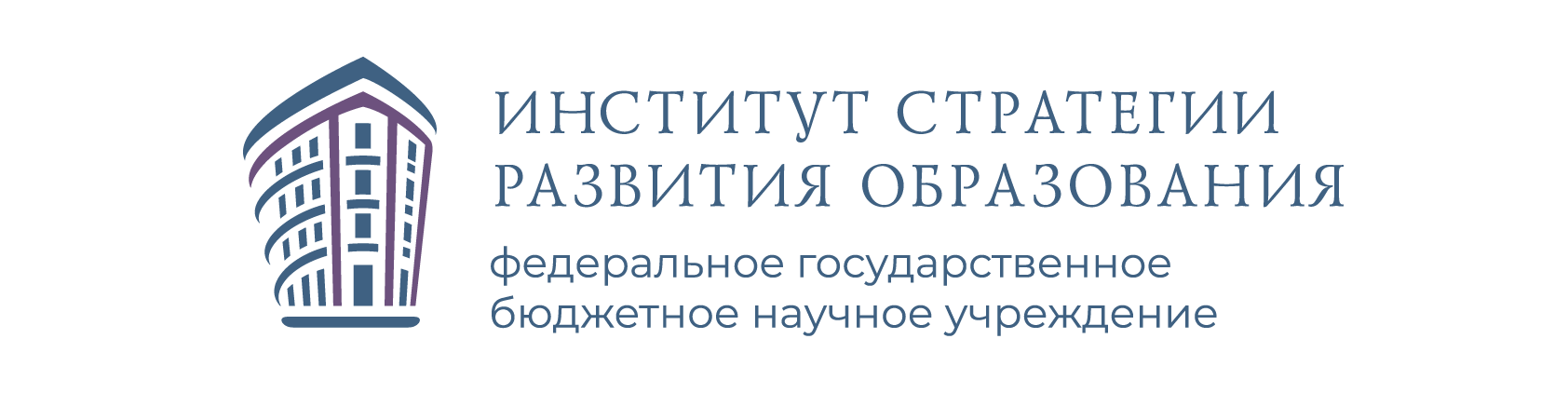 ФУНКЦИОНАЛЬНАЯ ГРАМОТНОСТЬ: УЧИМСЯ ДЛЯ ЖИЗНИ(основное общее образование)МОСКВА 2022СОДЕРЖАНИЕ	ПОЯСНИТЕЛЬНАЯ ЗАПИСКА	АКТУАЛЬНОСТЬ И НАЗНАЧЕНИЕ ПРОГРАММЫАктуальность программы определяется изменением требо- ваний реальности к человеку, получающему образование и реа- лизующему себя в современном социуме . Эти изменения вклю- чают расширение спектра стоящих перед личностью задач, ее включенности в различные социальные сферы и социальные отношения . Для успешного функционирования в обществе нужно уметь использовать получаемые знания, умения и на- выки для решения важных задач в изменяющихся условиях, а для этого находить, сопоставлять, интерпретировать, анали- зировать факты, смотреть на одни и те же явления с разных сторон, осмысливать информацию, чтобы делать правильный выбор, принимать конструктивные решения . Необходимо пла- нировать свою деятельность, осуществлять ее контроль и оцен- ку, взаимодействовать с другими, действовать в ситуации не- определенности .Введение  в  российских  школах  Федеральных  государствен-ных образовательных стандартов начального общего образова- ния (ФГОС НОО) и основного общего образования (ФГОС ООО) актуализировало значимость формирования функциональной грамотности с учетом новых приоритетных целей образования, заявленных личностных, метапредметных и предметных пла- нируемых образовательных результатов .Реализация требований ФГОС предполагает дополнение со- держания школьного образования спектром компонентов функ- циональной грамотности и освоение способов их интеграции .Программа курса внеурочной деятельности «Функциональ- ная грамотность: учимся для жизни» предлагает системное предъявление содержания, обращающегося к различным на- правлениям функциональной грамотности .Основной целью курса является формирование функци- онально грамотной личности, ее готовности и способности«использовать все постоянно приобретаемые в течение жизни знания, умения и навыки для решения максимально широкого диапазона жизненных задач в различных сферах человеческой деятельности, общения и социальных отношений»1 .1	Образовательная система «Школа 2100» . Педагогика здравого смысла / под ред . А . А . Леонтьева . М .: Баласс, 2003 . С .35 .«ФУНКЦИОНАЛЬНАЯ ГРАМОТНОСТЬ: УЧИМСЯ ДЛЯ ЖИЗНИ»	3Курс создает условия для формирования функциональной грамотности школьников в деятельности, осуществляемой в формах, отличных от урочных .Содержание курса строится по основным направлениям функциональной грамотности (читательской, математической, естественно-научной, финансовой, а также глобальной компе- тентности и креативному мышлению) . В рамках каждого на- правления в соответствии с возрастными особенностями и ин- тересами обучающихся, а также спецификой распределения учебного материала по классам выделяются ключевые пробле- мы и ситуации, рассмотрение и решение которых позволяет обеспечить обобщение знаний и опыта, приобретенных на раз- личных предметах, для решения жизненных задач, формиро- вание стратегий работы с информацией, стратегий позитивного поведения, развитие критического и креативного мышления .ВАРИАНТЫ РЕАЛИЗАЦИИ ПРОГРАММЫ И ФОРМЫ ПРОВЕДЕНИЯ ЗАНЯТИЙПрограмма реализуется в работе с обучающимися 5—9 клас- сов .Программа курса рассчитана на пять лет с проведением за- нятий 1 раз в неделю .Реализация программы предполагает использование форм работы, которые предусматривают активность и самостоятель- ность обучающихся, сочетание индивидуальной и групповой работы, проектную и исследовательскую деятельность, дело- вые игры, организацию социальных практик . Таким образом, вовлеченность школьников в данную внеурочную деятельность позволит обеспечить их самоопределение, расширить зоны по- иска своих интересов в различных сферах прикладных знаний, переосмыслить свои связи с окружающими, свое место среди других людей . В целом реализация программы вносит вклад в нравственное и социальное формирование личности .Методическим обеспечением курса являются задания разра- ботанного банка для формирования и оценки функциональной грамотности, размещенные на портале Российской электронной школы (РЭШ, https://fg .resh .edu  .ru/),  портале  ФГБНУ  ИСРО РАО (http://skiv .instrao .ru/), электронном образовательном ресурсе издательства «Просвещение» (https://media .prosv .ru/ func/), материалы из пособий «Функциональная грамотность . Учимся для жизни» (17 сборников) издательства «Просвеще-4	ПРОГРАММА КУРСА ВНЕУРОЧНОЙ ДЕЯТЕЛЬНОСТИ. 5—9 классыние», а также разрабатываемые методические материалы в помощь учителям, помогающие грамотно организовать работу всего коллектива школьников, а также их индивидуальную и групповую работу .ВЗАИМОСВЯЗЬ С ПРОГРАММОЙ ВОСПИТАНИЯПрограмма курса внеурочной деятельности разработана с учетом рекомендаций примерной программы воспитания .Согласно Примерной программе воспитания у современно- го школьника должны быть сформированы ценности Родины, человека, природы, семьи, дружбы, сотрудничества, знания, здоровья, труда, культуры и красоты . Эти ценности находят свое отражение в содержании занятий по основным направ- лениям функциональной грамотности, вносящим вклад в вос- питание гражданское, патриотическое, духовно-нравственное, эстетическое, экологическое, трудовое, воспитание ценностей научного познания, формирование культуры здорового обра- за жизни, эмоционального благополучия . Реализация курса способствует осуществлению главной цели воспитания – пол- ноценному личностному развитию школьников и созданию ус- ловий для их позитивной социализации .ОСОБЕННОСТИ РАБОТЫ ПЕДАГОГОВ ПО ПРОГРАММЕВ планировании, организации и проведении занятий при- нимают участие учителя разных предметов . Это обеспечивает объединение усилий учителей в формировании функциональ- ной грамотности как интегрального результата личностного развития школьников .Задача педагогов состоит в реализации содержания курса через вовлечение обучающихся в многообразную деятельность, организованную в разных формах . Результатом работы в пер- вую очередь является личностное развитие ребенка . Личност- ных результатов педагоги могут достичь, увлекая ребенка со- вместной и интересной для него деятельностью, устанавливая во время занятий доброжелательную, поддерживающую атмос- феру, насыщая занятия личностно ценностным содержанием .Особенностью занятий является их интерактивность и мно- гообразие используемых педагогом форм работы .Реализация программы предполагает возможность вовлече- ния в образовательный процесс родителей и социальных пар- тнеров школы .«ФУНКЦИОНАЛЬНАЯ ГРАМОТНОСТЬ: УЧИМСЯ ДЛЯ ЖИЗНИ»	5СОДЕРЖАНИЕ КУРСА	ВВЕДЕНИЕ. О ШЕСТИ СОСТАВЛЯЮЩИХ ФУНКЦИОНАЛЬНОЙ ГРАМОТНОСТИСодержание курса внеурочной деятельности «Функциональ- ная грамотность: учимся для жизни» представлено шестью мо- дулями, в число которых входят читательская грамотность, ма- тематическая грамотность, естественно-научная грамотность, финансовая грамотность, глобальные компетенции и креатив- ное мышление.Читательская грамотность«Читательская грамотность – способность человека пони- мать, использовать, оценивать тексты, размышлять о них и заниматься чтением для того, чтобы достигать своих целей, расширять свои знания и возможности, участвовать в соци- альной жизни»2.Читательская грамотность – основа формирования функци- ональной грамотности в целом. Особенность этого направления в том, что читательская грамотность формируется средствами разных учебных предметов и разными форматами внеурочной деятельности. Модуль «Читательская грамотность» в рамках курса предусматривает работу с текстами разных форматов (сплошными, несплошными, множественными), нацелен на обучение приемам поиска и выявления явной и скрытой, фак- тологической и концептуальной, главной и второстепенной информации, приемам соотнесения графической и текстовой информации, приемам различения факта и мнения, содержа- щихся в тексте. Занятия в рамках модуля предполагают работу по анализу и интерпретации содержащейся в тексте информа- ции, а также оценке противоречивой, неоднозначной, непрове- ренной информации, что формирует умения оценивать надеж- ность источника и достоверность информации, распознавать скрытые коммуникативные цели автора текста, в том числе манипуляции, и вырабатывать свою точку зрения.Математическая грамотностьФрагмент программы внеурочной деятельности в части ма- тематической грамотности разработан на основе Федерального2  По материалам сайта Организации экономического сотрудничества и развития [Электронный ресурс] // https://www.oecd.org/pisa/ data/PISA-2018-draft-frameworks.pdf.6	ПРОГРАММА КУРСА ВНЕУРОЧНОЙ ДЕЯТЕЛЬНОСТИ. 5—9 классыгосударственного образовательного стандарта основного обще- го образования с учетом современных мировых требований, предъявляемых к математическому образованию, Концепции развития математического образования в Российской Федера- ции и традиций российского образования, которые обеспечи- вают овладение ключевыми компетенциями, составляющими основу для непрерывного образования и саморазвития, а также целостность общекультурного, личностного и познавательного развития обучающихся.Функциональность математики определяется тем, что ее предметом являются фундаментальные структуры нашего мира: пространственные формы и количественные отношения. Без математических знаний затруднено понимание принципов устройства и использования  современной  техники,  восприятие и интерпретация социальной, экономической, политической информации, малоэффективна повседневная практическая деятельность. Каждому человеку приходится выполнять рас- четы и составлять алгоритмы, применять формулы, использо- вать приемы геометрических измерений и построений, читать информацию, представленную в виде таблиц, диаграмм и гра- фиков, принимать решения в ситуациях неопределенности и понимать вероятностный характер случайных событий.Формирование функциональной математической грамотно- сти естественным образом может осуществляться на уроках математики,  причем  как   в   рамках   конкретных   изучаемых тем, так и в режиме обобщения и закрепления. Однако менее формальный формат внеурочной деятельности открывает до- полнительные возможности для организации образовательного процесса, трудно реализуемые в рамках традиционного урока. Во-первых, это связано с потенциалом нетрадиционных для урочной деятельности форм проведения математических заня- тий: практические занятия  в  аудитории  и  на  местности,  опрос и изучение общественного мнения, мозговой штурм, круглый стол и презентация. Во-вторых, такой возможностью является интеграция математического содержания с  содержанием  дру- гих учебных предметов и образовательных областей. В данной программе предлагается «проинтегрировать» математику с финансовой грамотностью, что не только иллюстрирует при- менение математических знаний в реальной жизни каждого че- ловека и объясняет важные понятия, актуальные для функци- онирования современного общества, но и создает естественную«ФУНКЦИОНАЛЬНАЯ ГРАМОТНОСТЬ: УЧИМСЯ ДЛЯ ЖИЗНИ»	7мотивационную подпитку для изучения как математики, так и обществознания.Естественно-научная грамотностьЗадачи формирования естественно-научной грамотности в рамках как урочной, так и неурочной деятельности  в  равной мере определяются смыслом понятия естественно-научной гра- мотности, сформулированным в международном исследовании PISA:«Естественно-научная грамотность – это способность чело- века занимать активную гражданскую позицию  по  обществен- но значимым  вопросам,  связанным  с  естественными  науками, и его готовность интересоваться естественно-научными идеями. Естественно-научно грамотный  человек  стремится  участво- вать в  аргументированном  обсуждении  проблем,  относящихся к естественным наукам и технологиям, что требует от него сле-дующих  компетентностей:6  научно объяснять явления;6 демонстрировать понимание особенностей естественно-науч- ного исследования;6 интерпретировать данные и использовать научные доказа- тельства для получения выводов».Вместе с тем внеурочная деятельность предоставляет допол- нительные возможности с точки зрения вариативности содер- жания и применяемых методов, поскольку все это в меньшей степени, чем при изучении систематических учебных  предме- тов, регламентируется образовательным стандартом. Учебные занятия по естественно-научной грамотности в рамках внеу- рочной деятельности могут проводиться в разнообразных фор- мах в зависимости от количественного состава учебной группы (это совсем не обязательно целый класс), ресурсного обеспе- чения (лабораторное оборудование, медиаресурсы), методи- ческих предпочтений учителя и познавательной активности учащихся.Финансовая грамотностьФормирование финансовой грамотности предполагает осво- ение знаний, умений, установок и моделей поведения, необхо- димых для принятия разумных финансовых решений. С этой целью в модуль финансовой грамотности  Программы  включе- ны  разделы  «Школа  финансовых  решений»  (5—7  классы)  и«Основы финансового успеха» (8—9 классы). Изучая темы этих8	ПРОГРАММА КУРСА ВНЕУРОЧНОЙ ДЕЯТЕЛЬНОСТИ. 5—9 классыразделов, обучающиеся познакомятся с базовыми правилами грамотного использования денежных средств, научатся выяв- лять и анализировать финансовую информацию, оценивать фи- нансовые проблемы, обосновывать финансовые решения и оце- нивать финансовые риски. Занятия по программе способствуют выработке умений и навыков, необходимых при рассмотрении финансовых вопросов, не имеющих однозначно правильных решений, требующих анализа альтернатив и возможных по- следствий сделанного выбора с учетом возможностей и предпо- чтений конкретного человека или семьи. Содержание занятий создает условия для применения финансовых знаний и пони- мания при решении практических вопросов, входящих в число задач, рассматриваемых при изучении математики, информа- тики, географии и обществознания.Глобальные компетенцииНаправление «глобальные компетенции»  непосредствен- но связано с освоением знаний по проблемам глобализации, устойчивого развития и межкультурного взаимодействия, изу- чение которых в соответствии с Федеральным государственным стандартом основного общего образования входит в программы естественно-научных, общественно-научных предметов и ино- странных языков. Содержание модуля отражает два аспекта: глобальные проблемы и межкультурное взаимодействие. Ор- ганизация занятий в рамках модуля по «глобальным компе- тенциям» развивает критическое и аналитическое мышление, умения анализировать глобальные и локальные проблемы и во- просы межкультурного взаимодействия, выявлять и оценивать различные мнения и точки зрения, объяснять сложные ситу- ации и проблемы, оценивать информацию, а также действия людей и их воздействие на природу и общество.Деятельность по формированию глобальной компетентности обучающихся позволяет решать образовательные и воспита- тельные задачи, ориентируя  школьников  с  учетом  их  возраста и познавательных интересов на современную систему научных представлений о взаимосвязях человека с природной и соци- альной средой, повышение уровня экологической культуры, применение знаний из социальных и естественных наук при планировании своих действий и поступков и при оценке их возможных последствий для  окружающей  среды  и  социально- го окружения.«ФУНКЦИОНАЛЬНАЯ ГРАМОТНОСТЬ: УЧИМСЯ ДЛЯ ЖИЗНИ»	9Креативное мышлениеМодуль «Креативное мышление» отражает новое направле- ние функциональной грамотности. Введение этого направления обусловлено тем, что сегодня, как никогда раньше, обществен- ное развитие, развитие материальной и духовной культуры, развитие производства зависят от появления инновационных идей, от создания нового знания и от способности его выразить и донести до людей. Привычка мыслить креативно помогает людям достигать лучших результатов в преобразовании окру- жающей действительности, эффективно и грамотно отвечать на вновь возникающие вызовы. Именно поэтому креативное мыш- ление рассматривается как одна из составляющих функцио- нальной грамотности, характеризующей способность грамотно пользоваться имеющимися знаниями, умениями, компетенци- ями при решении самого широкого спектра проблем, с  кото- рыми современный человек встречается в различных реальных ситуациях. Задача и назначение модуля – дать общее представ- ление о креативном мышлении и сформировать базовые дей- ствия, лежащие в его основе: умение выдвигать, оценивать и совершенствовать идеи, направленные на поиск  инновацион- ных решений во всех сферах человеческой жизни. Содержание занятий направлено на формирование у обучающихся общего понимания особенностей креативного мышления. В ходе за- нятий моделируются ситуации, в которых уместно и целесо- образно применять навыки креативного мышления, учащиеся осваивают систему базовых действий, лежащих в основе креа- тивного мышления.  Это  позволяет  впоследствии,  на  уроках  и на классных часах, в ходе учебно-проектной и учебно-исследо- вательской деятельности использовать освоенные навыки для развития и совершенствования креативного мышления.Каждый модуль Программы предлагается изучать ежегодно в объеме 5 часов в неделю, начиная с 5 класса. Во всех модулях в последовательно усложняющихся контекстах предлагаются задания, основанные на проблемных жизненных ситуациях, формирующие необходимые для функционально грамотно- го человека умения и способы действия. Последние занятия каждого года обучения используются для подведения итогов, проведения диагностики, оценки или самооценки и рефлексии. Ниже представлено  содержание  каждого  модуля  Програм- мы по годам обучения (для 5—9 классов), включая и интегри-рованные занятия.10	ПРОГРАММА КУРСА ВНЕУРОЧНОЙ ДЕЯТЕЛЬНОСТИ. 5—9 классыСОДЕРЖАНИЕ КУРСА ПО ШЕСТИ НАПРАВЛЕНИЯМ ФУНКЦИОНАЛЬНОЙ ГРАМОТНОСТИ ДЛЯ 5—9 КЛАССОВкласс«ФУНКЦИОНАЛЬНАЯ ГРАМОТНОСТЬ: УЧИМСЯ ДЛЯ ЖИЗНИ»	11класс3	ПС – письменное самовыражение (здесь и далее)4	ВС – визуальное самовыражение (здесь и далее)12	ПРОГРАММА КУРСА ВНЕУРОЧНОЙ ДЕЯТЕЛЬНОСТИ. 5—9 классы5	СПр – решение социальных проблем (здесь и далее)6	ЕНПр – решение естественнонаучных проблем (здесь и далее)«ФУНКЦИОНАЛЬНАЯ ГРАМОТНОСТЬ: УЧИМСЯ ДЛЯ ЖИЗНИ»	137 класс14	ПРОГРАММА КУРСА ВНЕУРОЧНОЙ ДЕЯТЕЛЬНОСТИ. 5—9 классы8 класс«ФУНКЦИОНАЛЬНАЯ ГРАМОТНОСТЬ: УЧИМСЯ ДЛЯ ЖИЗНИ»	1516	ПРОГРАММА КУРСА ВНЕУРОЧНОЙ ДЕЯТЕЛЬНОСТИ. 5—9 классы9 класс«ФУНКЦИОНАЛЬНАЯ ГРАМОТНОСТЬ: УЧИМСЯ ДЛЯ ЖИЗНИ»	17ПЛАНИРУЕМЫЕ РЕЗУЛЬТАТЫОСВОЕНИЯ КУРСА ВНЕУРОЧНОЙ ДЕЯТЕЛЬНОСТИ	Занятия в рамках программы направлены на обеспечение достижений обучающимися следующих личностных, мета- предметных и предметных образовательных результатов. Они формируются во всех направлениях функциональной грамот- ности, при этом определенные направления создают наиболее благоприятные возможности для достижения конкретных об- разовательных результатов.Личностные результаты6 осознание российской  гражданской  идентичности  (осозна- ние себя, своих задач и своего места в мире);6 готовность к выполнению обязанностей гражданина и реа- лизации его прав;6 ценностное отношение к достижениям своей Родины — Рос- сии, к науке, искусству, спорту, технологиям, боевым под- вигам и трудовым достижениям народа;6 готовность к саморазвитию, самостоятельности и личност- ному самоопределению;6  осознание ценности самостоятельности и инициативы;6 наличие мотивации к целенаправленной  социально  значи- мой деятельности; стремление быть полезным, интерес к социальному сотрудничеству;6  проявление интереса к способам познания;6  стремление к самоизменению;6 сформированность внутренней позиции личности как  осо- бого ценностного отношения к себе, окружающим людям и жизни в целом;6 ориентация на моральные ценности и нормы в ситуациях нравственного выбора;6  установка на активное участие в решении практических за- дач, осознание важности образования на протяжении всей жизни для успешной профессиональной деятельности и раз- витие необходимых умений;6 осознанный выбор и построение  индивидуальной  траекто- рии образования и жизненных планов с учетом личных и общественных интересов и потребностей;6  активное участие в жизни семьи;6  приобретение опыта успешного межличностного общения;«ФУНКЦИОНАЛЬНАЯ ГРАМОТНОСТЬ: УЧИМСЯ ДЛЯ ЖИЗНИ»	196 готовность к разнообразной совместной деятельности, ак- тивное участие в коллективных учебно-исследовательских, проектных и других творческих работах;6 проявление уважения к людям любого труда и результатам трудовой деятельности; бережного отношения к личному и общественному имуществу;6 соблюдение правил безопасности, в том числе навыков без- опасного поведения в интернет-среде.Личностные результаты, обеспечивающие адаптацию обуча- ющегося к изменяющимся условиям социальной и природной среды:6 освоение социального опыта, основных социальных ролей; осознание личной ответственности за свои поступки в мире;6 готовность к действиям в условиях неопределенности, по- вышению уровня своей компетентности через практическую деятельность, в том числе умение учиться у других людей, приобретать в совместной деятельности новые знания, навы- ки и компетенции из опыта других;6 осознание необходимости в формировании новых знаний,  в том числе формулировать идеи, понятия, гипотезы об объек- тах и явлениях, в том числе ранее неизвестных, осознавать дефицит собственных знаний и компетентностей, планиро- вать свое развитие.Личностные результаты, связанные с формированием эко- логической культуры:6 умение анализировать и выявлять взаимосвязи природы, общества и экономики;6 умение оценивать свои действия с учетом влияния на окру- жающую среду, достижений целей и преодоления вызовов, возможных глобальных последствий;6 ориентация на применение знаний из социальных и есте- ственных наук для решения задач в области окружающей среды, планирования поступков и оценки их возможных последствий для окружающей среды;6 повышение уровня экологической культуры, осознание гло- бального характера экологических проблем и путей их ре- шения;6 активное неприятие действий, приносящих  вред  окружаю- щей среде; осознание своей роли как гражданина и потре- бителя в условиях взаимосвязи природной, технологической и социальной сред;20	ПРОГРАММА КУРСА ВНЕУРОЧНОЙ ДЕЯТЕЛЬНОСТИ. 5—9 классы6 готовность к участию в практической деятельности экологи- ческой направленности.Личностные результаты отражают готовность обучающихся руководствоваться системой позитивных ценностных ориента- ций и расширение опыта деятельности.Метапредметные результатыМетапредметные результаты во  ФГОС  сгруппированы  по трем направлениям и отражают способность обучающихся ис- пользовать на практике универсальные учебные действия, со- ставляющие умение учиться:овладение универсальными учебными познавательными действиями;овладение универсальными учебными коммуникативными действиями;овладение  универсальными  регулятивными  действиями.6 Освоение обучающимися межпредметных понятий (исполь- зуются в нескольких предметных областях и позволяют свя- зывать знания из различных учебных предметов, учебных курсов (в том числе внеурочной деятельности), учебных мо- дулей в целостную научную картину мира) и универсальных учебных действий (познавательные, коммуникативные, ре- гулятивные);6 способность их использовать в учебной, познавательной и социальной практике;6 готовность к самостоятельному планированию и осуществле- нию учебной деятельности и организации учебного сотруд- ничества с  педагогическими  работниками  и  сверстниками, к участию в построении индивидуальной образовательной траектории;6 способность организовать и реализовать собственную позна- вательную деятельность;6  способность к совместной деятельности;6 овладение навыками работы с информацией: восприятие и создание информационных текстов в различных форматах, в том числе цифровых, с учетом назначения информации и ее целевой аудитории.Овладение универсальными учебными познавательными дей- ствиями:базовые логические действия:6  владеть  базовыми  логическими  операциями:«ФУНКЦИОНАЛЬНАЯ ГРАМОТНОСТЬ: УЧИМСЯ ДЛЯ ЖИЗНИ»	21сопоставления и сравнения,группировки, систематизации и классификации,анализа, синтеза, обобщения,выделения главного;6 владеть приемами описания и рассуждения, в т.ч. – с помо- щью схем и знако-символических средств;6 выявлять и характеризовать существенные признаки объек- тов (явлений);6 устанавливать существенный признак классификации, ос- нования6  для обобщения и сравнения, критерии проводимого анализа;6 с учетом предложенной задачи выявлять закономерности и противоречия в рассматриваемых фактах, данных и наблю- дениях;6 предлагать критерии для выявления закономерностей и про- тиворечий;6  выявлять  дефициты  информации,   данных,   необходимых для решения поставленной задачи;6 выявлять причинно-следственные связи при изучении явле- ний и процессов;6 делать выводы с использованием дедуктивных и индуктив- ных умозаключений, умозаключений по аналогии, форму- лировать гипотезы о взаимосвязях;6 самостоятельно выбирать способ решения учебной задачи (сравнивать несколько вариантов решения, выбирать наи- более подходящий с учетом самостоятельно выделенных критериев);базовые исследовательские действия:6 использовать вопросы как исследовательский инструмент познания;6 формулировать вопросы, фиксирующие разрыв между ре- альным и желательным состоянием ситуации, объекта, са- мостоятельно устанавливать искомое и данное;6   формировать гипотезу об истинности собственных суждений и суждений других,  аргументировать  свою  позицию,  мне- ние;6 проводить по самостоятельно составленному плану опыт, не- сложный эксперимент, небольшое исследование по установ- лению особенностей объекта изучения, причинно-следствен- ных связей и зависимостей объектов между собой;6 оценивать на применимость и достоверность информации, полученной в ходе исследования (эксперимента);22	ПРОГРАММА КУРСА ВНЕУРОЧНОЙ ДЕЯТЕЛЬНОСТИ. 5—9 классы6 самостоятельно формулировать обобщения и выводы по ре- зультатам проведенного наблюдения, опыта, исследования, владеть инструментами оценки достоверности полученных выводов и обобщений;6 прогнозировать возможное дальнейшее развитие процессов, событий и их последствия в аналогичных или сходных си- туациях, выдвигать предположения об их развитии в новых условиях и контекстах;работа с информацией:6 применять различные методы, инструменты и запросы при поиске и отборе информации или данных из источников с учетом предложенной6  учебной задачи и заданных критериев;6 выбирать, анализировать, систематизировать и интерпре- тировать информацию различных видов и форм представ- ления;6 находить сходные аргументы (подтверждающие или опро- вергающие одну и ту же идею, версию) в различных инфор- мационных источниках;6 самостоятельно выбирать оптимальную форму  представ- ления информации и иллюстрировать решаемые задачи несложными схемами, диаграммами, иной графикой и их комбинациями;6 оценивать надежность информации по критериям, предло- женным педагогическим работником или  сформулирован- ным самостоятельно;6 эффективно запоминать и систематизировать информацию. Овладение  системой   универсальных   учебных   познаватель- ных действий обеспечивает сформированность когнитивныхнавыков у обучающихся.Овладение универсальными учебными коммуникативными дей- ствиями:общение:6 воспринимать и  формулировать  суждения,  выражать  эмо- ции в соответствии с целями и условиями общения;6 выражать себя (свою точку зрения) в устных и письменных текстах;6 распознавать невербальные средства общения, понимать значение социальных знаков, знать и распознавать предпо- сылки конфликтных ситуаций и смягчать конфликты, вести переговоры;«ФУНКЦИОНАЛЬНАЯ ГРАМОТНОСТЬ: УЧИМСЯ ДЛЯ ЖИЗНИ»	236 понимать намерения других, проявлять уважительное отно- шение к собеседнику и в корректной форме формулировать свои возражения;6 в ходе диалога и (или) дискуссии задавать вопросы по су- ществу обсуждаемой темы и высказывать идеи, нацеленные на решение задачи и поддержание благожелательности об- щения;6 сопоставлять свои суждения с суждениями  других  участни- ков диалога, обнаруживать различие и сходство позиций;6 публично представлять результаты решения задачи, выпол- ненного опыта (эксперимента, исследования, проекта);6  самостоятельно выбирать формат выступления с учетом за- дач презентации и особенностей аудитории и в соответствии с ним составлять устные и письменные тексты с использова- нием иллюстративных материалов;совместная деятельность:6 понимать и использовать преимущества командной и ин- дивидуальной работы при решении конкретной проблемы, обосновывать необходимость применения групповых форм взаимодействия при решении поставленной задачи;6 принимать цель совместной деятельности, коллективно строить действия по ее достижению: распределять роли, договариваться, обсуждать процесс и результат совместной работы;6 уметь обобщать мнения нескольких людей, проявлять готов- ность руководить, выполнять поручения, подчиняться;6 планировать организацию совместной работы, определять свою роль (с учетом предпочтений и возможностей всех участников взаимодействия), распределять задачи между членами команды, участвовать в групповых формах работы (обсуждения, обмен мнений, «мозговые штурмы» и иные);6 выполнять свою часть работы, достигать качественного ре- зультата по своему направлению и координировать свои дей- ствия с другими членами команды;6 оценивать качество своего вклада в общий продукт по кри- териям, самостоятельно сформулированным участниками взаимодействия;6 сравнивать результаты с исходной задачей и вклад каждого члена команды в достижение результатов, разделять сферу ответственности и проявлять готовность к предоставлению отчета перед группой.24	ПРОГРАММА КУРСА ВНЕУРОЧНОЙ ДЕЯТЕЛЬНОСТИ. 5—9 классыОвладение системой универсальных учебных коммуника- тивных действий обеспечивает сформированность социальных навыков и эмоционального интеллекта обучающихся.Овладение универсальными учебными регулятивными действи- ями:самоорганизация:6 выявлять проблемы для решения в жизненных и учебных ситуациях;6 ориентироваться в различных подходах принятия решений (индивидуальное, принятие решения в группе, принятие ре- шений группой);6 самостоятельно составлять алгоритм  решения  задачи  (или его часть), выбирать способ решения учебной задачи с  уче- том имеющихся ресурсов и собственных возможностей, ар- гументировать предлагаемые варианты решений;6 составлять план действий (план реализации намеченного ал- горитма решения), корректировать предложенный алгоритм с учетом получения новых знаний об изучаемом объекте;6 делать выбор и брать ответственность за решение;самоконтроль:6 владеть способами самоконтроля, самомотивации и рефлек- сии;6 давать адекватную оценку ситуации и предлагать план ее изменения;6 учитывать контекст и предвидеть трудности, которые могут возникнуть при решении учебной задачи, адаптировать ре- шение к меняющимся обстоятельствам;6 объяснять причины достижения  (недостижения)  результа- тов деятельности, давать оценку приобретенному опыту, уметь находить позитивное в произошедшей ситуации;6 вносить коррективы в деятельность на основе новых обсто- ятельств, изменившихся ситуаций, установленных ошибок, возникших трудностей;6  оценивать соответствие результата цели и условиям;эмоциональный интеллект:6 различать, называть  и  управлять  собственными  эмоциями и эмоциями других;6  выявлять и анализировать причины эмоций;6 ставить себя на место другого человека, понимать мотивы и намерения другого;6  регулировать способ выражения эмоций;«ФУНКЦИОНАЛЬНАЯ ГРАМОТНОСТЬ: УЧИМСЯ ДЛЯ ЖИЗНИ»	25принятие себя и других:6  осознанно относиться к другому человеку, его мнению;6  признавать свое право на ошибку и такое же право другого;6  принимать себя и других, не осуждая;6  открытость себе и другим;6  осознавать невозможность контролировать все вокруг.Овладение системой универсальных учебных регулятивных действий обеспечивает формирование смысловых установок личности (внутренняя позиция личности) и жизненных навы- ков личности (управления собой, самодисциплины, устойчиво- го поведения).Предметные результаты освоения программы основного об- щего образования представлены с учетом специфики содержа- ния предметных областей, затрагиваемых в ходе внеурочной деятельности обучающихся по формированию и оценке функ- циональной грамотности.Занятия по читательской грамотности в рамках внеурочной деятельности вносят вклад в достижение следующих предмет- ных результатов по предметной области «Русский язык и ли- тература».По учебному предмету «Русский язык»:6 понимание прослушанных или прочитанных учебно-на- учных, официально-деловых, публицистических, художе- ственных текстов различных функционально-смысловых типов речи: формулирование в устной и письменной форме темы и главной мысли текста; формулирование вопросов по содержанию текста и ответов на них; подробная, сжатая и выборочная передача в устной и письменной форме содер- жания текста;6 овладение умениями информационной переработки прослу- шанного или прочитанного текста; выделение главной и вто- ростепенной информации, явной и скрытой информации в тексте;6 представление содержания прослушанного  или  прочитанно- го учебно-научного текста в виде таблицы, схемы; коммен- тирование текста или его фрагмента;6 извлечение информации из различных источников, ее ос- мысление и оперирование ею;26	ПРОГРАММА КУРСА ВНЕУРОЧНОЙ ДЕЯТЕЛЬНОСТИ. 5—9 классы6 анализ и оценивание  собственных  и  чужих  письменных и устных речевых высказываний с точки зрения решения коммуникативной задачи;6 определение лексического значения слова разными способа- ми (установление значения слова по контексту).По учебному предмету «Литература»:6 овладение умениями смыслового анализа художественной литературы, умениями воспринимать, анализировать, ин- терпретировать и оценивать прочитанное;6 умение анализировать произведение в единстве формы и со- держания; определять тематику и проблематику произведе- ния; выявлять позицию героя, повествователя, рассказчика, авторскую позицию, учитывая художественные особенности произведения и воплощенные в нем реалии; выявлять осо- бенности языка художественного произведения;6 овладение умениями самостоятельной интерпретации и оценки текстуально изученных художественных произведе- ний (в том числе с использованием методов смыслового чте- ния, позволяющих воспринимать, понимать и интерпрети- ровать смысл текстов разных типов, жанров, назначений в целях решения различных учебных задач и удовлетворения эмоциональных потребностей общения с книгой, адекватно воспринимать чтение слушателями, и методов эстетического анализа).Занятия по математической грамотности в рамках внеуроч- ной деятельности вносят вклад в достижение следующих пред- метных результатов по учебному предмету «Математика»:Использовать в практических (жизненных) ситуациях сле- дующие предметные математические умения и навыки:6 сравнивать и  упорядочивать  натуральные  числа,  целые числа, обыкновенные и десятичные дроби, рациональные и иррациональные числа; выполнять, сочетая устные и пись- менные приемы, арифметические действия  с  рациональны- ми числами; выполнять проверку, прикидку результата вы- числений; округлять числа; вычислять значения числовых выражений; использовать калькулятор;6 решать практико-ориентированные задачи, содержащие зависимости величин (скорость, время, расстояние, цена, количество, стоимость), связанные с отношением, пропор- циональностью величин, процентами (налоги, задачи из области   управления   личными   и   семейными   финансами),«ФУНКЦИОНАЛЬНАЯ ГРАМОТНОСТЬ: УЧИМСЯ ДЛЯ ЖИЗНИ»	27решать основные задачи на дроби и проценты, используя арифметический и алгебраический способы, перебор всех возможных вариантов, способ «проб и ошибок»; пользовать- ся основными единицами измерения: цены, массы; расстоя- ния, времени, скорости; выражать одни единицы величины через  другие;  интерпретировать  результаты  решения  задач с учетом ограничений, связанных со свойствами рассматри- ваемых объектов;6 извлекать, анализировать, оценивать информацию, пред- ставленную в таблице, линейной, столбчатой и круговой диаграммах, интерпретировать представленные данные, ис- пользовать данные при решении задач; представлять инфор- мацию с помощью таблиц, линейной и столбчатой диаграмм, инфографики; оперировать статистическими характеристи- ками: среднее арифметическое, медиана, наибольшее и наи- меньшее значения, размах числового набора;6 оценивать вероятности реальных событий и явлений, пони- мать роль практически достоверных и маловероятных собы- тий в окружающем мире и в жизни;6 пользоваться геометрическими понятиями: отрезок, угол, многоугольник, окружность, круг; распознавать паралле- лепипед, куб, пирамиду, конус, цилиндр, использовать тер- минологию: вершина, ребро, грань, основание, развертка; приводить примеры объектов окружающего мира, имею- щих форму изученных плоских и пространственных фигур, примеры параллельных и перпендикулярных прямых в про- странстве, на модели куба, примеры равных и симметрич- ных фигур; пользоваться геометрическими понятиями: ра- венство фигур, симметрия, подобие; использовать свойства изученных фигур для их распознавания, построения; при- менять признаки равенства треугольников, теорему о сумме углов треугольника, теорему Пифагора, тригонометрические соотношения для вычисления длин, расстояний, площадей;6 находить длины отрезков и расстояния непосредственным измерением с помощью линейки; находить измерения па- раллелепипеда, куба; вычислять периметр многоугольника, периметр и площадь фигур, составленных из прямоуголь- ников; находить длину окружности, плошадь круга; вычис- лять объем куба, параллелепипеда по заданным измерени- ям; решать несложные задачи на измерение геометрических величин в практических ситуациях; пользоваться основны-28	ПРОГРАММА КУРСА ВНЕУРОЧНОЙ ДЕЯТЕЛЬНОСТИ. 5—9 классыми метрическими единицами измерения длины, площади, объема; выражать одни единицы величины через другие;6 использовать алгебраическую терминологию и символику; выражать формулами зависимости между величинами; по- нимать графический способ представления и анализа ин- формации, извлекать и интерпретировать информацию из графиков реальных процессов и зависимостей, использовать графики для определения свойств процессов и зависимостей;6 переходить от словесной формулировки задачи к ее алге- браической модели с помощью составления уравнения или системы уравнений, интерпретировать в соответствии с кон- текстом задачи полученный результат; использовать нера- венства при решении различных задач;6 решать задачи из реальной жизни, связанные с числовыми последовательностями, использовать свойства последова- тельностей.Занятия по естественно-научной грамотности в рамках вне- урочной деятельности вносят вклад в достижение следующих предметных результатов по предметной области «Естествен- но-научные предметы»:6 умение объяснять процессы и свойства тел, в том числе в контексте ситуаций практико-ориентированного характера;6 умение проводить учебное исследование, в том числе пони- мать задачи исследования,  применять  методы  исследова- ния, соответствующие поставленной цели, осуществлять в соответствии с планом собственную деятельность и совмест- ную деятельность в группе;6 умение применять простые физические модели для объясне- ния процессов и явлений;6 умение характеризовать и прогнозировать свойства веществ в зависимости от  их  состава  и  строения,  влияние  веществ и химических процессов на организм человека и  окружаю- щую природную среду;6 умение использовать изученные биологические термины, понятия, теории, законы и закономерности для объяснения наблюдаемых биологических объектов, явлений  и  процес- сов;6 сформированность представлений об экосистемах и значении биоразнообразия; о глобальных экологических проблемах, стоящих перед человечеством, и способах их преодоления;«ФУНКЦИОНАЛЬНАЯ ГРАМОТНОСТЬ: УЧИМСЯ ДЛЯ ЖИЗНИ»	296 умение использовать приобретенные знания и навыки для здорового образа жизни, сбалансированного питания и фи- зической активности; умение противодействовать лженауч- ным манипуляциям в области здоровья;6 умение характеризовать принципы действия технических устройств промышленных технологических процессов.Занятия по финансовой грамотности в рамках внеурочной деятельности вносят вклад в достижение следующих предмет- ных результатов по различным предметным областям:6 освоение системы знаний, необходимых для решения фи- нансовых вопросов, включая базовые финансово-экономиче- ские понятия, отражающие важнейшие сферы финансовых отношений;6 формирование умения устанавливать и объяснять взаимос- вязи явлений, процессов в финансовой сфере общественной жизни, их элементов и основных функций;6 формирование умения решать познавательные и практиче- ские задачи, отражающие выполнение типичных для несо- вершеннолетнего социальных ролей и социальные взаимо- действия в финансовой сфере общественной жизни, в том числе направленные на определение качества жизни чело- века, семьи и финансового благополучия;6 формирование умения использовать полученную информа- цию в процессе принятия решений о сохранении и накопле- нии денежных средств, при оценке финансовых рисков, при сравнении преимуществ и недостатков различных финансо- вых услуг;6 формирование умения распознавать попытки и предупреж- дать вовлечение себя и окружающих в деструктивные и криминальные формы сетевой активности (в том числе фи- шинг);6 формирование умения с опорой на знания, факты обществен- ной жизни и личный социальный опыт оценивать собствен- ные поступки и поведение других людей с точки зрения их соответствия экономической рациональности (включая во- просы, связанные с личными финансами, для оценки рисков осуществления финансовых мошенничеств, применения не- добросовестных практик);6  приобретение   опыта    использования    полученных    знаний в практической деятельности, в повседневной жизни для принятия    рациональных    финансовых    решений    в    сфере30	ПРОГРАММА КУРСА ВНЕУРОЧНОЙ ДЕЯТЕЛЬНОСТИ. 5—9 классыуправления личными финансами, определения моделей це- лесообразного финансового поведения, составления личного финансового плана.Занятия по глобальным компетенциям в рамках внеурочной деятельности вносят вклад в достижение следующих предмет- ных результатов по различным предметным областям:6 освоение научных знаний, умений и способов действий, специфических для соответствующей предметной области;6  формирование  предпосылок научного типа  мышления;6 освоение деятельности по получению нового знания, его ин- терпретации, преобразованию и применению в различных учебных ситуациях, в том числе при создании учебных и социальных проектов.Занятия по креативному мышлению в рамках внеурочной деятельности вносят вклад в достижение следующих предмет- ных результатов по различным предметным областям:6 способность с опорой на иллюстрации и/или описания си- туаций составлять названия, сюжеты и сценарии, диалоги и инсценировки;6 проявлять творческое воображение, изображать предметы и явления;6 демонстрировать с помощью рисунков смысл обсуждаемых терминов, суждений, выражений и т.п.;6 предлагать адекватные способы решения различных соци- альных проблем в области энерго- и ресурсосбережения, в области экологии, в области заботы о людях с особыми по- требностями, в области межличностных взаимоотношений;6 ставить исследовательские вопросы, предлагать гипотезы, схемы экспериментов, предложения по изобретательству.ТЕМАТИЧЕСКОЕ ПЛАНИРОВАНИЕ	5 КЛАССКЛАССКЛАССКЛАССКЛАССПРИЛОЖЕНИЕ	КРАТКИЕ РЕКОМЕНДАЦИИ ПО ОЦЕНКЕ РЕЗУЛЬТАТОВ ВНЕУРОЧНОЙ ДЕЯТЕЛЬНОСТИ ПО ФОРМИРОВАНИЮ ФУНКЦИОНАЛЬНОЙ ГРАМОТНОСТИДля повышения эффективности внеурочных занятий по формированию функциональной грамотности (ФГ) необходи- мо в процессе их проведения получать обратную связь как по отдельным этапам программы (модулям по каждому направле- нию ФГ), так и в целом по проведению программы.В качестве рекомендаций предлагается проведение двух за- нятий, назовем их рефлексивными, в середине и конце годо- вой программы, целью которых будет не формальная оценка сформированности отдельных сторон ФГ, а организация само- оценки учащихся своей деятельности на занятиях, осмысление результатов этой деятельности, обсуждение и планирование де- ятельности на следующих занятиях или в следующем классе.Для проведения рефлексивного занятия в середине про- граммы предлагается методика «Сытый или голодный?», учи- тывающая подходы, разработанные белорусскими коллегами7. Основная цель этой методики получить обратную связь от каж- дого ученика.Учитель предлагает тем ученикам, которые чувствуют на данный момент, что они уже «насытились» содержанием функ- циональной грамотности, уверенно решают жизненные пробле- мы, сесть по одну сторону от него; тем, кто еще ощущает себя«голодным», неуверенно себя чувствует при решении жизнен- ных задач – по другую.После разделения класса следует обсуждение, в ходе которо- го каждый, по возможности, рассказывает о том, что оказало влияние на его решение, почему учащийся так думает. Реко- мендуется начинать с «сытых».Преподаватель фиксирует все высказанные «голодными» важные потребности, и в заключение обсуждается то, что мож- но сделать для удовлетворения их «голода», как помочь им на- сытиться (то есть достичь уверенности при решении задач по функциональной грамотности).В ходе рефлексии учащиеся оценивают результаты своей деятельности, аргументируют и обосновывают свою позицию.7  Педагогические  игротехники:  копилка  методов  и  упражнений  / Л. С. Кожуховская [и др.]; под общ. ред. Л. С. Кожуховской. – Минск: Изд. Центр БГУ, 2010. – 233 с. https://www.youthworker. by/images/_library/Kopilka_metodov_i_uprazhnenij.pdf136	ПРОГРАММА КУРСА ВНЕУРОЧНОЙ ДЕЯТЕЛЬНОСТИ. 5—9 классыУчащиеся имеют возможность задавать вопросы, необходимые для организации собственной деятельности на будущих заня- тиях, и предлагают варианты решений поставленных проблем. Для проведения итогового рефлексивного занятия предла- гается методика «Лестница самооценки». Основная цель дан- ной методики - самооценка уровня сформированности функци- ональной грамотности по шести составляющим и обсуждение возможных действий, направленных на повышение уровня ФГотдельных учащихся и группы в целом.Учащиеся разбиваются на 6 групп (по количеству состав- ляющих ФГ). Ученики должны сами образовать группы, а на- значение компонента необходимо делать случайным образом (например, используя принцип лотереи, когда ученик тянет бумажку с названием компонента  функциональной  грамотно- сти из шляпы/непрозрачного пакета).Каждой из шести команд дается описание уровней сформи- рованности той или иной составляющей  ФГ.  Команда  долж- на ответить на вопросы: 1) На каком уровне, по их мнению, находится класс по выпавшей им составляющей ФГ?  2)  Что нужно делать в следующем году, чтобы перейти на следующий уровень? Для конкретизации проявления сформированности отдельных уровней ФГ можно использовать примеры заданий разного уровня ФГ по всем шести составляющим (http://skiv. instrao.ru/).На работу групп дается 10–15 минут. За это время ведущий занятия рисует на доске пятиступенчатую лестницу, помечая каждую ступень цифрой от 1 до 5 (по числу уровней ФГ). По- сле окончания групповой работы кто-то из группы выходит и приклеивает стикер (ставит магнит) на ту или иную ступень лестницы, нарисованной на доске. Учащиеся из каждой груп- пы объясняют, почему они пришли именно к такому выводу, дают свои предложения по переходу на следующую ступень и обсуждают с классом пути перехода на следующую ступень (на выступление каждой группы отводится 5 минут).В ходе проведения данной методики учащиеся оценивают результаты своей деятельности, аргументируют и обосновыва- ют свою позицию, осуществляют сотрудничество со сверстни- ками, учитывают разные мнения.Для получения обратной связи на разных этапах программы учителя могут использовать и другие методики, а также изме- нять предложенные методики, дополнять или усложнять их в соответствии с  интересами  и  особенностями  группы  учащихся и их возрастом.Пояснительная записка  . . . . . . . . . . . . . . . . . .                                  . . . . . . . . . . 3Актуальность и назначение программы . . . . . . . . . .                             . . . —Варианты реализации программыи формы проведения занятий  . . . . . . . . . . . . . . .  . . . . . . 4Взаимосвязь с программой воспитания  . . . . . . . . . .                             . . . 5Особенности работы педагогов по программе  . . . . . . .                                                                   . —Содержание курса внеурочной деятельности . . . . . . .  . . . . 6Введение   . . . . . . . . . . . . . . . . . . . . . . . .     . . . . . . . . . . . . . . Содержание курса по шести направлениям функциональной грамотности по годамобучения (для 5—9 классов)  . . . . . . . . . . . . . .             . . . . . . . . —11Планируемые результаты освоения курсавнеурочной деятельности     . . . . . . . . . . . . . . . . . . . . . . . . . . 19Личностные результаты  . . . . . . . . . . . . . . . . . .      . . . . . . . . —Метапредметные результаты  . . . . . . . . . . . . . . . . . . . . . . 21Предметные результаты  . . . . . . . . . . . . . . . . . .      . . . . . . . . 26Тематическое планирование . . . . . . . . . . . . . . .                                                                                                                                                                                                                                                                                                                                                                                                                                                                                                                                                                                                                                                                                                                                                                                                                                                                                                                                                                                                                                                                                                                                                                                                                                                                                                                                                                                                                                                                                                                                                                                                                                                                                                                                                                                                                                                                                                                                                                                                                                                                                                                                                                                                                                                                                                                                                                                                                                                                                                                                                                                                                                                                                                                                                                                                                                                                                                                                                                                                                                                                                                                                                                                                                                                                                                                                                                                                                                                                                                                                                                                                                                                                                                                       .  . . . . . . . . 325 класс  . . . . . . . . . . . . . . . . . . . . . . . . . . . . . . . . . . . . . . . . —6 класс  . . . . . . . . . . . . . . . . . . . . . . . . . . . . . . . . . . . . . . . . 537 класс  . . . . . . . . . . . . . . . . . . . . . . . . . . . . . . . . . . . . . . . . 758 класс  . . . . . . . . . . . . . . . . . . . . . . . . . . . . . . . . . . . . . . . . 979 класс  . . . . . . . . . . . . . . . . . . . . . . . . . . . . . . . . . . . . . . . . 118Приложение  . . . . . . . . . . . . . . . . . . . . . . . .           . . . . . . . . . . . . . . 136Краткие рекомендации по оценке результатов внеурочной деятельности по формированию функциональной грамотности  . . . . . . . . . . . . .                                                                   . . . . . . . . —Модуль: Читательская грамотность «Читаем, соединяя текстовую и графическую информацию» (5 ч)Модуль: Читательская грамотность «Читаем, соединяя текстовую и графическую информацию» (5 ч)1Путешествуем и познаем мир (Путешествие по России)2Работаем над проектом (Школьная жизнь)3Хотим участвовать в конкурсе (Школьная жизнь)4По страницам биографий (Великие люди нашей страны)5Мир моего города (Человек и технический прогресс)Модуль: Естественно-научная грамотность «Наука рядом» (5 ч)Модуль: Естественно-научная грамотность «Наука рядом» (5 ч)1Мои увлечения2Растения и животные в нашей жизни3Загадочные явленияМодуль: Креативное мышление «Учимся мыслить креативно» (5 ч)Модуль: Креативное мышление «Учимся мыслить креативно» (5 ч)1Модели и ситуации. Общее представление о креативности (на примерах простейших заданий и бытовых ситуаций). Зна- комство с содержательными и тематическими областями2Выдвижение разнообразных идей. Для чего нужно выдвигать разные идеи и варианты. Разные, похожие, одинаковые3Выдвижение креативных идей и их доработка. Для чего нужны нестандартные идеи. Когда и кому бывают нужны креативные идеи4От выдвижения до доработки идей. Создание продукта. Вы- полнение проекта на основе комплексного задания5Диагностика и рефлексия. Самооценка. Выполнение итоговой работыМодуль: Математическая грамотность «Математика в повседнев- ной жизни» (4 ч)Модуль: Математическая грамотность «Математика в повседнев- ной жизни» (4 ч)1Путешествия и отдых2Транспорт3Здоровье4Домашнее хозяйствоМодуль: Финансовая грамотность «Школа финансовых решений» (4 ч)Модуль: Финансовая грамотность «Школа финансовых решений» (4 ч)1Собираемся за покупками: что важно знать2Делаем покупки: как правильно выбирать товары3Приобретаем услуги: знаем, умеем, практикуем4Самое главное о правилах поведении грамотного покупателяИнтегрированные занятия: Финансовая грамотность+ Математи- ка (2 ч)Интегрированные занятия: Финансовая грамотность+ Математи- ка (2 ч)1«Деньги – не щепки, счетом крепки»Модуль: Глобальные компетенции «Роскошь общения. Ты, я, мы отвечаем за планету. Мы учимся взаимодействовать и знакомимся с глобальными проблемами» (5 ч)Модуль: Глобальные компетенции «Роскошь общения. Ты, я, мы отвечаем за планету. Мы учимся взаимодействовать и знакомимся с глобальными проблемами» (5 ч)1Мы умеем дружить2Общаемся с одноклассниками и живем интересно3Какие проблемы называют глобальными? Что значит быть глобально компетентным?4Можем ли мы решать глобальные проблемы? Начинаем действовать. Идея: на материале заданий «Покупаем новое» и «Не выбрасывайте продукты» интеграция с финансовой грамотностью по теме «Покупки»Модуль: Читательская грамотность «Читаем, различая факты и мнения» (5 ч)Модуль: Читательская грамотность «Читаем, различая факты и мнения» (5 ч)1Нас ждет путешествие (Путешествие по родной земле)2Открываем тайны планеты (Изучение планеты)3Открываем мир науки (Человек и природа)4По страницам биографий полководцев (Великие люди нашей страны)5Наши поступки (межличностные взаимодействия)Модуль: Естественно-научная грамотность «Учимся исследовать» (5 ч)Модуль: Естественно-научная грамотность «Учимся исследовать» (5 ч)1Мои увлечения2Растения и животные в нашей жизни3Загадочные явленияМодуль: Креативное мышление «Учимся мыслить креативно» (5 ч)Модуль: Креативное мышление «Учимся мыслить креативно» (5 ч)1Креативность в бытовых и учебных ситуациях: модели и ситуации.Модели заданий:6  названия и заголовки (ПС3)6 рисунки и формы, что скрыто за рисунком? (ВС4)6  межличностные отношения (СПр5)6  исследовательские  вопросы  (ЕНПр6)2Выдвижение разнообразных идей. Учимся проявлять гиб- кость и беглость мышления. Разные образы и ассоциации3Выдвижение креативных идей и их доработка. Оригиналь- ность и проработанностьКак вдохнуть в идею жизнь? Моделируем ситуацию: нужны оригинальные идеи4От выдвижения до доработки идей. Выполнение проекта на основе комплексного задания5Диагностика и рефлексия. Самооценка. Выполнение итоговой работыМодуль: Математическая грамотность «Математика в повседнев- ной жизни» (4 ч)Модуль: Математическая грамотность «Математика в повседнев- ной жизни» (4 ч)1Спорт2Геометрические формы вокруг нас3Здоровый образ жизни4В школе и после школы (или Общение)Модуль: Финансовая грамотность «Школа финансовых решений» (4 ч)Модуль: Финансовая грамотность «Школа финансовых решений» (4 ч)1Семейный бюджет: по доходам — и расход2Непредвиденные расходы: как снизить риск финансовых затруднений3На чем можно сэкономить: тот без нужды живет, кто деньги бережет4Самое главное о правилах грамотного ведения семейного бюджетаИнтегрированные занятия: Финансовая грамотность + Математи- ка (2 ч)Интегрированные занятия: Финансовая грамотность + Математи- ка (2 ч)1«Копейка к копейке – проживет семейка»Модуль: Глобальные компетенции «Роскошь общения. Ты, я, мы отвечаем за планету. Мы учимся самоорганизации и помогаем сохранить природу » (5 ч)Модуль: Глобальные компетенции «Роскошь общения. Ты, я, мы отвечаем за планету. Мы учимся самоорганизации и помогаем сохранить природу » (5 ч)1Мы разные, но решаем общие задачи2-3Узнаем традиции и обычаи и учитываем их в общении. Со- блюдаем правила. Участвуем в самоуправленииМодуль: Читательская грамотность «В мире текстов: от этикетки до повести» (5 ч)Модуль: Читательская грамотность «В мире текстов: от этикетки до повести» (5 ч)1Смысл жизни (Я и моя жизнь)2Интеграция темы «Планета людей (Взаимоотношения)» по читательской грамотности и темы «Общаемся, учитывая свои интересы и интересы других» по «Глобальным компетенци- ям»3Человек и книга4Будущее (Человек и технический прогресс)5Проблемы повседневности (выбор товаров и услуг)Модуль: Естественно-научная грамотность «Узнаем новое и объяс- няем» (5 ч)Модуль: Естественно-научная грамотность «Узнаем новое и объяс- няем» (5 ч)1Наука и технологии2Мир живого3Вещества, которые нас окружают4Мои увлеченияМодуль: Креативное мышление «Проявляем креативность на уро- ках, в школе и в жизни» (5 ч)Модуль: Креативное мышление «Проявляем креативность на уро- ках, в школе и в жизни» (5 ч)1Креативность в учебных ситуациях и ситуациях межлич- ностного взаимодействия. Анализ моделей и ситуаций. Модели заданий:6 сюжеты, сценарии (ПС),6 эмблемы, плакаты, постеры, значки (ВС),6 проблемы экологии (СПр),6  выдвижение  гипотез  (ЕНПр)2Выдвижение разнообразных идей. Учимся проявлять гиб- кость и беглость мышления. Разные сюжеты.3Выдвижение креативных идей и их доработка. Оригиналь- ность и проработанность. Когда возникает необходимость доработать идею?Моделируем ситуацию: нужна доработка идеи.4От выдвижения до доработки идей. Создание продукта. Вы- полнение проекта на основе комплексного задания.5Диагностика и рефлексия. Самооценка. Выполнение итого- вой работыМодуль: Математическая грамотность «Математика в окружаю- щем мире» (4 ч)Модуль: Математическая грамотность «Математика в окружаю- щем мире» (4 ч)1В домашних делах: ремонт и обустройство дома2В общественной жизни: спорт3На отдыхе: досуг, отпуск, увлечения4В профессиях: сельское хозяйствоМодуль: Финансовая грамотность «Школа финансовых решений» (4 ч)Модуль: Финансовая грамотность «Школа финансовых решений» (4 ч)1Как финансовые угрозы превращаются в финансовые непри- ятности2Уловки финансовых мошенников: что помогает от них защи- титься3Заходим в Интернет: опасности для личных финансов4Самое главное о правилах безопасного финансового поведе- нияИнтегрированные занятия: Финансовая грамотность + Математи- ка (2 ч)Интегрированные занятия: Финансовая грамотность + Математи- ка (2 ч)1«Покупать, но по сторонам не зевать»Модуль: Глобальные компетенции «Роскошь общения. Ты, я, мы отвечаем за планету. Мы учимся общаться с друзьями и вместе решать проблемы » (5 ч)Модуль: Глобальные компетенции «Роскошь общения. Ты, я, мы отвечаем за планету. Мы учимся общаться с друзьями и вместе решать проблемы » (5 ч)1С чем могут быть связаны проблемы в общении2Общаемся в школе, соблюдая свои интересы и интересы друга.Идея: на материале задания «Тихая дискотека» интеграция с читательской грамотностью3Прошлое и будущее: причины и способы решения глобаль- ных проблем4-5Действуем для будущего: участвуем в изменении экологиче- ской ситуации. Выбираем профессиюМодуль: Читательская грамотность «Шаг за пределы текста: про- буем действовать» (5 ч)Модуль: Читательская грамотность «Шаг за пределы текста: про- буем действовать» (5 ч)1Смысл жизни (я и моя жизнь)2Человек и книга3ПознаниеМодуль: Естественно-научная грамотность «Как применяют зна- ния?» (5 ч)Модуль: Естественно-научная грамотность «Как применяют зна- ния?» (5 ч)1Наука и технологии2Мир живого3Вещества, которые нас окружают4Наше здоровьеМодуль: Креативное мышление «Проявляем креативность на уро- ках, в школе и в жизни» (5 ч)Модуль: Креативное мышление «Проявляем креативность на уро- ках, в школе и в жизни» (5 ч)1Креативность в учебных ситуациях и ситуациях социального взаимодействия. Анализ моделей и ситуаций.Модели заданий:6 тематика и названия, слоганы, имена героев (ПС),6  схемы,  опорные  конспекты  (ВС),6  социальные  инициативы  и  взаимодействия  (СПр),6 изобретательство  и  рационализаторство  (ЕНПр).2Выдвижение разнообразных идей. Проявляем гибкость и беглость мышления при решении школьных проблем. Ис- пользование имеющихся знаний для креативного решения учебных проблем.3Выдвижение креативных идей и их доработка. Оригиналь- ность и проработанность. Когда на уроке мне помогла креа- тивность?Моделируем учебную ситуацию: как можно проявить креатив- ность при выполнении задания.Моделируем учебную ситуацию: как можно проявить креатив- ность при выполнении задания.4От выдвижения до доработки идей. Создание продукта. Вы- полнение проекта на основе комплексного задания5Диагностика и рефлексия. Самооценка. Выполнение итого- вой работыМодуль: Математическая грамотность «Математика в окружаю- щем мире» (4 ч)Модуль: Математическая грамотность «Математика в окружаю- щем мире» (4 ч)1В профессиях2В общественной жизни3В общественной жизни4В профессияхМодуль: Финансовая грамотность «Основы финансового успеха» (4 ч)Модуль: Финансовая грамотность «Основы финансового успеха» (4 ч)1Финансовые риски и взвешенные решения2Делаем финансовые вложения: как приумножить и не поте- рять3Уменьшаем финансовые риски: что и как можем страховать4Самое главное о сбережениях и накопленияхИнтегрированные занятия: Финансовая грамотность + Математи- ка (2 ч)Интегрированные занятия: Финансовая грамотность + Математи- ка (2 ч)1«Сосчитать – после не хлопотать»Модуль: Глобальные компетенции «Роскошь общения. Ты, я, мы отвечаем за планету. Мы живем в обществе: соблюдаем нормы общения и действуем для будущего» (5 ч)Модуль: Глобальные компетенции «Роскошь общения. Ты, я, мы отвечаем за планету. Мы живем в обществе: соблюдаем нормы общения и действуем для будущего» (5 ч)1Социальные нормы – основа общения2-3Общаемся со старшими и с младшими. Общаемся «по прави- лам» и достигаем общих целей4Прошлое и будущее: причины и способы решения глобаль- ных проблем5Действуем для будущего: сохраняем природные ресурсыМодуль: Читательская грамотность «События и факты с разных точек зрения» (5 ч)Модуль: Читательская грамотность «События и факты с разных точек зрения» (5 ч)1Смысл жизни (я и моя жизнь)2Самоопределение3Смыслы, явные и скрытыеМодуль: Естественно-научная грамотность «Знания в действии» (5 ч)Модуль: Естественно-научная грамотность «Знания в действии» (5 ч)1Наука и технологии2Вещества, которые нас окружают3Наше здоровье4Заботимся о ЗемлеМодуль: Креативное мышление «Проявляем креативность на уро- ках, в школе и в жизни» (5 ч)Модуль: Креативное мышление «Проявляем креативность на уро- ках, в школе и в жизни» (5 ч)1Креативность в учебных ситуациях, ситуациях личностно- го роста и социального проектирования. Анализ моделей и ситуаций.Модели заданий:6  диалоги  (ПС),6 инфографика (ВС),6 личностные действия и социальное проектирование (СПр),6 вопросы методологии научного познания (ЕНПр).2Выдвижение разнообразных идей. Проявляем гибкость и беглость мышления при решении жизненных проблем.3Выдвижение креативных идей и их доработка. Оригиналь- ность и проработанность. В какой жизненной ситуации мне помогла креативность? Моделируем жизненную ситуацию: когда может понадобиться креативность4От выдвижения до доработки идей. Создание продукта. Вы- полнение проекта на основе комплексного задания.5Диагностика и рефлексия. Самооценка. Выполнение итого- вой работыМодуль: Математическая грамотность «Математика в окружаю- щем мире» (4 ч)Модуль: Математическая грамотность «Математика в окружаю- щем мире» (4 ч)1В общественной жизни: социальные опросы2На отдыхе: измерения на местности3В общественной жизни: интернет4В домашних делах: коммунальные платежиМодуль: Финансовая грамотность «Основы финансового успеха» (4 ч)Модуль: Финансовая грамотность «Основы финансового успеха» (4 ч)1Мое образование — мое будущее2Человек и работа: что учитываем, когда делаем выбор3Налоги и выплаты: что отдаем и как получаем4Самое главное о профессиональном выборе: образование, ра- бота и финансовая стабильностьИнтегрированные занятия: Финансовая грамотность+ Математи- ка (2 ч)Интегрированные занятия: Финансовая грамотность+ Математи- ка (2 ч)1«Труд, зарплата и налог — важный опыт и урок»Модуль: Глобальные компетенции «Роскошь общения. Ты, я, мы отвечаем за планету. Мы будем жить и работать в изменяющемся цифровом мире» (5 ч)Модуль: Глобальные компетенции «Роскошь общения. Ты, я, мы отвечаем за планету. Мы будем жить и работать в изменяющемся цифровом мире» (5 ч)1Какое общение называют эффективным. Расшифруем «4к»2-3Общаемся в сетевых сообществах, сталкиваемся со стереоти- пами, действуем сообща4-5Почему и для чего в современном мире нужно быть глобаль- но компетентным?Действуем для будущего: учитываем цели устойчивого разви- тия№ТемаКол- во часовОсновное содержаниеОсновные виды деятельностиФормы прове- дения занятийОбразовательные ресурсы, включая электронные (циф- ровые)Введение в курс «Функциональная грамотность»Введение в курс «Функциональная грамотность»Введение в курс «Функциональная грамотность»Введение в курс «Функциональная грамотность»Введение в курс «Функциональная грамотность»Введение в курс «Функциональная грамотность»Введение в курс «Функциональная грамотность»1.Введение1Знакомство участ- ников программы. Обсуждение понятий«функциональная грамотность», «со- ставляющие функ- циональной грамот- ности (читательская, математическая, естественно-научная, финансовая грамот- ность, глобальные компетенции, креа- тивное мышление). Ожидания каждого школьника и группы в целом от совмест- ной работы.Развить мотивацию к целенаправлен- ной социально значимой деятель- ности; стремление быть полезным, интерес к социаль- ному сотрудниче- ству. Сформировать внутреннюю пози- цию личности как особого ценност- ного отношения к себе, окружающим людям и жизни в целом. Сформиро- вать установку на активное участиев решении практи- ческих задач,Игры и упражнения, помогающие объединить участников программы, которые будут посещать за- нятия. Беседа, работа в груп- пах, планиро- вание работыПортал Российской электронной шко- лы (РЭШ, https:// fg.resh.edu.ru/)Портал  ФГБНУ ИСРО РАО, Сетевой комплекс информа- ционного взаимо- действия субъектов Российской Феде- рации в проекте«Мониторинг фор- мирования функцио- нальной грамотности учащихся» (http:// skiv.instrao.ru/)Материалы электрон- ного образовательно- го ресурса издатель- ства «Просвещение»Обсуждение планов и организации работы в рамках программы.осознанием важно- сти образования на протяжении всей жизни для успеш- ной профессиональ- ной деятельности и развитием необ- ходимых умений; Приобрести опыт успешного межлич- ностного общения; готовность к разно- образной совмест- ной деятельности, активное участиев коллективных учебно-исследо- вательских, про- ектных и других творческих работах(https://media.prosv. ru/func/)Материалы из посо- бий «Функциональ- ная грамотность.Учимся для жизни» издательства «Про- свещение»Модуль 1: Читательская грамотность «Читаем, соединяя текстовую и графическую информацию» (5 ч)Модуль 1: Читательская грамотность «Читаем, соединяя текстовую и графическую информацию» (5 ч)Модуль 1: Читательская грамотность «Читаем, соединяя текстовую и графическую информацию» (5 ч)Модуль 1: Читательская грамотность «Читаем, соединяя текстовую и графическую информацию» (5 ч)Модуль 1: Читательская грамотность «Читаем, соединяя текстовую и графическую информацию» (5 ч)Модуль 1: Читательская грамотность «Читаем, соединяя текстовую и графическую информацию» (5 ч)Модуль 1: Читательская грамотность «Читаем, соединяя текстовую и графическую информацию» (5 ч)2.Путеше- ствуем и познаем мир (Путе- шествиепо России)1Приемы поиска и извлечения инфор- мации разного вида (текстовой, графи- ческой) по заданной темеСоотносить визу- альное изображе- ние с вербальным текстом. Понимать фактологическую информациюРабота в груп- пах«Необыкновенный путешественник»: (http://skiv.instrao. ru)«Люди, сделавшие Землю круглой»:№ТемаКол- во часовОсновное содержаниеОсновные виды деятельностиФормы прове- дения занятийОбразовательные ресурсы, включая электронные (циф- ровые)из различных источников. Приемы выделения главной и второстепенной ин- формации, явной и скрытой информации в текстеэлектронный обра- зовательный ресурс издательства «Про- свещение» (https://media.prosv. ru/func/)3.Работа- ем над проектом (Школь- ная жизнь)1Приемы работы с множественным тек- стом по выявлению явной и скрытой информации, пред- ставленной в разных частях текста. Прие- мы выявления визу- альной информации, представленной на карте, и приемы со- поставления инфор- мации, выявленной в тексте, с информаци- ей, содержащейсяСоотносить визу- альное изображе- ние с вербальным текстом. Исполь- зовать информа- цию из текста для решения практиче- ской задачиДеловая игра«Моя Россия: боль- шое в малом»: Читательская гра- мотность. Сборник эталонных заданий. Вып. 1. Учеб. посо- бие для общеобразо- ват. организаций.В 2 ч. Часть 1. – М., СПб.: «Просвеще- ние», 2020в графическом объ- екте (географическая карта, фотография)4.Хотим участво- вать в конкурсе (Школь- ная жизнь)1Приемы работы с мно- жественным текстом, представленным на сайте. Приемы поиска информации, пред- ставленной вербально и визуально, распо- ложенной в разных частях множественно- го текстаИнтегрировать и интерпретиро-вать информацию, представленную в разной форме и в разных частях тек- ста. Использовать информацию из текста для реше- ния практической задачиРабота в груп- пах«Конкурс сочине- ний»: Открытый банк заданий 2020 (http://skiv.instrao. ru)5.По стра- ницам био- графий (Великие люди нашей страны)1Приемы анализа информации учеб- но-научного текста (биография), пред- ставленной в виде таблицы. Приемы комментированиятекста, включающего визуальный объект (фотографию)Выявлять факто- логическую ин- формацию (по- следовательность событий), представ- ленную в разных частях текста.Выявление роли визуальных объек- тов для понимания сплошного текстаСамостоятель- ное выполне- ние работы с последующим обсуждение ответов на задания«Маршал Победы»: Читательская грамот- ность. Сборник эта- лонных заданий. Вы- пуск 1. Учеб. пособие для общеобразоват. организаций. В 2-х ч. Часть 1. – М., СПб.:«Просвещение», 2020. «Великие име- на России»: электрон- ный образовательный ресурс издательства«Просвещение» (https://media.prosv. ru/func/)№ТемаКол- во часовОсновное содержаниеОсновные виды деятельностиФормы прове- дения занятийОбразовательные ресурсы, включая электронные (циф- ровые)6.Мир мое- го города (Человек и техни- ческий прогресс)1Приемы извлечения информации из раз- личных источников (художественный и публицистический тексты, заметки с сайта), включающих визуальный объект; ее осмысление и опе- рирование еюУстанавливать взаимосвязи между текстами. Форму- лировать на основе полученной из текста информа- ции собственную гипотезу, прогно- зировать события, течение процесса, результаты экспе- римента на осно- ве информации текста.Игра-расследо- вание«Мост»: открытый банк заданий 2021 года (http://skiv. instrao.ru)Модуль 2: Естественно-научная грамотность: «Наука рядом» (5 ч)Модуль 2: Естественно-научная грамотность: «Наука рядом» (5 ч)Модуль 2: Естественно-научная грамотность: «Наука рядом» (5 ч)Модуль 2: Естественно-научная грамотность: «Наука рядом» (5 ч)Модуль 2: Естественно-научная грамотность: «Наука рядом» (5 ч)Модуль 2: Естественно-научная грамотность: «Наука рядом» (5 ч)Модуль 2: Естественно-научная грамотность: «Наука рядом» (5 ч)7.Мои увле- чения1Выполнение заданий«Звуки музыки» и«Аня и ее собака»Использование полученных (из самих заданий) знаний для объ- яснения явлений. Проведение и/или интерпретация экс- периментов.Работа ин- дивидуально или в парах. Обсуждение результатов выполнения заданий.Портал РЭШ (https://fg.resh.edu. ru)Портал ИСРО РАО (http://skiv.instrao. ru)8.Растения и жи- вотныев нашей жизни2Выполнение заданий«Чем питаются рас- тения» и «Хищные птицы»Получение выводов на основе интер- претации данных (графических, чис- ловых), построение рассуждений. Объ- яснение явленийс использованием приобретенных знаний. Анализ ре- зультатов экспери- ментов (описанных или проведенных самостоятельно).Работа ин- дивидуально или в парах. Обсуждение результатов выполнения заданий.Портал ИСРО РАО (http://skiv.instrao. ru) Естественно-на- учная грамотность. Сборник эталонных заданий. Выпуск 1: учеб. пособие для об- щеобразовательных организаций / под ред. Г. С. Ковалевой, А. Ю. Пентина. –М. ; СПб. : Просве- щение, 2020.9.Загадоч- ные явле- ния2Выполнение заданий«Лазерная  указка и фонарик» и «Что такое снег»Проведение про- стых исследова- ний и анализ их результатов.Работа в парах или группах. Презентация результатов исследования.Портал РЭШ (https://fg.resh.edu. ru)Модуль 3: Креативное мышление «Учимся мыслить креативно» (5 ч)Модуль 3: Креативное мышление «Учимся мыслить креативно» (5 ч)Модуль 3: Креативное мышление «Учимся мыслить креативно» (5 ч)Модуль 3: Креативное мышление «Учимся мыслить креативно» (5 ч)Модуль 3: Креативное мышление «Учимся мыслить креативно» (5 ч)Модуль 3: Креативное мышление «Учимся мыслить креативно» (5 ч)Модуль 3: Креативное мышление «Учимся мыслить креативно» (5 ч)12.Креатив- ное мыш- ление: Модели и ситуации1Общее представле- ние о креативности (на примерах про- стейших заданий и бытовых ситуаций). Знакомство с содер- жательными и тема- тическими областямиСовместное чтение текста заданий.Маркировка текста с целью выделения главного. Совмест- ная деятельность по анализу предло- женных ситуаций. Выдвижение идей и обсуждениеРабота в па- рах и малых группах.Презентация результатов обсужденияПортал ИСРО РАО (http://skiv.instrao.ru) Письменное самовы- ражение:6 5 кл., Необычнаякартина, задание 1, Визуальное самовы- ражение:6 5 кл, Что скрыто зарисунком, задание 2,№ТемаКол- во часовОсновное содержаниеОсновные виды деятельностиФормы прове- дения занятийОбразовательные ресурсы, включая электронные (циф- ровые)различных спосо- бов проявления креативности: - самовыражение с помощью текстов, рисунков, мимики и пластики, танца и др. – решение проблем социаль- ного и научного характера.Решение социальных проблем:6 5 кл, Класс, зада-ние 2,Решение научных проблем:6 5 кл, Изобретаем со- ревнование, задания 1, 2,«Обложка для кни- ги»: электронный образовательный ресурс издательства«Просвещение» (https://media.prosv. ru/func/)13.Выдвиже- ние разно- образных идей1Обсуждение пробле- мы: Для чего бывает нужно выдвигать разные идеи и вари- анты. Разные, похо- жие, одинаковые.Совместное чтение текста заданий.Маркировка текста с целью выделения основных требова- ний. Совместная деятельность по анализу предло- женных ситуаций. Выдвижение идей и обсуждение при- чин, по которым требуетсяРабота в па- рах и малых группах.Презентация результатов обсужденияПортал ИСРО РАО (http://skiv.instrao. ru)Письменное самовы- ражение:6 5 кл., Выдуманнаястрана, задание 1,6 5 кл., Праздникосени, задание 1,6 5 кл, Класс, зада-ние 1проявлять беглость мышления, гиб- кость и разноо- бразие мышления. Выполнение теста«Круги» по мето- дике «Вартега», подсчет количества выдвинутых идей и количества разли- чающихся идей.Подведение итогов:что означает вы- двигать идеи?чем отличаются разнообразные идеи?пояснять на при- мерах, когда, при каких условиях тре- буется предлагать разные варианты решенийВизуальное самовы- ражение:6 5 кл., Эмблема для первоклассников, задание 1,Решение социальных проблем6 5 кл, Точность – вежливость коро- лей, задание 1Решение научных проблем6 5 кл, Мяч будуще-го, задание 1«Парта будущего»: электронный обра- зовательный ресурс издательства «Про- свещение» (https:// media.prosv.ru/func/)14.Выдвиже- ние кре- ативных идей и их доработка1Обсуждение проблем:-Для чего нужны не- стандартные идеи.-Когда и кому быва- ют нужны креатив- ные идеи?Совместное чтение текста заданий.Маркировка текста с целью выделения основных требова- ний. Совместная деятельность:- по подбору си- нонимов к слову«оригинальный»;Работа в парах и ма- лых группах Презентация результатов обсужденияПортал ИСРО РАО (http://skiv.instrao.ru) Письменное самовы- ражение:6 5 кл., Необычнаякартина, задание 3, Визуальное самовыра- жение:6 5 кл, Улыбка осени,задание 1,№ТемаКол- во часовОсновное содержаниеОсновные виды деятельностиФормы прове- дения занятийОбразовательные ресурсы, включая электронные (циф- ровые)- по анализу предло- женных ситуаций. Выдвижение идей и обсуждение при- чин, по которым требуется проявлять оригинальность и нестандартность мышления. Подсчет количества ориги- нальных идей по результатам выпол- нения теста «Кру- ги» по методике«Вартега». Подве- дение итогов: – что означает, что идея креативная? Чтоее отличает? – как можно выявить оригинальныеидеи – пояснять на примерах, когда, при каких условиях требуется предла- гать необычные, нестандартные ва- рианты решенийРешение социальных проблем:6 5 кл, Класс, зада-ние 4,6 5 кл, Буккрос- синг – обмен кни- гами, задание 4Решение научных проблем:6 5 кл, Прогулка впарке, задание 1, 3«Вопросы Почемуч- ки»: электронный образовательный ресурс издательства«Просвещение» (https://media.prosv. ru/func/)15.От выдви- жения до доработки идей1Использование на- выков креативного мышления для созда- ния продукта.Выполнение проек- та на основе ком- плексного задания (по выбору учи- теля): - создание школьной газеты;- создание сюжета для  инсценировки в классе; - подго- товка праздника осени; - подготов- ка выставки «Нет вредным привыч- кам»; - подготовка необычного спор- тивного соревнова- ния; - подготовка выставки «Школа будущего».Работа в ма- лых группах Презентация результатов обсужденияПортал ИСРО РАО (http://skiv.instrao. ru)По выбору учителя6 5 кл., Трудный предмет,6 5 кл, Сюжет для спектакля,6 5 кл., Праздник осени,6 5 кл, Нет вредным привычкам,6 5 кл, Изобретаем соревнование,6 5 кл, Школа буду- щего16.Диагно- стика и рефлек- сия. Само- оценка1Креативное мышле- ние. Диагностиче- ская работа для 5 класса.Выполнение итого- вой работы. Обсуж- дение результатов. Взаимо- и самоо- ценка результатов выполненияИндивиду- альная рабо- та. Работа в парах.Портал РЭШ (https:// fg.resh.edu.ru)Портал ИСРО РАО (http://skiv.instrao.ru) Диагностическая работа для 5 класса. Креативное мышле- ние.Вариант 1. День рожденияВариант 2. День игры и игрушки№ТемаКол- во часовОсновное содержаниеОсновные виды деятельностиФормы прове- дения занятийОбразовательные ресурсы, включая электронные (циф- ровые)Подведение итогов первой части программы: рефлексивное занятие 1.Подведение итогов первой части программы: рефлексивное занятие 1.Подведение итогов первой части программы: рефлексивное занятие 1.Подведение итогов первой части программы: рефлексивное занятие 1.Подведение итогов первой части программы: рефлексивное занятие 1.Подведение итогов первой части программы: рефлексивное занятие 1.Подведение итогов первой части программы: рефлексивное занятие 1.17.Подве- дение итогов первой части про- граммы. Самооцен- ка ре- зультатов деятель- ности на занятиях1Самооценка уверен- ности при решении жизненных проблем. Обсуждение резуль- татов самооценки с целью достижения большей уверенности при решении задач по функциональной грамотности.Оценивать ре- зультаты своей деятельности. Аргументировать и обосновывать свою позицию.Задавать вопросы, необходимые для организации соб- ственной деятель- ности. Предлагать варианты решений поставленной про- блемы.БеседаПриложениеМодуль 4: Математическая грамотность: «Математика в повседневной жизни» (4 ч)Модуль 4: Математическая грамотность: «Математика в повседневной жизни» (4 ч)Модуль 4: Математическая грамотность: «Математика в повседневной жизни» (4 ч)Модуль 4: Математическая грамотность: «Математика в повседневной жизни» (4 ч)Модуль 4: Математическая грамотность: «Математика в повседневной жизни» (4 ч)Модуль 4: Математическая грамотность: «Математика в повседневной жизни» (4 ч)Модуль 4: Математическая грамотность: «Математика в повседневной жизни» (4 ч)18.Путеше- ствие и отдых1Действия с величи- нами (вычисления, переход от одних единиц к другим, нахождение доли величины). Действия с многозначными числами.Извлекать анализи- ровать, интерпрети- ровать информацию (из текста, таблицы, диаграммы), Распоз- навать математиче- ские объекты, (числа, величины, фигуры), Описывать ход и ре- зультаты действий, Предлагать и обсуж-Беседа, груп- повая работа, индивидуаль- ная работа«Петергоф»: откры- тый банк заданий 2019/2020 (http:// skiv.instrao.ru)Числовая последова- тельность (составле- ние, продолжение). Интерпретация результатов вы- числений, данных диаграммы. Решение текстовой задачи, со- ставленной на основе ситуации.дать способы реше- ния, Прикидывать, оценивать, вычис- лять результат, Уста- навливать и исполь- зовать зависимости между величинами, данными, Читать, представлять, сравнивать матема- тические объекты (числа, величины, фигуры), Применять правила, свойства (вычислений, нахож- дения результата), Применять приемы проверки результа- та, Интерпретиро- вать ответ, данные, Выдвигать и обо- сновывать гипотезу, Формулировать обобщения и выво- ды, Распознавать истинные и ложные высказывания об объектах, Стро-ить высказывания, Приводить примеры и контрпримеры, Выявлять сходства и№ТемаКол- во часовОсновное содержаниеОсновные виды деятельностиФормы прове- дения занятийОбразовательные ресурсы, включая электронные (циф- ровые)различия объектов, Измерять объекты, Моделировать ситу- ацию математиче- ски. Планировать ход решения задачи в 2-3 действия.19.Развле- чения и хобби1Работа с информаци- ей (выбор данных). Решение текстовой задачи. Метод пере- бора вариантов. Дей- ствия с величинами (вычисление, переход от одних единиц к другим, нахождение доли). Прикидка ре- зультата выполнения действий с величи- нами. Многозначные числа, действия с натуральными числа- ми. Сравнение долей числа.Беседа, груп- повая работа, индивидуаль- ная работа«Аккумулятор ради- отелефона»: откры- тый банк заданий 2021 (http://skiv. instrao.ru)20.Здоровье1Действия с нату- ральными числами. Действия с числовой последовательно- стью (составление, продолжение).Метод перебора возможных вариан- тов. Соотношения между величинами, размеры объекта.Единицы времени. Зависимости между величинами, прямо пропорциональная зависимость величин при решении задачи.Беседа, груп- повая работа, индивидуаль- ная работа«Кросс»: откры- тый банк заданий 2021 (http://skiv. instrao.ru) «Земля- ника»: открытый банк заданий 2021 (http://skiv.instrao. ru) «Спортивныйпраздник» — в При- ложении21.Домашнее хозяйство1Размеры реального объекта, единицы длины. Площадь, сравнение площадей данных фигур. Пе- ревод единиц длины и площади. Зависи- мости между вели- чинами. Деление с остатком, округление результата по смыс- лу ситуации. Доля числа.Беседа, груп- повая работа, индивидуаль- ная работа«Выкладывание плитки»: откры- тый банк заданий 2019/2020 (http:// skiv.instrao.ru)№ТемаКол- во часовОсновное содержаниеОсновные виды деятельностиФормы прове- дения занятийОбразовательные ресурсы, включая электронные (циф- ровые)Измерения и объ- ем прямоугольного параллелепипеда, сравнение объемов, переход от однихединиц объема к дру- гим. Представление данных: чтение и ин- терпретация данных диаграммы.Модуль 5: Финансовая грамотность: «Школа финансовых решений» (4 ч)Модуль 5: Финансовая грамотность: «Школа финансовых решений» (4 ч)Модуль 5: Финансовая грамотность: «Школа финансовых решений» (4 ч)Модуль 5: Финансовая грамотность: «Школа финансовых решений» (4 ч)Модуль 5: Финансовая грамотность: «Школа финансовых решений» (4 ч)Модуль 5: Финансовая грамотность: «Школа финансовых решений» (4 ч)Модуль 5: Финансовая грамотность: «Школа финансовых решений» (4 ч)22.Собираем- ся за по- купками: что важно знать1Финансы. Значение финансовой грамот- ности. Деньги. Виды денег. Наличные и безналичные деньги. Запланированная покупка. Незаплани- рованная покупка.Финансовая выгода. Финансовый риск. Финансовое планиро- вание.Выявлять и анали- зировать финансо- вую информацию. Оценивать финан- совые проблемы. Применять финан- совые знания.Решение си- туативных и проблемных задач Беседа/ Дискуссия/ Проект/ ИграКомплекс «Спосо- бы оплаты» (2021,5 класс)Комплекс «Налич- ные и безналич- ные деньги» (2020,5 класс) (http://skiv.instrao. ru/bank-zadaniy/ finansovaya- gramotnost)23.Делаем покуп- ки: какправильно выбирать товары1Покупки. Виды по- купок. Товар. Пла- нирование покупки товара.Выявлять и анали- зировать финансо- вую информацию. Оценивать финан- совые проблемы. Применять финан- совые знания.Решение си- туативных и проблемных задач Беседа/ Практическая работа/ Работа в парах/ ИграПортал РЭШ (https://fg.resh.edu. ru)Комплекс «Интерес- ный журнал» (2022,5 класс) (http://skiv. instrao.ru)24.Приобре- таем услу- ги: знаем, умеем, практику- ем1Услуга. Планирова- ние покупки услуги.Выявлять и анали- зировать финансо- вую информацию. Оценивать финан- совые проблемы. Применять финан- совые знания.Решение си- туативных и проблемных задач Беседа/ Практическая работа/ Работа в группах/ ИграКомплекс «Поездка в зоопарк» (2021, 5 класс) (http://skiv. instrao.ru/bank- zadaniy/finansovaya- gramotnost)25.Самое главное о правилах поведении грамотно- го покупа- теля1Финансовое планиро- вание. Экономия де- нег. Акции на товары и услуги. Скидка на покупку. Правила поведения грамотного покупателя.Выявлять и анали- зировать финансо- вую информацию. Оценивать финан- совые проблемы. Применять финан- совые знания.Решение си- туативных и проблемных задач Беседа/ деловая играКомплекс «Прогулка по магазину» (2020,5 класс) (http:// skiv.instrao.ru/bank- zadaniy/finansovaya- gramotnost)Интегрированные занятия: Финансовая грамотность + Математика (2 ч)Интегрированные занятия: Финансовая грамотность + Математика (2 ч)Интегрированные занятия: Финансовая грамотность + Математика (2 ч)Интегрированные занятия: Финансовая грамотность + Математика (2 ч)Интегрированные занятия: Финансовая грамотность + Математика (2 ч)Интегрированные занятия: Финансовая грамотность + Математика (2 ч)Интегрированные занятия: Финансовая грамотность + Математика (2 ч)26-27.«Деньги – не щепки, счетом крепки»«Велопро- кат»2Финансовая грамот- ность: Финансы.Финансовая выгода. Финансовый риск. Финансовое планиро- вание МатематическаяФинансовая гра- мотность: Выявлять и анализировать финансовую инфор- мацию. Оценивать финансовые проРешение си- туативных и проблемных задач Беседа/ игра- соревно- ваниеhttp://skiv.instrao. ru/bank-zadaniy/ finansovaya-gramotnost Комплекс «Новые джинсы» (2019,5 класс)№ТемаКол- во часовОсновное содержаниеОсновные виды деятельностиФормы прове- дения занятийОбразовательные ресурсы, включая электронные (циф- ровые)грамотность: Зависи- мости «цена – коли- чество-стоимость»,«скорость-время-рас- стояние». Измерение и единицы длины, времени, стоимости, скорости.блемы. Применять финансовые знания Математическая грамотность: Чи- тать текст, разби- рать инструкцию и обсуждать ситуации Выявлять инфор- мацию в финан- совом контексте.Выявлять зависи- мости, вычислять стоимость. Графи- чески представлять алгоритм. Плани- ровать порядок выполнения дей- ствий, составлять арифметическое выражение. Выпол- нять вычисления с натуральными чис- лами, сравнивать результаты. Конкре- тизировать тариф, выбирать выгодный тариф.Комплекс «Велопро- кат» (2022, 5 класс)«Экскурсия»: элек- тронный образо- вательный ресурс издательства «Про- свещение» (https://media.prosv. ru/func/)Модуль 6: Глобальные компетенции «Роскошь общения. Ты, я, мы отвечаем за планету. Мы учимся взаи- модействовать и знакомимся с глобальными проблемами» (5 ч)Модуль 6: Глобальные компетенции «Роскошь общения. Ты, я, мы отвечаем за планету. Мы учимся взаи- модействовать и знакомимся с глобальными проблемами» (5 ч)Модуль 6: Глобальные компетенции «Роскошь общения. Ты, я, мы отвечаем за планету. Мы учимся взаи- модействовать и знакомимся с глобальными проблемами» (5 ч)Модуль 6: Глобальные компетенции «Роскошь общения. Ты, я, мы отвечаем за планету. Мы учимся взаи- модействовать и знакомимся с глобальными проблемами» (5 ч)Модуль 6: Глобальные компетенции «Роскошь общения. Ты, я, мы отвечаем за планету. Мы учимся взаи- модействовать и знакомимся с глобальными проблемами» (5 ч)Модуль 6: Глобальные компетенции «Роскошь общения. Ты, я, мы отвечаем за планету. Мы учимся взаи- модействовать и знакомимся с глобальными проблемами» (5 ч)Модуль 6: Глобальные компетенции «Роскошь общения. Ты, я, мы отвечаем за планету. Мы учимся взаи- модействовать и знакомимся с глобальными проблемами» (5 ч)28.Мы умеем дружить1Межкультурное взаимодействие: * успешное и уважи- тельное взаимодей- ствие между людьми. Традиции и обычаи: многообразие куль- тур и  идентифика- ция с определенной культурой. ** Виды социальных взаимо- действий. Дружба в жизни человекаПриводить при- меры ситуаций уважительного и неуважительного, эффективного и неэффективного, взаимодействия между людьми.Оценивать послед- ствия этих взаимо- действий. Выяв- лять и оценивать различные мнения и точки зренияо роли дружбы в жизни человека. Аргументировать свое мнение о роли дружбы в жизни человека.Беседа / обсужде-ние / игровая деятельность / решение по- знавательных задач и разбор ситуацийОткрытый банк за- даний 2020 (http:// skiv.instrao.ru)Ситуации «Футбол и дружба», «Случай в гостях»Ситуация «Как под- ружиться с новень- кой»29.Общаемся с одно- классни- ками и живем интересно1Межкультурное взаимодействие: успешное и уважи- тельное взаимодей- ствие между людьми, действия в интересах коллектива. Семья и школа.Выявлять и оце- нивать различные мнения и точки зрения о взаимо- действии в школь- ном коллективе. Объяснять причи- ны возникновенияБеседа / обсужде-ние / игровая деятельность / решение по- знавательных задач и разбор ситуацийПортал ИСРО РАО (http://skiv.instrao. ru)Ситуации «Соседи»,«В детском лагере»№ТемаКол- во часовОсновное содержаниеОсновные виды деятельностиФормы прове- дения занятийОбразовательные ресурсы, включая электронные (циф- ровые)Основы совместной деятельности. Роль школы в нашей жизниконфликтных ситу- аций в школьном коллективе. Обо- сновывать способы их решения.30.Какие проблемы называют глобаль- ными?Что зна- чит быть глобально компе- тентным?1Глобальные про- блемы: изучение глобальных и ло- кальных проблем. Понятие «глобаль- ные проблемы»Приводить при- меры глобальных проблем. Объяс- нять, какие про- блемы называются глобальными.Обсуждение информации, предложенной руководите- лем занятия / решение по- знавательных задач и разбор ситуаций«Разбираем смысл глобальных ком- петенций»: элек- тронный образо- вательный ресурс издательства «Про- свещение» (https:// media.prosv.ru/func/) Глобальные компе- тенции. Сборник эталонных заданий. Выпуск 1. Стр. 4–10 Портал ИСРО РАО (http://skiv.instrao. ru)  Ситуация  «Один в поле воин»31-32.Можем ли мы решать глобаль-2Глобальные пробле- мы: изучение гло- бальных и локаль- ных проблем.Описывать ситу- ации проявления глобальных про- блем на местномБеседа / обсуждение/ решение по- знавательныхПортал ИСРО РАО (http://skiv.instrao.ru) Ситуации «Найде- ныш», «Загрязнениеные про- блемы? Начинаем действо- вать.Глобальные пробле- мы в нашей жизни(локальном) уров- не. Оценивать вли- яние глобальных проблем на жизнь каждого человека, на развитие обще- ства.задач и разбор ситуацийМирового океана» Глобальные компетен- ции. Сборник эталон- ных заданий. Выпуск 1. Стр. 11–19Ситуации «Дом для кошек и собак», «Чи- стая вода»«Добываем марганец в Зедландии»: электрон- ный образовательный ресурс издательства«Просвещение» (https://media.prosv. ru/func/) http://skiv. instrao.ruСитуации «Лечим скворца», «Покупа- ем новое», «Планета будет зеленой»Подведение итогов программы. Рефлексивное занятие 2.Подведение итогов программы. Рефлексивное занятие 2.Подведение итогов программы. Рефлексивное занятие 2.Подведение итогов программы. Рефлексивное занятие 2.Подведение итогов программы. Рефлексивное занятие 2.Подведение итогов программы. Рефлексивное занятие 2.Подведение итогов программы. Рефлексивное занятие 2.33.Подведе- ние итогов програм- мы. Само- оценка ре- зультатов деятель- ности на занятиях1Оценка (самооценка) уровня сформиро- ванности функцио- нальной грамотности по шести составля- ющим. Обсуждение возможных действий, направленных на по- вышение уровня ФГ отдельных учащихся и группы в целом.Оценивать ре- зультаты своей деятельности. Аргументировать и обосновывать свою позицию. Осущест- влять сотрудниче- ство со сверстни- ками. Учитывать разные мнения.Групповая работаДля конкретизации проявления сформи- рованности отдель- ных уровней ФГ используются приме- ры заданий разного уровня ФГ (http:// skiv.instrao.ru/)№ТемаКол- во часовОсновное содержаниеОсновные виды деятельностиФормы прове- дения занятийОбразовательные ресурсы, включая электронные (циф- ровые)34.Итоговое занятие1Демонстрация итогов внеурочных занятий по ФГ (открытое мероприятие для школы и родителей).Решение прак- тических задач, успешное межлич- ностного  обще- ние в совместной деятельности, активное   участие в коллективных учебно-исследова- тельских, проект-ных и других твор- ческих работах.Просмотр слайд- шоу с фотография- ми и видео, сделан- ными педагогамии детьми во время занятий. Благодар- ности друг другу за совместную работу.Театрализован- ное представ- ление, фести- валь, выставка работ№ТемаКол- во часовОсновное содержаниеОсновные виды деятельностиФормы прове- дения занятийЭлектронные (циф- ровые) образователь- ные ресурсыВведение в курс «Функциональная грамотность» для учащихся 6 класса.Введение в курс «Функциональная грамотность» для учащихся 6 класса.Введение в курс «Функциональная грамотность» для учащихся 6 класса.Введение в курс «Функциональная грамотность» для учащихся 6 класса.Введение в курс «Функциональная грамотность» для учащихся 6 класса.Введение в курс «Функциональная грамотность» для учащихся 6 класса.Введение в курс «Функциональная грамотность» для учащихся 6 класса.1.Введение1Знакомство участ- ников программы. Обсуждение  понятий«функциональная грамотность», «со- ставляющие функ- циональной грамот- ности (читательская, математическая, естественно-научная, финансовая гра- мотность, глобаль- ные компетенции, креативное мыш- ление). Ожидания каждого  школьника и группы в целом от совместной работы. Обсуждение планов и организации работы в рамках программы.Развить мотивацию к целенаправлен- ной социально значимой деятель- ности; стремление быть полезным, ин- терес к социально- му сотрудничеству; Сформировать внутреннюю пози- ции личности как особого ценност- ного отношения к себе, окружающим людям и жизни в целом; Сформиро- вать установку на активное участиев решении прак- тических задач, осознанием важно- сти образования на протяжении всейИгры и упражнения, помогающие объединить участников программы, которые будут посещать за- нятия. Беседа, работа в груп- пах, планиро- вание работы.Портал Российской электронной школы (https://fg.resh.edu. ru/)  Портал ФГБНУ ИСРО РАО, Сетевой комплекс информа- ционного взаимо- действия субъектов Российской Федера- ции в проекте «Мони- торинг формирования функциональной гра- мотности учащихся» (http://skiv.instrao. ru/) Материалы из пособий «Функцио- нальная грамотность. Учимся для жизни» издательства «Просве- щение». Материалы электронного обра- зовательного ресурса издательства «Про- свещение» (https:// media.prosv.ru/func/)№ТемаКол- во часовОсновное содержаниеОсновные виды деятельностиФормы прове- дения занятийЭлектронные (циф- ровые) образователь- ные ресурсыжизни для успеш- ной профессиональ- ной деятельности и развитием необ- ходимых умений; Приобрести опыт успешного межлич- ностного общения; готовность к разно- образной совмест- ной деятельности, активное участие в коллективных учеб- но-исследователь- ских, проектных и других творческих работахМодуль 1: Читательская грамотность: «Читаем, различая факты и мнения» (5 ч)Модуль 1: Читательская грамотность: «Читаем, различая факты и мнения» (5 ч)Модуль 1: Читательская грамотность: «Читаем, различая факты и мнения» (5 ч)Модуль 1: Читательская грамотность: «Читаем, различая факты и мнения» (5 ч)Модуль 1: Читательская грамотность: «Читаем, различая факты и мнения» (5 ч)Модуль 1: Читательская грамотность: «Читаем, различая факты и мнения» (5 ч)Модуль 1: Читательская грамотность: «Читаем, различая факты и мнения» (5 ч)2.Нас ждет путеше- ствие (Пу- тешествие по родной земле)1Понятия  «факт»,«мнение»: работа со словарной статьей. Приемы различения фактов и мненийв множественном текстеУстанавливать свя- зи между события- ми или утвержде- ниями. Понимать значение слова или выражения на основе контекста. Обнаруживать про-тиворечия, содержа- щиеся в одном или нескольких текстахРабота в груп- пах«Знакомьтесь: Тула»: Открытый банк заданий 2021 года (http://skiv.instrao. ru)3.Открыва- ем тайны планеты (Изучение планеты)1Языковые маркеры предъявления фактов и мнений в тексте: работа со словарной статьей. Приемы различения фактови мнений в множе- ственном текстеРазличать факты и мнения с учетом языковых марке-ров. Устанавливать связи между собы- тиями или утвер- ждениями (причин- но-следственные отношения, отно- шения аргумент – контраргумент, тезис – пример, сходство – разли- чие и др.)Самостоятель- ное выполне- ние работы с последующим обсуждение ответов на задания«Континент-при- зрак»: открытый банк заданий 2021 года (http://skiv. instrao.ru)«Розовые дельфи- ны»: электронный образовательный ресурс издательства«Просвещение» (https://media.prosv. ru/func/)4.Откры- ваем мир науки (Человек и приро- да)1Приемы распознава- ния фактов и мнений в тексте-интервью,в тексте-рекламе на сайте.Делать выводы на основе интегра- ции информации из разных частей текста или разных текстов. Сопо- ставлять фактыи мнения в тек- сте-интервью, в тексте-рекламе на сайтеИгра-расследо- вание«В переводе на чело- веческий»: открытый банк заданий 2021 (http://skiv.instrao. ru)5.По стра- ницам биографий (Великие люди1Приемы распознава- ния фактов и мнений в тексте-аннотации фильма, в тексте-ин- тервьюСопоставлять факты и мнения в тексте-аннотации фильма, в тек-сте-интервью.Работа в груп- пах«Люди, сделавшие Землю круглой»: Сборник эталонных заданий. Выпуск 2. Учеб. пособие для№ТемаКол- во часовОсновное содержаниеОсновные виды деятельностиФормы прове- дения занятийЭлектронные (циф- ровые) образователь- ные ресурсынашей страны)Делать выводы на основе интеграции информации из раз- ных частей текста или разных текстов.общеобразоват. ор- ганизаций. В 2-х ч. Часть 1. – Москва, Санкт-Петербург:«Просвещение»,  2021.«Люди, сделавшие Землю круглой.Интервью», «Люди, сделавшие Землю круглой. Аннотация»,«Люди, сделавшие Землю круглой.Перелеты»: электрон- ный образовательный ресурс издательства«Просвещение» (https://media.prosv. ru/func/6.Наши поступки (межлич- ностные взаимодей- ствия)1Приемы распознава- ния фактов и мнений в художественном тексте. Фактические ошибки как худо- жественный прием автораРаспознавать факты   и   мнения в художественномтексте. Устанавли- вать скрытые связи между событиями или утверждениями (причинно-след- ственные отноше- ния)Ролевая игра«В новой школе»: от- крытый банк заданий 2021 года (http://skiv. instrao.ru)«Сельскохозяйствен- ная газета»: электрон- ный образовательный ресурс издательства«Просвещение» (https://media.prosv. ru/func/)Модуль 2: Естественно-научная грамотность: «Учимся исследовать» (5 ч)Модуль 2: Естественно-научная грамотность: «Учимся исследовать» (5 ч)Модуль 2: Естественно-научная грамотность: «Учимся исследовать» (5 ч)Модуль 2: Естественно-научная грамотность: «Учимся исследовать» (5 ч)Модуль 2: Естественно-научная грамотность: «Учимся исследовать» (5 ч)Модуль 2: Естественно-научная грамотность: «Учимся исследовать» (5 ч)Модуль 2: Естественно-научная грамотность: «Учимся исследовать» (5 ч)7.Мои увле- чения1Выполнение заданий«Мир аквариума» и«Зеркальное отраже- ние»Объяснение проис- ходящих процессов. Анализ методов ис- следования и интер- претация результа- тов экспериментов.Работа индиви- дуально или в парах. Обсуж- дение результа- тов выполне- ния заданий.Портал ИСРО РАО (http://skiv.instrao. ru) Естественно-на- учная грамотность. Сборник эталонных заданий. Выпуски 1 и 2: учеб. пособие для общеобразовательных организаций / под ред. Г. С. Ковалёвой, А. Ю.  Пентина.  — М.; СПб.: Просвеще- ние, 20218.Растения и животные в нашей жизни2Выполнение заданий«Как растения пьют воду» и «Понаблюда- ем за тиграми»Проведение простых исследований и ана- лиз их результатов. Получение выводов на основе интер- претации данных (табличных, число- вых), построение рассуждений. Вы- движение и анализ способов исследова- ния вопросов.Работа в парах или группах. Презентация результатов выполнения заданий.Естественно-научная грамотность. Сборник эталонных заданий. Выпуск 1: учеб. по- собие для общеобра- зовательных органи- заций / под ред. Г.С. Ковалевой, А. Ю. Пентина. — М.; СПб.: Просвещение, 2020.Портал РЭШ (https:// fg.resh.edu.ru)9.Загадочные явления2Выполнение заданий«Загадка магнитов» и«Вода на стеклах»Проведение простых исследований и ана- лиз их результатов.Работа в парах или группах. Презентация результатов исследования.Естественно-научная грамотность. Сборник эталонных заданий. Выпуски 2: учеб. по- собие для общеоб-№ТемаКол- во часовОсновное содержаниеОсновные виды деятельностиФормы прове- дения занятийЭлектронные (циф- ровые) образователь- ные ресурсыразовательных организаций / под ред. Г. С. Ковалевой, А. Ю.  Пентина.  – М.; СПб.: Просвеще- ние, 2021.Портал РЭШ (https://fg.resh.edu. ru)Модуль 3: Креативное мышление «Учимся мыслить креативно» (5 ч)Модуль 3: Креативное мышление «Учимся мыслить креативно» (5 ч)Модуль 3: Креативное мышление «Учимся мыслить креативно» (5 ч)Модуль 3: Креативное мышление «Учимся мыслить креативно» (5 ч)Модуль 3: Креативное мышление «Учимся мыслить креативно» (5 ч)Модуль 3: Креативное мышление «Учимся мыслить креативно» (5 ч)Модуль 3: Креативное мышление «Учимся мыслить креативно» (5 ч)12.Креатив- ность в бытовыхи учебных ситуа- циях: Модели и ситуации1Модели заданий:названия и заго- ловки;рисунки и формы, что скрыто за рисун- ком?межличностные отношения; исследовательские вопросы.Совместное чтение текста заданий.Маркировка текста с целью выделения главного. Совмест- ная деятельность по анализу предло- женных ситуаций. Выдвижение идей и обсуждение раз- личных способов проявления креа- тивности в ситуа- циях:– создания назва- ний и заголовков.Работа в па- рах и малых группах над различными комплексными заданиями.Презентация результатов обсужденияПортал ИСРО РАО (http://skiv.instrao. ru)Комплексные зада- ния6 6 кл, Кружок помузыке, задания 1,2, 36 6 кл, Друдлы, зада-ния 1-4,6 6 кл., Новенький вклассе, задания 1,2, 36 6 кл., Питание растений, задания 1, 2, 3анализа рисунков и форм,решения проблем межличностных отношений,выдвижения исследовательских вопросов и/или гипотез.6 5 кл., Вопросы Почемучки, Креа- тивное мышление, выпуск 1, Просве- щение13.Выдвиже- ние разно- образных идей.Учимся проявлять гибкость и беглость мышле- ния.1Разные группы и категории. Такой же, но другой. Разные образы и  ассоциа- ции. Два основных способа, которыми могут различаться идеи для названий и заголовков: - связи названия с иллю- страцией или текстов основаны   на   раз- ных деталях и/или образах, на разных смысловых ассоциа- циях, ИЛИ  -  назва- ния основываются на одних и тех же дета- лях, образах, однако каждое название реализуется своим способом, например,Совместное чтение текста заданий.Маркировка текста с целью выделения основных требова- ний.Совместная де- ятельность по анализу предло- женных  ситуаций и сюжетов. Выдви- жение идей своихзаданий по подбору названий и заго- ловков к иллюстра- циям.Работа с поисковой системой Интерне- та по подбору /кол- лажу интересныхиллюстраций.Работа в па- рах и малых группах.Презентация результатов обсужденияПортал ИСРО РАО (http://skiv.instrao. ru)Комплексные зада- ния6 6 кл., Марафон чи-стоты, задания 2, 36 6 кл., Посткрос-синг, задания 1, 36 6 кл., Создай пер- сонажа, задания 1, 4,6 6 кл., На седьмомнебе, задание 1,6 6 кл., Сломать го-лову, задание 1№ТемаКол- во часовОсновное содержаниеОсновные виды деятельностиФормы прове- дения занятийЭлектронные (циф- ровые) образователь- ные ресурсыза счет использо- вания различных языковых средств.Подведение итогов:– чем могут разли- чаться схожие назва- ния, заголовки?6 Некоторые назва- ния состоят из буквального описа- ния изображения или его элементов, а другие названия состоят из аб- страктных ассоци- аций или образных выражений.6 Каждое название отражает различ- ные точки зрения или интерпретации иллюстрации в це- лом или ее отдель- ных элементов.6 В названиях для создания различ- ных значений использована пун- ктуация, заглавные буквы, орфографи- ческие особенности6 или другие грамма- тические элементы14.Выдвиже- ние кре- ативных идей и их доработ- ка.1Оригинальность и проработанность. Обсуждение пробле- мы: - как вдохнуть в идею жизнь?Совместное чтение текста заданий.Маркировка текста с целью выделения основных требова- ний.Совместная де- ятельность по анализу предло- женных ситуаций. Выполнение теста«Круги» по мето- дике «Вартега». Подсчет количества оригинальных и проработанных идей.Моделируем ситуа- цию: нужны ориги- нальные идеи.Подведение итогов:- что помогает оживить идею? (Юмор, детальные проработки, учет интересов различ- ных людей, другие факторы)Индивидуаль- ная работа по выполнению теста «Круги». Взаимооценка результатов.Работа в ма- лых группах способом «пе- рекрестная на- метка идей». Работа в  парах и малых груп- пах по анализу и моделирова- нию ситуаций, по подведе- нию итогов.Презентация результатов обсужденияПортал ИСРО РАО (http://skiv.instrao.ru)Комплексные зада- ния:6 6 кл., В шутку ивсерьез, задание 1,6 6 кл., Марафон чи-стоты, задания 2, 36 6 кл., Посткрос-синг, задания 1, 36 6 кл., Создай пер- сонажа, задания 1, 4№ТемаКол- во часовОсновное содержаниеОсновные виды деятельностиФормы прове- дения занятийЭлектронные (циф- ровые) образователь- ные ресурсыесть ли особен- ности в подходе к выдвижению идей у разных членов вашей группы?Какие?как составить«идеальную груп- пу» по выдвиже- нию идей?каких правил мы будем придержи- ваться при выдви- жении и доработке идей?15.От выдви- жения до доработки идей1Использование на- выков креативного мышления для созда- ния продукта.Выполнение проекта на осно- ве комплексногозадания (по выбору учителя):создание школь- ной газеты (о помощи в учебе, о правилах поведе- ния и др.)подготовка и про- ведение социальноРабота в ма- лых группах Презентация результатов обсужденияПортал ИСРО РАО (http://skiv.instrao. ru)По выбору учителя6 5 кл., Трудный предмет,6 6 кл., В шутку и всерьез6 5 кл., Буккроссинг,6 6 кл., Марафон чистоты,значимого меро- приятия (напри- мер, обмен книга- ми, или сохранение природы, друзья по переписке)создание класс- ного журнала или классного  угол- ка по вопросамздоровья и профи- лактике вредных привычек;социальное проек- тирование. Кон- курс идей «Школа будущего».6 6 кл., Наша жизнь зависит от приро- ды.6 6 кл., Посткрос- синг,6 5 кл., Нет вредным привычкам,6 5 кл., Школа буду- щего6 «Парта будущего»: образовательный ресурс издательства«Просвещение» (https://media. prosv.ru/func/)16.Диагно- стика и рефлек- сия. Само- оценка1Креативное мышле- ние. Диагностиче- ская работа для 6 класса.Выполнение итого- вой работы. Обсуж- дение результатов. Взаимо- и самоо- ценка результатов выполненияИндивиду- альная рабо- та. Работа в парах.Портал РЭШ (https:// fg.resh.edu.ru)Портал ИСРО РАО (http://skiv.instrao.ru)Диагностическая работа для 6 класса. Креативное мышле- ние.Вариант 1. ЕлкаВариант 2. Наш театр№ТемаКол- во часовОсновное содержаниеОсновные виды деятельностиФормы прове- дения занятийЭлектронные (циф- ровые) образователь- ные ресурсыПодведение итогов первой части программы: Рефлексивное занятие 1.Подведение итогов первой части программы: Рефлексивное занятие 1.Подведение итогов первой части программы: Рефлексивное занятие 1.Подведение итогов первой части программы: Рефлексивное занятие 1.Подведение итогов первой части программы: Рефлексивное занятие 1.Подведение итогов первой части программы: Рефлексивное занятие 1.Подведение итогов первой части программы: Рефлексивное занятие 1.17.Подве- дение итогов первой части про- граммы. Самооцен- ка ре- зультатов деятель- ности на занятиях1Самооценка уверен- ности при решении жизненных проблем. Обсуждение резуль- татов самооценки с целью достижения большей уверенности при решении задач по функциональной грамотности.Оценивать ре- зультаты своей деятельности. Аргументировать и обосновывать свою позицию. Задавать вопросы, необхо- димые для органи- зации собственной деятельности.Предлагать ва- рианты решений поставленной про- блемы.БеседаПриложениеМодуль 4: Математическая грамотность: «Математика в повседневной жизни» (4 ч)Модуль 4: Математическая грамотность: «Математика в повседневной жизни» (4 ч)Модуль 4: Математическая грамотность: «Математика в повседневной жизни» (4 ч)Модуль 4: Математическая грамотность: «Математика в повседневной жизни» (4 ч)Модуль 4: Математическая грамотность: «Математика в повседневной жизни» (4 ч)Модуль 4: Математическая грамотность: «Математика в повседневной жизни» (4 ч)Модуль 4: Математическая грамотность: «Математика в повседневной жизни» (4 ч)18.Новое об известном(«Фут- больное поле»,«Электро- бус»)1Зависимости между величинами.Сравнение чисел и величин. Действия с натуральными чис- лами, с десятичными дробями. Нахож- дение процента от числа, отношения двух чисел.Извлекать информа- цию (из текста, та- блицы, диаграммы). Распознавать мате- матические объекты. Описывать ход и ре- зультаты действий. Предлагать и об- суждать способы решения.Беседа, груп- повая работа, индивидуаль- ная работа«Электробус»: от- крытый банк зада- ний, 2021 (http:// skiv.instrao.ru)«Рецепт торта»: образовательный ресурс издательства«Просвещение» (https://media.prosv. ru/func/)Числовая последова- тельность (правило составления последо- вательности).Прикидывать, оце- нивать, вычислять результат.Устанавливать и использовать за- висимости между величинами, дан- ными.Читать, записы- вать, сравнивать математические объекты (числа, ве- личины, фигуры). Применять прави- ла, свойства (вы- числений, нахож- дения результата). Применять приемы проверки резуль- тата.Интерпретировать ответ, данные.Выдвигать и обо- сновывать гипотезу. Формулировать обобщения и вы- воды.Распознавать ис- тинные и ложные высказывания об объектах.19.Геометри- ческие формы вокруг нас(«Поделки из пла- стиковой бутылки»,«Ковровая дорожка»)1Размеры простран- ственной и плоской геометрических фигур. Действия с геометрическими ве- личинами – длиной, площадью, объемом (вычисление, переход от одних единиц к другим, сравнение). Прямо пропорцио- нальная зависимость величин. Действия с натуральными чис- лами, десятичными дробями. Процент от числа.Прикидывать, оце- нивать, вычислять результат.Устанавливать и использовать за- висимости между величинами, дан- ными.Читать, записы- вать, сравнивать математические объекты (числа, ве- личины, фигуры). Применять прави- ла, свойства (вы- числений, нахож- дения результата). Применять приемы проверки резуль- тата.Интерпретировать ответ, данные.Выдвигать и обо- сновывать гипотезу. Формулировать обобщения и вы- воды.Распознавать ис- тинные и ложные высказывания об объектах.Беседа, груп- повая работа, индивидуаль- ная работа«Поделки из пла- стиковой бутыл- ки»:  открытый банк заданий, 2021 (http://skiv.instrao. ru) «Панно»: обра- зовательный ресурс издательства «Про- свещение» (https://media.prosv.ru/func/)20.Здоровый образ жизни(«Кало- рийность питания»,«Игра на льду»)1Действия с натураль- ными числами, де- сятичными дробями (вычисление, окру- гление, сравнение). Прямо пропорцио- нальная зависимость величин. Площадь прямоугольника.Прикидывать, оце- нивать, вычислять результат.Устанавливать и использовать за- висимости между величинами, дан- ными.Читать, записы- вать, сравнивать математические объекты (числа, ве- личины, фигуры). Применять прави- ла, свойства (вы- числений, нахож- дения результата). Применять приемы проверки резуль- тата.Интерпретировать ответ, данные.Выдвигать и обо- сновывать гипотезу. Формулировать обобщения и вы- воды.Распознавать ис- тинные и ложные высказывания об объектах.Беседа, груп- повая работа, индивидуаль- ная работа«Калорийность пита- ния»: открытый банк заданий, 2019/2020 (http://skiv.instrao. ru)№ТемаКол- во часовОсновное содержаниеОсновные виды деятельностиФормы прове- дения занятийЭлектронные (циф- ровые) образователь- ные ресурсыПредставление данных: таблица, столбчатая диаграм- ма. Метод перебора вариантов.Строить высказы- вания, доказывать их соответствие условиям задачи. Приводить примеры и контрпримеры.Выявлять сходства и различия объек- тов.Измерять объекты, Конструировать математические отношения.Моделировать ситуацию матема- тически.Доказывать истин- ность утверждения на основе данных и решения.Планировать  ход и контролироватьрезультат решения математической задачи.Фиксировать ответ в заданной форме.«Комплексный обед»: образовательный ресурс издатель-ства «Просвещение» (https://media.prosv. ru/func/)21.В школе и после школы(«Игры в сети»,«Занятия Алины»)1Числовое выраже- ние, значение вы- ражения. Единицы времени. Масштаб карты, оценка рас- стояния. Прямо про- порциональная за- висимость величин. Признаки делимости натуральных чисел. Чтение диаграммы.Беседа, груп- повая работа, индивидуаль- ная работа«Занятия Алины»: открытый банк за- даний, 2021 (http:// skiv.instrao.ru)Модуль 5: Финансовая грамотность: «Школа финансовых решений» (4 ч)Модуль 5: Финансовая грамотность: «Школа финансовых решений» (4 ч)Модуль 5: Финансовая грамотность: «Школа финансовых решений» (4 ч)Модуль 5: Финансовая грамотность: «Школа финансовых решений» (4 ч)Модуль 5: Финансовая грамотность: «Школа финансовых решений» (4 ч)Модуль 5: Финансовая грамотность: «Школа финансовых решений» (4 ч)Модуль 5: Финансовая грамотность: «Школа финансовых решений» (4 ч)22.Семейный бюджет: доход и расход1Бюджет семьи, дохо- ды и расходы семьи, постоянные и пере- менные доходы, обя- зательные и необяза- тельные расходы.Выявлять и анали- зировать финансо- вую информацию. Оценивать финан- совые проблемы. Применять финан- совые знанияРешение си- туативных и проблемных задачБеседа/ Мини- проект/ Работа в группах/ Составление словаря-глос- сария по теме.Комплекс   «Дохо- ды семьи» (2021, 5 класс) (http://skiv. instrao.ru/bank- zadaniy/finansovaya- gramotnost) Комплекс «Две семьи». Финансоваяграмотность. Сборник эталонных заданий. Выпуск 1: Учебное пособие для общеоб- разовательных орга- низаций. Под редак- цией Г. С. Ковалевой, Е. Л. Рутковской. – М.; СПб.: Просвеще- ние, 2020№ТемаКол- во часовОсновное содержаниеОсновные виды деятельностиФормы прове- дения занятийЭлектронные (циф- ровые) образователь- ные ресурсы23.Непред- виденные расхо- ды: как снизить риски фи- нансовых затрудне- ний1Непредвиденные расходы, финан- совый  риск. Что такое и зачем нужна финансовая подушка безопасности.Выявлять и анали- зировать финансо- вую информацию. Оценивать финан- совые проблемы. Применять финан- совые знанияРешение си- туативных и проблемных задач.Беседа/Ко- мандная игра/ мини-диспут.Комплекс «Непред- виденная трата», (2022, 5 класс) Комплекс «Инте- ресные выходные» (2021, 6 класс) (http://skiv.instrao. ru/bank-zadaniy/ finansovaya- gramotnost)24.На чем можно сэ- кономить: тот без нужды живет, кто день- ги бере- жет1Финансовое планиро- вание, рациональное поведение, экономия семейного бюджетаВыявлять и анали- зировать финансо- вую информацию. Оценивать финан- совые проблемы. Применять финан- совые знанияРешение си- туативных и проблемных задач Беседа/ конкурс пла- катов.Комплекс «Как состав- ляли семейный бюд- жет» (2020, 5 класс) Комплекс «Экономич- ные и неэкономичные привычки» (2021, 7 класс) (http://skiv. instrao.ru/bank- zadaniy/finansovaya- gramotnost)25.Самое главное о правилах ведения семейного бюджета1Семейный бюджет, финансовое планиро- вание, доходы и рас- ходы семьи. Рацио- нальное поведение.Выявлять и анали- зировать финансо- вую информацию. Оценивать финан- совые проблемы.Решение си- туативных и проблемных задач.«Нужен ли семье автомобиль»: обра- зовательный ресурс издательства «Про- свещение» (https:// media.prosv.ru/func/)Применять финан- совые знанияБеседа/ Дискуссия/ мини-проект/ Составление советов по рационально- му планирова- нию семейного бюджета для публикации поста в соци- альных сетях (название, хэштеги, иллюстрации, текст).Комплекс «Нужен ли семье автомобиль», Сборник эталонных заданий. Выпуск2, часть 1: Учебное пособие для обще- образовательных организаций. Под редакцией Г. С. Ко- валевой, Е. Л. Рут- ковской. – М.; СПб.: Просвещение, 2020.Интегрированные занятия: Финансовая грамотность + Математика (2 ч)Интегрированные занятия: Финансовая грамотность + Математика (2 ч)Интегрированные занятия: Финансовая грамотность + Математика (2 ч)Интегрированные занятия: Финансовая грамотность + Математика (2 ч)Интегрированные занятия: Финансовая грамотность + Математика (2 ч)Интегрированные занятия: Финансовая грамотность + Математика (2 ч)Интегрированные занятия: Финансовая грамотность + Математика (2 ч)26-27.«Копейка к копей- ке – про- живет семейка»«Семей- ный бюд- жет»2Финансовая гра- мотность: семейный бюджет, финансовое планирование, дохо- ды и расходы семьи, рациональное поведе- ние. Математическая грамотность: зависи- мость «цена – коли- чество-стоимость».Вычисления с деся- тичными и обыкно- венными дробями.Финансовая гра- мотность:6 Выявление и ана- лиз финансовой информации6 Оценка финансо- вых проблем6 Применение фи- нансовых знанийРешение си- туативных и проблемных задачБеседа/ Игра- квест. Груп- повая работа, индивидуаль- ная работаКомплекс «Дорога в школу» (2022,6 класс)Комплекс «День рождения мечты» (2022, 6 класс) (http://skiv.instrao. ru/bank-zadaniy/ finansovaya- gramotnost)№ТемаКол- во часовОсновное содержаниеОсновные виды деятельностиФормы прове- дения занятийЭлектронные (циф- ровые) образователь- ные ресурсыВычисление процен- тов.Математическая грамотность:6 Извлекать инфор- мацию (из текста, таблицы, диа- граммы),6 Распознавать математические объекты,6 Моделировать ситуацию матема- тически,6 Устанавливать и использоватьзависимости меж- ду величинами, данными,6 Предлагать и об- суждать способы решения,6 Прикидывать, оценивать, вычис- лять результат.«Комплексный обед»: образователь- ный ресурс издатель- ства «Просвещение» (https://media.prosv. ru/func/)Модуль 6: Глобальные компетенции «Роскошь общения. Ты, я, мы отвечаем за планету. Мы учимся само- организации и помогаем сохранить природу » (5 ч)Модуль 6: Глобальные компетенции «Роскошь общения. Ты, я, мы отвечаем за планету. Мы учимся само- организации и помогаем сохранить природу » (5 ч)Модуль 6: Глобальные компетенции «Роскошь общения. Ты, я, мы отвечаем за планету. Мы учимся само- организации и помогаем сохранить природу » (5 ч)Модуль 6: Глобальные компетенции «Роскошь общения. Ты, я, мы отвечаем за планету. Мы учимся само- организации и помогаем сохранить природу » (5 ч)Модуль 6: Глобальные компетенции «Роскошь общения. Ты, я, мы отвечаем за планету. Мы учимся само- организации и помогаем сохранить природу » (5 ч)Модуль 6: Глобальные компетенции «Роскошь общения. Ты, я, мы отвечаем за планету. Мы учимся само- организации и помогаем сохранить природу » (5 ч)Модуль 6: Глобальные компетенции «Роскошь общения. Ты, я, мы отвечаем за планету. Мы учимся само- организации и помогаем сохранить природу » (5 ч)28.Мы раз- ные, но решаем общие задачи1Межкультурное взаимодействие: успешное и уважи- тельное взаимодей- ствие между людьми, понимание и оценка различных взглядов и мировоззрений.Обычаи и традиции разных стран и на- родов.Приводить приме- ры взаимодействия между людьми, представляющими различные куль- туры. Выявлять и оценивать раз- личные мненияи точки зрения о роли традиций и обычаев в общении между людьми. Ар- гументировать свое мнения. Объяснять сложные   ситуации и проблемы, кото- рые могут возник- нуть при незнании или игнорировании традиций пред- ставителей других народов. Оценивать их последствия и предлагать пути решения возник- ших проблем.Беседа / обсужде-ние / игровая деятельность / решение по- знавательных задач и разбор ситуацийСитуации «И как вы там живете»,«Привет, меня зовут Грун», «Учим ино- странный» (http:// skiv.instrao.ru/)№ТемаКол- во часовОсновное содержаниеОсновные виды деятельностиФормы прове- дения занятийЭлектронные (циф- ровые) образователь- ные ресурсы29-30.Узнаем традиции и обычаи и учиты- ваем их в общении.Соблюда- ем прави- ла.Участвуем в самоу- правлении2Межкультурное взаи- модействие: изучение проблем межкультур- ного взаимодействия, успешное и уважи- тельное взаимодей- ствие между людьми.Нормы и правила в школе и дома.Правила поведения в обществе. Самоу- правление в школь- ном коллективеВыявлять и оце- нивать различные мнения и точки зрения о роли норм и правил в жизни семьи, школьного коллектива, обще- ства в целом. Ар- гументировать свое мнения. Объяснять пути решения сложных   ситуаций и проблем, которые могут возникнуть в коллективе.Беседа / об- суждение / решение по- знавательных задач и разбор ситуацийСитуации «Как от- метить день рожде- ния», «Кого выбрать в школьный совет»,«Тишина в библи- отеке», «Подарок» (http://skiv.instrao. ru/)31.Гло- бальные проблемы в нашей жизни1Глобальные пробле- мы: изучение взаи- мосвязи глобальных и локальных про- блем, проявления глобальных про- блем на локальном уровне; действия в интересах обществен- ного благополучия и устойчивого разви- тия.Анализировать ло- кальные ситуации, в которых прояв- ляются глобальные проблемы. Приво- дить примеры вза- имосвязи глобаль- ных и локальных (местных) проблем.Решение по- знавательных задач и разбор ситуаций / игровая дея- тельностьСитуации «Руко- водство для лентя- ев», «Новая игра»,«В лесу родилась елочка» (http://skiv. instrao.ru/) «Здо- ровье», «Новый ученик»: образова- тельный ресурс изда- тельства «Просвеще- ние» (https://media. prosv.ru/func/)Экологические про- блемы. Глобальные проблемы, связанные со здравоохранением. Отношение к здоро- вью как ценности.Ситуации «Здоро- вье», «Новенькая»: Глобальные компе- тенции. Сборник эталонных заданий. Выпуск 1.32.Заботимся о природе1Глобальные пробле- мы: возможности общества в преодо- лении воздействия глобальных проблем или в их решении. Экологические про- блемы и возможно- сти их решения.Приводить при- меры участия в решении экологи- ческих проблем. Аргументировать свое мнение о не- обходимости и воз- можности решения экологических про- блем. Оценивать действия, которые ведут к преодоле- нию глобальных проблем.Беседа / обсуждение/ решение по- знавательных задач и разбор ситуацийСитуации  «Спа- сем орангутангов»,«Зачем так много животных», «Гдемне посадить дерево» (http://skiv.instrao. ru/)Ситуация «Зоопарк»: Глобальные компе- тенции. Сборник эталонных заданий. Выпуск 1.«Забота о живот- ных»: образователь- ный ресурс издатель- ства «Просвещение» (https://media.prosv. ru/func/)Подведение итогов программы. Рефлексивное занятие 2.Подведение итогов программы. Рефлексивное занятие 2.Подведение итогов программы. Рефлексивное занятие 2.Подведение итогов программы. Рефлексивное занятие 2.Подведение итогов программы. Рефлексивное занятие 2.Подведение итогов программы. Рефлексивное занятие 2.Подведение итогов программы. Рефлексивное занятие 2.33.Подведе- ние ито- гов про- граммы.1Оценка (самооценка) уровня сформиро- ванности функцио- нальной грамотностиОценивать резуль- таты своей деятель- ности.Групповая работаДля конкретизации проявления сформи- рованности отдель- ных уровней ФГ№ТемаКол- во часовОсновное содержаниеОсновные виды деятельностиФормы прове- дения занятийЭлектронные (циф- ровые) образователь- ные ресурсыСамооцен- ка ре- зультатов деятель- ности на занятияхпо шести составля- ющим. Обсуждение возможных действий, направленных на по- вышение уровня ФГ отдельных учащихся и группы в целом.Аргументировать и обосновывать свою позицию. Осущест- влять сотрудниче- ство со сверстни- ками. Учитывать разные мнения.используются приме- ры заданий разного уровня ФГ (http://skiv.instrao. ru/)34.Итоговое занятие1Демонстрация итогов внеурочных занятий по ФГ (открытое мероприятие для школы и родителей).Решение прак- тических задач, успешное межлич- ностного  обще- ние в совместной деятельности, активное   участие в коллективных учебно-исследова- тельских, проект-ных и других твор- ческих работах.Просмотр слайд- шоу с фотография- ми и видео, сделан- ными педагогамии детьми во время занятий. Благодар- ности друг другу за совместную работу.Театрализован- ное представ- ление, фести- валь, выставка работ№ТемаКол- во часовОсновное содержаниеОсновные виды деятельностиФормы прове- дения занятийЭлектронные (циф- ровые) образователь- ные ресурсыВведение в курс «Функциональная грамотность» для учащихся 7 класса.Введение в курс «Функциональная грамотность» для учащихся 7 класса.Введение в курс «Функциональная грамотность» для учащихся 7 класса.Введение в курс «Функциональная грамотность» для учащихся 7 класса.Введение в курс «Функциональная грамотность» для учащихся 7 класса.Введение в курс «Функциональная грамотность» для учащихся 7 класса.Введение в курс «Функциональная грамотность» для учащихся 7 класса.1.Введение1Знакомство участ- ников программы. Обсуждение  понятий«функциональная грамотность», «со- ставляющие функ- циональной грамот- ности (читательская, математическая, естественно-научная, финансовая гра- мотность, глобаль- ные компетенции, креативное мыш- ление). Ожидания каждого  школьника и группы в целом от совместной работы. Обсуждение планов и организации работы в рамках программы.Развить мотивацию к целенаправлен- ной социально значимой деятель- ности; стремление быть полезным, ин- терес к социально- му сотрудничеству; Сформировать внутреннюю пози- ции личности как особого ценност- ного отношения к себе, окружающим людям и жизни в целом; Сформиро- вать установку на активное участиев решении прак- тических задач, осознанием важно- сти образования на протяжении всей жизни для успеш-Игры и упражнения, помогающие объединить участников программы, которые будут посещать за- нятия. Беседа, работа в груп- пах, планиро- вание работы.Портал Российской электронной школы (https://fg.resh.edu. ru/)Портал  ФГБНУ ИСРО РАО, Сетевой комплекс информа- ционного взаимо- действия субъектов Российской Феде- рации в проекте«Мониторинг фор- мирования функцио- нальной грамотности учащихся» (http:// skiv.instrao.ru/)Материалы из посо- бий «Функциональ- ная грамотность.Учимся для жизни» издательства «Про- свещение»№ТемаКол- во часовОсновное содержаниеОсновные виды деятельностиФормы прове- дения занятийЭлектронные (циф- ровые) образователь- ные ресурсыной профессиональ- ной деятельности и развитием необ- ходимых умений; Приобрести опыт успешного межлич- ностного общения; готовность к разно- образной совмест- ной деятельности, активное участиев коллективных учебно-исследо- вательских, про- ектных и других творческих работахМатериалы образо- вательного ресурса издательства «Про- свещение» (https:// media.prosv.ru/func/)Модуль 1: Читательская грамотность: В мире текстов: от этикетки до повести» (5 ч)Модуль 1: Читательская грамотность: В мире текстов: от этикетки до повести» (5 ч)Модуль 1: Читательская грамотность: В мире текстов: от этикетки до повести» (5 ч)Модуль 1: Читательская грамотность: В мире текстов: от этикетки до повести» (5 ч)Модуль 1: Читательская грамотность: В мире текстов: от этикетки до повести» (5 ч)Модуль 1: Читательская грамотность: В мире текстов: от этикетки до повести» (5 ч)Модуль 1: Читательская грамотность: В мире текстов: от этикетки до повести» (5 ч)2.Смысл жизни(Я и моя жизнь)1Авторский   замысел и читательские уста- новки (художествен- ный текст)Интегрировать и интерпретировать информациюДискуссия«Чудо на своем месте»: демонстраци- онный вариант 2019 (http://skiv.instrao.ru)«Репетитор»: обра- зовательный ресурс издательства «Про- свещение» (https:// media.prosv.ru/func/)3.Человек и книга1Особенности чтения и понимания элек- тронных текстов (учебно-справочный текст)Использовать информацию из текста для реше- ния практической задачиПрактикум в компьютерном классе«Справочное бюро» (http://skiv.instrao. ru/bank-zadaniy/ chitatelskaya- gramotnost/)«Как  выглядит слон»: образователь- ный ресурс издатель- ства «Просвещение» (https://media.prosv. ru/func/)4.Проблемы повседнев- ности(выбор товаров и услуг)1Чтение и понимание несплошных текстов (инструкция, этикет- ка)Использовать информацию из текста для реше- ния практической задачиРолевая игра«Сгущенка» (http:// skiv.instrao.ru/bank- zadaniy/chitatelskaya- gramotnost/)«Мыльные откры- тия»: образователь- ный ресурс издатель- ства «Просвещение» (https://media.prosv. ru/func/)5.Будущее(человек и техни- ческий прогресс)1Особенности   чте- ния и понимания смешанных текстов (соотнесение текста статьи и инфографи- ки)Интегрировать и интерпретировать информациюПресс-конфе- ренция«Погружение»: демонстрационный вариант 2019 (http:// skiv.instrao.ru)«Новости будущего века»: образователь- ный ресурс издатель- ства «Просвещение» (https://media.prosv. ru/func/)№ТемаКол- во часовОсновное содержаниеОсновные виды деятельностиФормы прове- дения занятийЭлектронные (циф- ровые) образователь- ные ресурсы6.Планета людей(взаимоот- ношения) Интегри- рованные занятия: Читатель- ская гра- мотность+ Глобаль- ные ком- петенции2Особенности чтения и понимания мно- жественных текстов (публицистический текст)Интегрировать и интерпретировать информациюДискуссия«Тихая дискотека» Открытый банк за- даний 2020 (http:// skiv.instrao.ru)Модуль 2: Естественно-научная грамотность: «Узнаем новое и объясняем» (5 ч)Модуль 2: Естественно-научная грамотность: «Узнаем новое и объясняем» (5 ч)Модуль 2: Естественно-научная грамотность: «Узнаем новое и объясняем» (5 ч)Модуль 2: Естественно-научная грамотность: «Узнаем новое и объясняем» (5 ч)Модуль 2: Естественно-научная грамотность: «Узнаем новое и объясняем» (5 ч)Модуль 2: Естественно-научная грамотность: «Узнаем новое и объясняем» (5 ч)Модуль 2: Естественно-научная грамотность: «Узнаем новое и объясняем» (5 ч)7.Наука и техноло- гии1Выполнение заданий«Луна» и «Вавилон- ские сады»Объяснение процес- сов и принципов действия техноло- гий.Работа ин- дивидуально или в парах. Обсуждение результатов выполнения заданий.«Луна», «Вавилон- ские сады»: образо- вательный ресурс издательства «Про- свещение» (https:// media.prosv.ru/func/)Естественно-научная грамотность.Сборник эталонных заданий. Выпуск 2: учеб. пособие для об- щеобразовательныхорганизаций / под ред. Г. С. Ковалевой, А. Ю. Пентина. —М. ; СПб. : Просве- щение, 2021.8.Мир жи- вого1Выполнение заданий«Зеленые водоросли» и «Трава Геракла»Объяснение проис- ходящих процес- сов. Анализ мето- дов   исследования и интерпретация результатов экспе- риментов.Работа ин- дивидуально или в парах. Обсуждение результатов выполнения заданий.Портал РЭШ (Рос- сийская электронная школа) (https:// fg.resh.edu.ru)9.Вещества, которые нас окру- жают1Выполнение задания«Заросший пруд»Проведение про- стых  исследований и анализ их резуль- татов. Получение выводов на основе интерпретации дан- ных (табличных, числовых), постро- ение рассуждений. Выдвижение и анализ способов исследования во- просов.Работа в парах или группах. Презентация результатов выполнения заданий.«Заросший пруд»: образовательный ресурс издательства«Просвещение» (https://media.prosv. ru/func/)Естественно-науч- ная грамотность. Сборник эталонных заданий. Выпуск 2: учеб. пособие для об- щеобразовательных организаций / под ред. Г. С. Ковалевой, А. Ю. Пентина. —М. ; СПб. : Просве- щение, 2021.№ТемаКол- во часовОсновное содержаниеОсновные виды деятельностиФормы прове- дения занятийЭлектронные (циф- ровые) образователь- ные ресурсы10.Мои увле- чения2Выполнение заданий«Мячи» ИЛИ «Анти- грав и хватка осьми- нога»Проведение про- стых исследова- ний и анализ их результатов.Работа в парах или группах. Презентация результатов эксперимен- тов.Естественно-науч- ная грамотность. Сборник эталонных заданий. Выпуск 1: учеб. пособие для об- щеобразовательных организаций / под ред. Г. С. Ковалевой, А. Ю. Пентина. —М. ; СПб. : Просве- щение, 2020.Модуль 3:  Креативное  мышление «Проявляем  креативность  на  уроках, в  школе  и  в жизни»  (5  ч)Модуль 3:  Креативное  мышление «Проявляем  креативность  на  уроках, в  школе  и  в жизни»  (5  ч)Модуль 3:  Креативное  мышление «Проявляем  креативность  на  уроках, в  школе  и  в жизни»  (5  ч)Модуль 3:  Креативное  мышление «Проявляем  креативность  на  уроках, в  школе  и  в жизни»  (5  ч)Модуль 3:  Креативное  мышление «Проявляем  креативность  на  уроках, в  школе  и  в жизни»  (5  ч)Модуль 3:  Креативное  мышление «Проявляем  креативность  на  уроках, в  школе  и  в жизни»  (5  ч)Модуль 3:  Креативное  мышление «Проявляем  креативность  на  уроках, в  школе  и  в жизни»  (5  ч)11.Креатив- ность в учебных ситуа- циях и ситуациях межлич- ностного взаимо- действия1Анализ моделей и ситуаций.Модели заданий:6 сюжеты, сценарии;6 эмблемы, плакаты, постеры, значки;6 проблемы эколо- гии;6 выдвижение гипо- тезСовместное чтение текста заданий.Маркировка текста с целью выделения главного. Совмест- ная деятельность по анализу предло- женных ситуаций. Выдвижение идей и обсуждение раз- личных способов проявления креа- тивности в ситуа- циях:Работа в па- рах и малых группах над различными комплексными заданиями.Презентация результатов обсуждения и подведение итоговПортал ИСРО РАО (http://skiv.instrao. ru)Комплексные зада- ния6 7 кл., В поискахправды, задания 1,2, 36 7 кл., Поможем друг другу, задания 1, 26 7 кл., Хранители природы, задания 1, 26 создания сюжетов и сценариев,6 создания эмблем, плакатов, по- стеров и других аналогичных рисунков,6 решения эколо- гических про- блем (ресурсо- и энергосбережения, утилизации и пе- реработки и др.),6 выдвижения ги- потез.6 7 кл., За чистотуводы, задания 1,2, 312.Выдвиже- ние разно- образных идей.Учимся проявлять гибкость и беглость мышле- ния.1Разные   сюжеты. Два основных спосо- ба, которыми могут различаться идеи для историй:6 связи идей с леген- дой основаны на разных смысловых ассоциациях, что явно отражается на сюжете, ИЛИ6 идеи имеют схожие сюжеты, однако ка- ждая идея основана на своем способе воплощенияСовместное чтение текста заданий.Маркировка текста с целью выделения основных требова- ний. Совместная деятельность по анализу предло- женных  ситуаций и сюжетов. Вы- движение идей своих заданий по созданию сюжетов и сценариев, на ос- нове иллюстраций, комиксов.Работа в па- рах и малых группах.Презентация результатов обсужденияПортал ИСРО РАО http://skiv.instrao.ruКомплексные задания6 7 кл., Путь сказоч- ного героя,6 7 кл., Фотохудож- ник,6 7 кл., Геометриче- ские фигуры6 7 кл., Танцующийлес, задание 1№ТемаКол- во часовОсновное содержаниеОсновные виды деятельностиФормы прове- дения занятийЭлектронные (циф- ровые) образователь- ные ресурсы12.Работа с поисковой системой Интер- нета по подбору / коллажу интерес- ных иллюстраций. Выдвижение идей своих заданий по ресурсо- и энергос- бережению, утили- зации и переработ- ки отходов.Подведение итогов:– чем могут раз- личаться схожие сюжеты?6 Каждая история описана с иной точки зрения, и это влияет на то, как представлен сюжет;6 В каждой исто- рии есть разли- чающееся место действия, что влияет на взаимо- действие героев«Необычный диа- лог»: образователь- ный ресурс издатель- ства «Просвещение» (https://media.prosv. ru/func/)12.или на значи- мость предметов и событий;6 Каждая история отражает различ- ные взаимоот- ношения между героями, что влияет на взаимо- действие героев или на значи- мость   предметов и событий;6 Действия и/или выбор, соверша- емые героями в каждой истории отличаются, из-за чего сюжет раз- вивается по-раз- ному;6 Характеристики героев в каждой из историй отли- чаются, влияяна их мотивацию или роль, кото- рую они играют в истории (напри- мер, у героев мо- жет быть разное№ТемаКол- во часовОсновное содержаниеОсновные виды деятельностиФормы прове- дения занятийЭлектронные (циф- ровые) образователь- ные ресурсы12.происхождение, способности, ха- рактеры и т.д.).– какие решения социальных про- блем относятся к разным категори- ям? (Нормативное регулирование, экономия, экологи- ческое просвеще- ние, профилактика и др.)13.Выдвиже- ние кре- ативных идей и их доработка1Оригинальность и проработанность. Об- суждение проблемы: Когда возникает не- обходимость дорабо- тать идею?Совместное чтение текста заданий.Маркировка тек- ста с целью выде- ления основных требований. Со- вместная деятель- ность по анализу предложенных ситуаций. Моде- лируем ситуацию: нужна доработка идеи.Работа в ма- лых группах по поиску аналогий, связей, ассо- циаций. Игра типа «Что?Где? Когда?» Работа в парах и малых груп- пах по анализу и моделирова- нию ситуаций,Портал ИСРО РАО (http://skiv.instrao.ru)Комплексные зада- ния6 7 кл., В поисках правды6 7 кл., Кафе для подростков6 7 кл., Поможем друг другу6 7 кл., За чистоту водыПодведение итогов:– по каким при- чинам бывает нужна доработка идеи? (появилась дополнительная информация, надо сказать  яснее, надо устранить/ смягчить недостат- ки, нужно более простое/удобное/ красивое и т.п. решение, …)по подведе- нию итогов. Презентация результатов обсуждения.14.От выдви- жения до доработки идей1Использование на- выков креативного мышления для созда- ния продукта.Выполнение проекта на осно- ве комплексногозадания (по выбору учителя):6 создание игры для пятиклассни- ков «Знакомство со школой»,6 социальное проектирование.«Как я вижу свое будущее?»,6 подготовка и про- ведение социаль- но значимогоРабота в ма- лых группах. Презентация результатов обсуждения.Портал ИСРО РАО (http://skiv.instrao. ru)По выбору учителя6 7 кл., Путешествие по школе, Креа- тивное мышление, выпуск 1, Просве- щение,6 7 кл., Нужный предмет,6 7 кл., Книжная выставка,6 7 кл., Мечтайте о великом,№ТемаКол- во часовОсновное содержаниеОсновные виды деятельностиФормы прове- дения занятийЭлектронные (циф- ровые) образователь- ные ресурсымероприятия (на- пример, книжной выставки),6 подготовка и про- ведение классного часа с выбором девиза класса,6 планирование и  организациясистемы меропри- ятий по помощи в учебе6 7 кл., Как помочь отстающему. Креа- тивное мышление, выпуск 1, Просве- щение,6 7 кл., Поможем друг другу«Когда хочется вернуться в кафе»: образовательный ресурс издательства«Просвещение» (https://media.prosv. ru/func/)15.Диагно- стика и рефлек- сия. Само- оценка1Креативное мышле- ние. Диагностиче- ская работа для 7 класса.Выполнение итого- вой работы. Обсуж- дение результатов. Взаимо- и самоо- ценка результатов выполненияИндивиду- альная рабо- та. Работа в парах.Портал РЭШ (https:// fg.resh.edu.ru)Портал ИСРО РАО (http://skiv.instrao.ru)Диагностическая работа для 7 класса. Креативное мышле- ние.Вариант 1. Настоль- ные игрыВариант 2. Книжный магазинПодведение итогов первой части программы: Рефлексивное занятие 1.Подведение итогов первой части программы: Рефлексивное занятие 1.Подведение итогов первой части программы: Рефлексивное занятие 1.Подведение итогов первой части программы: Рефлексивное занятие 1.Подведение итогов первой части программы: Рефлексивное занятие 1.Подведение итогов первой части программы: Рефлексивное занятие 1.Подведение итогов первой части программы: Рефлексивное занятие 1.16.Подве- дение итогов первой части про- граммы. Самооцен- ка ре- зультатов деятель- ности на занятиях1Самооценка уверен- ности при решении жизненных проблем. Обсуждение резуль- татов самооценки с целью достижения большей уверенности при решении задач по функциональной грамотности.Оценивать ре- зультаты своей деятельности. Аргументировать и обосновывать свою позицию.Задавать вопросы, необходимые для организации соб- ственной деятель- ности. Предлагать варианты решений поставленной про- блемы.БеседаПриложениеМодуль 4: Математическая грамотность: «Математика в окружающем мире» (4 ч)Модуль 4: Математическая грамотность: «Математика в окружающем мире» (4 ч)Модуль 4: Математическая грамотность: «Математика в окружающем мире» (4 ч)Модуль 4: Математическая грамотность: «Математика в окружающем мире» (4 ч)Модуль 4: Математическая грамотность: «Математика в окружающем мире» (4 ч)Модуль 4: Математическая грамотность: «Математика в окружающем мире» (4 ч)Модуль 4: Математическая грамотность: «Математика в окружающем мире» (4 ч)17.В домаш- них делах: ремонт и обустрой- ство дома Комплекс- ные задания«Ремонт комнаты»,«Покупка телеви- зора»1Геометрические фигуры и их свой- ства. Измерение длин и расстояний, периметр фигуры. Вычисления с раци- ональными числами, округление. Зависи- мость «цена-количе- ство-стоимость».Извлекать инфор- мацию (из текста, таблицы, диаграм- мы). Распознавать математические объекты. Описы- вать ход и резуль- таты действий.Предлагать и обсуждать способы решения. Прики- дывать, оценивать, вычислять резуль- тат.Беседа, груп- повая работа, индивидуаль- ная работа, практическая работа (изме- рение)Демонстрационный вариант 2019/2020:6 «Ремонт комнаты»,6 «Покупка телеви- зора» (http://skiv. instrao.ru)«Выставка рисун- ков»: образователь- ный ресурс издатель- ства «Просвещение» (https://media.prosv. ru/func/)№ТемаКол- во часовОсновное содержаниеОсновные виды деятельностиФормы прове- дения занятийЭлектронные (циф- ровые) образователь- ные ресурсы17.Устанавливать и использовать зависимости между величи-нами, данными. Читать,  записы- вать, сравнивать математические объекты (числа, величины,  фигу- ры). Применять правила, свойства (вычислений, на- хождения резуль- тата). Применять приемы проверки результата. Интер- претировать ответ, данные.  Выдвигать и обосновывать гипотезу. Формули- ровать обобщенияи выводы. Распоз- навать истинные и ложные высказы- вания об объектах. Строить высказы- вания.17.Приводить при- меры и контрпри- меры. Выявлять сходства и раз- личия объектов. Измерять объекты. Конструировать математические отношения. Моде- лировать ситуацию математически.Наблюдать и про- водить аналогии.18.В обще- ственной жизни: спортКом- плексные задания«Футболь- ная ко- манда»,«Мировой рекордпо бегу»,«Питание самбиста»1Представление дан- ных:6 Таблицы, диаграм- мы,6 Статистические характеристики,6  Сравнение  величин,6 Процентные вычис- ленияГрупповая работа, инди- видуальная работа, кон- ференция, круглый стол (спортивных экспертов)РЭШ, 7 класс:«Футбольная ко- манда», «Мировой рекорд по бегу»,«Питание самбиста» (http://skiv.instrao. ru)№ТемаКол- во часовОсновное содержаниеОсновные виды деятельностиФормы прове- дения занятийЭлектронные (циф- ровые) образователь- ные ресурсы19.На отды- хе: досуг, отпуск, увлечения Ком- плексные задания«Бугель- ные подъ- емники»,«Кресель- ные подъ- емники»1Зависимость» «ско- рость-время-рассто- яние», измерение времени и скорости. Графики реальных зависимостей.Беседа, груп- повая работа, индивидуаль- ная работа, презентация (колонка бло- гера)Демонстрационный вариант 2019/2020:«Бугельные подъем- ники», «Кресельные подъемники» (http:// skiv.instrao.ru)20.В про- фессиях: сельское хозяйство Комплекс- ное зада- ние «Сбор черешни»1Статистические ха- рактеристики. Пред- ставление данных (диаграммы, инфо- графика)Групповая работа, инди- видуальная работа, кру- глый стол, презентация (информацион- ное сообщение в СМИ)«Сбор черешни» (https://fg.resh.edu. ru)«Работа летом для подростка»: обра- зовательный ресурс издательства «Про- свещение» (https:// media.prosv.ru/func/)Модуль 5: Финансовая грамотность: «Школа финансовых решений» (4 ч)Модуль 5: Финансовая грамотность: «Школа финансовых решений» (4 ч)Модуль 5: Финансовая грамотность: «Школа финансовых решений» (4 ч)Модуль 5: Финансовая грамотность: «Школа финансовых решений» (4 ч)Модуль 5: Финансовая грамотность: «Школа финансовых решений» (4 ч)Модуль 5: Финансовая грамотность: «Школа финансовых решений» (4 ч)Модуль 5: Финансовая грамотность: «Школа финансовых решений» (4 ч)21.Как фи- нансовые угрозы1Личная финансовая безопасность. Мо- шенничество.Выявлять и анали- зировать финансо- вую информацию.Решение ситу- ативных и про- блемных задач«Новые уловки мо- шенников» (http:// skiv.instrao.ru)превра- щаются в финан- совые неприят- ностиВиды финансового мошенничестваОценивать финан- совые проблемы. Применять финан- совые знанияБеседа / Практикум / творческий проект«Опасное сообще- ние»: образователь- ный ресурс издатель- ства, «Просвещение» (https://media.prosv. ru/func/)22.Уловки финан- совых мошенни- ков: что помогает от них за- щититься1Финансовое мошен- ничество. Правила защиты от финансо- вого мошенничестваВыявлять и анали- зировать финансо- вую информацию. Оценивать финан- совые проблемы. Применять финан- совые знанияРешение си- туативных и проблемных задач. Беседа / практиче-ская работа / Составление Памятки безопасного финансового поведенияКомплекс «ПИН- код», «Где взять деньги» (http://skiv. instrao.ru)«Предложение от блогера»: образова- тельный ресурс изда- тельства, «Просвеще- ние» (https://media. prosv.ru/func/)23.Заходим в интернет: опасно- сти для личных финансов1Финансовое мошен- ничество в социаль- ных сетях Правила безопасного финан- сового поведения в социальных сетяхВыявлять и анали- зировать финансо- вую информацию. Оценивать финан- совые проблемы. Применять финан- совые знанияРешение си- туативных и проблемных задач Беседа/ практическая работа/играКомплекс «Пицца с большой скидкой» (http://skiv.instrao. ru/) «Вымогатели в социальных сетях»: образовательный ресурс издательства«Просвещение» (https://media.prosv. ru/func/)№ТемаКол- во часовОсновное содержаниеОсновные виды деятельностиФормы прове- дения занятийЭлектронные (циф- ровые) образователь- ные ресурсы24.Самое главное о правилах безопасно- го финан- сового поведения1Финансовая безопас- ность Финансовый риск Правила безо- пасного финансового поведенияВыявлять и анали- зировать финансо- вую информацию. Оценивать финан- совые проблемы. Применять финан- совые знанияРешение си- туативных и проблемных задач Беседа/ Практическая работа/ дис- пут/игра-кейсКомплекс «Билеты на концерт» (2020) (http://skiv.instrao. ru/)Интегрированные занятия: Финансовая грамотность+ Математика (2 ч)Интегрированные занятия: Финансовая грамотность+ Математика (2 ч)Интегрированные занятия: Финансовая грамотность+ Математика (2 ч)Интегрированные занятия: Финансовая грамотность+ Математика (2 ч)Интегрированные занятия: Финансовая грамотность+ Математика (2 ч)Интегрированные занятия: Финансовая грамотность+ Математика (2 ч)Интегрированные занятия: Финансовая грамотность+ Математика (2 ч)25-26.«Поку- пать, но по сто- ронам не зевать»«Акции и распрода- жи»2Финансовая грамот- ность: Финансовая безопасность Пра- вила безопасного финансового пове- дения Подведение итогов изучения раздела Рефлексия Математическая грамотность: За- висимость «цена– количество-стои- мость», Вычисления с десятичными и обыкновенными дро- бями, Вычисление процентовФинансовая гра- мотность:6 Выявлять и анализировать финансовую ин- формацию.6 Оценивать финан- совые проблемы. Применять фи- нансовые знания.Математическая грамотность:6 Извлекать инфор- мацию (из текста, таблицы, диа- граммы),6 Распознавать математические объекты,Решение си- туативных и проблемных задач Беседа/ Игра, груп- повая работа, индивидуаль- ная работа«Акция в интер- нет-магазине»,«Акция в магазине косметики», «Пред- праздничная распро- дажа» (http://skiv. instrao.ru)«Сервис частных объявления» обра- зовательный ресурс издательства «Про- свещение» (https:// media.prosv.ru/func/)6 Устанавливать и использоватьзависимости меж- ду величинами, данными,6 Предлагать и об- суждать способы решения,6 Прикидывать, оценивать, вычис- лять результатМодуль 6: Глобальные компетенции «Роскошь общения. Ты, я, мы отвечаем за планету. Мы учимся прео- долевать проблемы в общении и вместе решать глобальные проблемы» (5 ч)Модуль 6: Глобальные компетенции «Роскошь общения. Ты, я, мы отвечаем за планету. Мы учимся прео- долевать проблемы в общении и вместе решать глобальные проблемы» (5 ч)Модуль 6: Глобальные компетенции «Роскошь общения. Ты, я, мы отвечаем за планету. Мы учимся прео- долевать проблемы в общении и вместе решать глобальные проблемы» (5 ч)Модуль 6: Глобальные компетенции «Роскошь общения. Ты, я, мы отвечаем за планету. Мы учимся прео- долевать проблемы в общении и вместе решать глобальные проблемы» (5 ч)Модуль 6: Глобальные компетенции «Роскошь общения. Ты, я, мы отвечаем за планету. Мы учимся прео- долевать проблемы в общении и вместе решать глобальные проблемы» (5 ч)Модуль 6: Глобальные компетенции «Роскошь общения. Ты, я, мы отвечаем за планету. Мы учимся прео- долевать проблемы в общении и вместе решать глобальные проблемы» (5 ч)Модуль 6: Глобальные компетенции «Роскошь общения. Ты, я, мы отвечаем за планету. Мы учимся прео- долевать проблемы в общении и вместе решать глобальные проблемы» (5 ч)27.С чем мо- гут быть связаны проблемы в обще- нии1Межкультурное взаимодействие: необходимость меж- культурного диалога. Культура и диалог культур. Роль  семьи и школы в жизни общества, в форми- ровании культуры общения между представителями раз- ных народовАнализировать ситуации межкуль- турного диалога.Выявлять и оце- нивать различные мнения и точки зрения в межкуль- турном диалоге.Аргументировать свое мнение по вопросам межкуль- турного взаимодей- ствия. Объяснять причины непони- мания в межкуль- турном диалоге.Беседа / обсужде-ние / игровая деятельность / решение по- знавательных задач и разбор ситуацийСитуации «Семейные ценности», «Школь- ная жизнь» Демонстрационный вариант 2019 (http:// skiv.instrao.ru)№ТемаКол- во часовОсновное содержаниеОсновные виды деятельностиФормы прове- дения занятийЭлектронные (циф- ровые) образователь- ные ресурсыОценивать послед- ствия эффективно- го и неэффективно- го межкультурного диалога28.Общаемся в школе, соблюдая свои ин- тересы и интересы друга1Межкультурное взаимодействие: успешное и уважи- тельное взаимодей- ствие между людьми, действия в интересах коллектива.Определять стра- тегии поведения в результате анализа ситуаций, связан- ных с противоре- чиями во взаимо- действии между людьми. Оценивать действия людей в конфликтных ситу- ациях, предлагать пути разрешения конфликтовБеседа / обсужде-ние / игровая деятельность / решение по- знавательных задач и разбор ситуацийСитуации «Кто пой- дет в поход», «Дай списать» (http://skiv. instrao.ru)29.Прошлое и бу- дущее: причины и способы решения глобаль- ных про- блем1Глобальные пробле- мы как следствие глобализации.Изменение клима- та, экологические и демографические проблемыОбъяснять ситуа- ции, связанные с глобальным изме- нением климата, экологическими и демографическими проблемами. При- водить примеры иДискуссия / решение по- знавательных задач и разбор ситуацийСитуации «Нам не страшен гололед»,«Деревья в городе»,«Изменение клима- та» Демонстраци- онный вариант 2019 (http://skiv.instrao. ru)давать оценку дей- ствиям, которые усиливают прояв- ление или предот- вращают глобаль- ные проблемыОткрытый банк зада- ний 2020Ситуация «Измене- ния в Зедландии» Ситуация «Выбрасы- ваем продукты или голодаем»30-31.Действу- ем для будущего: участвуем в изме- нении экологи- ческой ситуации. Выбираем профес- сию2Глобальные пробле- мы: возможности и роль каждого чело- века в преодолении воздействия глобаль- ных  проблем  или  в их решении. Пробле- мы прав человека в современном мире.Анализировать возможности и пределы возмож- ностей воздействия одного человекана решение гло- бальных проблем. Выявлять и оце- нивать различные мнения и точки зрения о преодоле- нии последствий глобализации,о возможности участия каждого в решении глобаль- ных проблем.Беседа / об- суждение / решение по- знавательных задач и разбор ситуацийСитуации «Выбираем профессию», «Эколо- гичная обувь», «Дети должны мечтать, ане работать в поле» (http://skiv.instrao. ru)«Образование    в мире: право и биз- нес»: образователь- ный ресурс издатель- ства«Просвещение» (https://media.prosv. ru/func/)Ситуация «Образо- вание в мире: право и бизнес»: Глобаль- ные компетенции. Сборник эталонных заданий. Выпуск 1.№ТемаКол- во часовОсновное содержаниеОсновные виды деятельностиФормы прове- дения занятийЭлектронные (циф- ровые) образователь- ные ресурсыПодведение итогов программы. Рефлексивное занятие 2.Подведение итогов программы. Рефлексивное занятие 2.Подведение итогов программы. Рефлексивное занятие 2.Подведение итогов программы. Рефлексивное занятие 2.Подведение итогов программы. Рефлексивное занятие 2.Подведение итогов программы. Рефлексивное занятие 2.Подведение итогов программы. Рефлексивное занятие 2.32.Подве- дение итогов програм- мы. Само- оценка ре- зультатов деятель- ности на занятиях1Оценка (самооценка) уровня сформиро- ванности функцио- нальной грамотности по шести составля- ющим. Обсуждение возможных действий, направленных на по- вышение уровня ФГ отдельных учащихся и группы в целом.Оценивать ре- зультаты своей деятельности. Аргументировать и обосновывать свою позицию. Осущест- влять сотрудниче- ство со сверстни- ками. Учитывать разные мнения.Групповая работаДля конкретизации проявления сформи- рованности отдель- ных уровней ФГ используются приме- ры заданий разного уровня ФГ (http:// skiv.instrao.ru/)33.Итоговое занятие1Демонстрация итогов внеурочных занятий по ФГ (открытое мероприятие для школы и родителей).Решение практичес- ких задач, успеш- ное межличностного общение в совмест- ной деятельности, активное участие в коллективных учебно- исследовательских, проектных и других творческих работах. Просмотр слайд-шоу с фотографиями и видео, сделанными педагогами и детьми во время занятий. Благодарности друг другу за совместную работу.Театрализован- ное представ- ление, фести- валь, выставка работ№ТемаКол- во часовОсновное содержаниеОсновные виды деятельностиФормы прове- дения занятийЭлектронные (циф- ровые) образователь- ные ресурсыВведение в курс «Функциональная грамотность» для учащихся 8 класса.Введение в курс «Функциональная грамотность» для учащихся 8 класса.Введение в курс «Функциональная грамотность» для учащихся 8 класса.Введение в курс «Функциональная грамотность» для учащихся 8 класса.Введение в курс «Функциональная грамотность» для учащихся 8 класса.Введение в курс «Функциональная грамотность» для учащихся 8 класса.Введение в курс «Функциональная грамотность» для учащихся 8 класса.1.Введение1Знакомство участ- ников программы. Обсуждение  понятий«функциональная грамотность», «со- ставляющие функ- циональной грамот- ности (читательская, математическая, естественно-научная, финансовая гра- мотность, глобаль- ные компетенции, креативное мыш- ление). Ожидания каждого  школьника и группы в целом от совместной работы. Обсуждение планов и организации работы в рамках программы.Развить мотивацию к целенаправлен- ной социально значимой деятель- ности; стремление быть полезным, ин- терес к социально- му сотрудничеству; Сформировать внутреннюю пози- ции личности как особого ценност- ного отношения к себе, окружающим людям и жизни в целом; Сформиро- вать установку на активное участиев решении прак- тических задач, осознанием важно- сти образования на протяжении всей жизни для успешИгры и упражнения, помогающие объединить участников программы, которые будут посещать за- нятия. Беседа, работа в груп- пах, планиро- вание работы.Портал Российской электронной школы (https://fg.resh.edu. ru/)Портал  ФГБНУ ИСРО РАО, Сетевой комплекс информа- ционного взаимо- действия субъектов Российской Феде- рации в проекте«Мониторинг фор- мирования функцио- нальной грамотности учащихся» (http://skiv.instrao. ru/);Материалы из посо- бий «Функциональ- ная грамотность.Учимся для жизни» издательства «Про- свещение»№ТемаКол- во часовОсновное содержаниеОсновные виды деятельностиФормы прове- дения занятийЭлектронные (циф- ровые) образователь- ные ресурсыной профессиональ- ной деятельности и развитием необ- ходимых умений; Приобрести опыт успешного межлич- ностного общения; готовность к разно- образной совмест- ной деятельности, активное участиев коллективных учебно-исследо- вательских, про- ектных и других творческих работахМатериалы образо- вательного ресурса издательства «Про- свещение» (https://media.prosv. ru/func/)Модуль 1: Читательская грамотность: «Шаг за пределы текста: пробуем действовать» (5 ч)Модуль 1: Читательская грамотность: «Шаг за пределы текста: пробуем действовать» (5 ч)Модуль 1: Читательская грамотность: «Шаг за пределы текста: пробуем действовать» (5 ч)Модуль 1: Читательская грамотность: «Шаг за пределы текста: пробуем действовать» (5 ч)Модуль 1: Читательская грамотность: «Шаг за пределы текста: пробуем действовать» (5 ч)Модуль 1: Читательская грамотность: «Шаг за пределы текста: пробуем действовать» (5 ч)Модуль 1: Читательская грамотность: «Шаг за пределы текста: пробуем действовать» (5 ч)2-3.Человек и книга2Особенности чтения и понимания элек- тронных текстовИспользовать информацию из текста для различ- ных целейПрактикум в компьютерном классе«Книга из интер- нета» (http://skiv. instrao.ru)«Милорд»: образова- тельный ресурс изда- тельства «Просвеще- ние» (https://media. prosv.ru/func/)4-5.Познание2Научная информа- ция: анализ и оценкаИспользовать информацию из текста для различ- ных целейКонференция«Исчезающая пища. Бананы»: образова- тельный ресурс изда- тельства «Просвеще- ние» (https://media. prosv.ru/func/)«Исчезающая пища»: (Читатель- ская грамотность. Сборник эталонных заданий. Выпуск 2. Учеб. пособие для общеобразоват. ор- ганизаций. В 2-х ч. Часть 2. – Москва, Санкт-Петербург:«Просвещение», 2021).«Новости» (http:// skiv.instrao.ru)6.Смысл жизни (я и моя жизнь)1Художественный текст как средство осмысления действи- тельностиИнтегрировать и интерпретировать информациюТворческая лаборатория«За тенью» (http:// skiv.instrao.ru)«Зачем?»: образова- тельный ресурс изда- тельства «Просвеще- ние» (https://media. prosv.ru/func/)№ТемаКол- во часовОсновное содержаниеОсновные виды деятельностиФормы прове- дения занятийЭлектронные (циф- ровые) образователь- ные ресурсыМодуль 2: Естественно-научная грамотность: «Как применяют знания?» (5 ч)Модуль 2: Естественно-научная грамотность: «Как применяют знания?» (5 ч)Модуль 2: Естественно-научная грамотность: «Как применяют знания?» (5 ч)Модуль 2: Естественно-научная грамотность: «Как применяют знания?» (5 ч)Модуль 2: Естественно-научная грамотность: «Как применяют знания?» (5 ч)Модуль 2: Естественно-научная грамотность: «Как применяют знания?» (5 ч)Модуль 2: Естественно-научная грамотность: «Как применяют знания?» (5 ч)7-8.Наука и техноло- гии2Выполнение зада- ний «Поехали на водороде» и «На всех парусах»Объяснение прин- ципов действия технологий. Вы- движение идей по использованию зна- ний для разработ- ки и совершенство- вания технологий.Работа ин- дивидуально или в парах. Обсуждение результатов выполнения заданий.«Поехали на водо- роде»: образователь- ный ресурс издатель- ства «Просвещение» (https://media.prosv. ru/func/)Естественно-научная грамотность. Сборник эталонных заданий. Выпуск 2: учеб. по- собие для общеобра- зовательных органи- заций / под ред. Г.С. Ковалевой, А. Ю. Пентина. — М. ; СПб.: Просвещение, 2021. Портал РЭШ (https:// fg.resh.edu.ru)9.Мир жи- вого1Выполнение задания«Что вы знаете о клонах?»Объяснение проис- ходящих процессов на основе получен- ных новых знаний. Анализ методов исследования и интерпретацияРабота ин- дивидуально или в парах. Обсуждение результатов выполнения заданий.Естественно-науч- ная грамотность. Сборник эталонных заданий. Выпуск 2: учеб. пособие для об- щеобразовательных организаций /результатов экспе- риментов.под ред. Г. С. Кова- лёвой, А. Ю. Пен- тина. — М. ; СПб. : Просвещение, 2021.10.Вещества, которые нас окру- жают1Выполнение зада- ния «От газировки к «газированному» океану»Получение выводов на основе нтер- претации данных (табличных, число- вых), построение рассуждений. Про- ведение простых исследований и анализ их резуль- татов.Работа в парах или группах. Презентация результатов выполнения заданий.«Углекислый газ: от газировки к «гази- рованному» океану»: образовательный ресурс издательства«Просвещение» (https://media.prosv. ru/func/)Естественно-науч- ная грамотность. Сборник эталонных заданий. Выпуск 2: учеб. пособие для об- щеобразовательных организаций / под ред. Г. С. Ковалёвой, А. Ю. Пентина. —М. ; СПб. : Просве- щение, 2021.11..Наше здо- ровье1Выполнение задания«Экстремальные про- фессии»Объяснение проис- ходящих процес- сов. Анализ мето- дов   исследования и интерпретация результатов экспе- риментов.Работа ин- дивидуально или в парах. Обсуждение результатов выполнения заданий.Сетевой комплекс информационно- го взаимодействия субъектов Россий- ской Федерации в проекте «Монито-ринг формирования№ТемаКол- во часовОсновное содержаниеОсновные виды деятельностиФормы прове- дения занятийЭлектронные (циф- ровые) образователь- ные ресурсыфункциональной гра- мотности учащихся» (http://skiv.instrao. ru)Модуль 3:  Креативное  мышление «Проявляем  креативность  на  уроках, в  школе  и  в жизни»  (5  ч)Модуль 3:  Креативное  мышление «Проявляем  креативность  на  уроках, в  школе  и  в жизни»  (5  ч)Модуль 3:  Креативное  мышление «Проявляем  креативность  на  уроках, в  школе  и  в жизни»  (5  ч)Модуль 3:  Креативное  мышление «Проявляем  креативность  на  уроках, в  школе  и  в жизни»  (5  ч)Модуль 3:  Креативное  мышление «Проявляем  креативность  на  уроках, в  школе  и  в жизни»  (5  ч)Модуль 3:  Креативное  мышление «Проявляем  креативность  на  уроках, в  школе  и  в жизни»  (5  ч)Модуль 3:  Креативное  мышление «Проявляем  креативность  на  уроках, в  школе  и  в жизни»  (5  ч)12.Креатив- ность в учебных ситуациях и ситуа- циях со- циального взаимо- действия1Анализ моделей и ситуаций.Модели заданий:6 тематика и на- звания, слоганы, имена героев6 схемы, опорные конспекты,6 социальные иници- ативы и взаимодей- ствия6  изобретательство и рационализатор- ство.Совместное чтение текста заданий.Маркировка текста с целью выделения главного. Совмест- ная деятельность по анализу предло- женных ситуаций.Выдвижение идей и обсуждение раз- личных способов проявления креа- тивности в ситуа- циях:6 создания сюжетов и сценариев,6 создания эмблем, плакатов, по- стеров и других аналогичных рисунков,Работа в па- рах и малых группах над различными комплексными заданиями.Презентация результатов обсуждения и подведение итоговПортал ИСРО РАО (http://skiv.instrao. ru)Комплексные зада- ния6 8 кл., Название книги,6 8 кл., Рекламный слоган, 8 кл., Фан- фик,6 8 кл., Лесные по- жары6 8 кл., Быть чутки- ми6 7 кл., Одни дома6 решения эколо- гических про- блем (ресурсо- и энергосбереже- ния, утилизации и переработки и др.),6 выдвижения ги- потез.13.Выдвиже- ние разно- образных идей.1Выдвижение раз- нообразных идей. Проявляем гибкость и беглость мышле- ния при решении школьных проблем. Использование име- ющихся знаний для креативного решения учебных проблем.Совместное чтение текста заданий.Маркировка текста с целью выделения основных требова- ний. Совместная деятельность по анализу предло- женных    ситуаций и сюжетов. Моде- лирование ситуа- ций, требующих применения ди- вергентного мыш- ления. Примеры: Описание областей применимости, Выявление  раз- ных точек зрения Преобразование утверждений, на- пример,Работа в па- рах и малых группах.Презентация результатов обсуждения и подведение итоговПортал ИСРО РАО (http://skiv.instrao. ru)Комплексные за- дания (задания на выдвижение разноо- бразных идей, оцен- ку и отбор идей)6 8 кл., Говорящие имена,6 8 кл., Система,6 8 кл., Литератур- ные места России,6 8 кл., Вращение Земли,6 8 кл., Зоопарк, Креативное мыш- ление, выпуск 2, Просвещение,6 8 кл., Теплопере- дача№ТемаКол- во часовОсновное содержаниеОсновные виды деятельностиФормы прове- дения занятийЭлектронные (циф- ровые) образователь- ные ресурсы«Скажи по-друго- му», Поиск аль- тернатив, Поиск связей и отноше- ний Подведение итогов:– для ответа на какие   вопросы на уроке обычно требуется выдви-жение разнообраз- ных идей? (Кому нужно/важно это знание? Где это применяется? Как это связано с …? И т..п.)«Транспорт будуще- го»: образовательный ресурс издательства«Просвещение» (https://media.prosv. ru/func/)14.Выдвиже- ние кре- ативных идей и их доработ- ка.1Оригинальность и проработанность. Обсуждение пробле- мы: Когда на уроке мне помогла креатив- ность?Совместное чтение текста заданий.Маркировка текста с целью выделения основных требова- ний. Совместная деятельность по анализу предло- женных ситуаций.Работа в ма- лых  группах по поиску ана- логий, связей, ассоциаций Работа в парах и малых груп- пах по анализу и моделирова- нию ситуаций,Портал ИСРО РАО http://skiv.instrao.ruКомплексные зада- ния (задания на вы- движение креатив- ных идей, доработку идей)6 8 кл., Говорящие имена,Моделируем ситу- ацию: как можно проявить креатив- ность при выпол- нении задания?Моделирование си- туаций, требующих применения кре- ативного мышле- ния при изучении нового материала.Примеры:6 Описание свойств изучаемого объ- екта с опорой на воображение,6 Преобразование утверждений,6 Проверка утверж- дений «на проч- ность», опреде- ление границ применимости,6 Выявление глав- ного,6 Представление результатов,6 Поиск связей и отношенийпо подведе- нию итогов. Презентация результатов обсуждения6 8 кл., Система,6 8 кл., Литератур- ные места России,6 8 кл., Вращение Земли,6 8 кл., Зоопарк, Креативное мыш- ление, выпуск 2, Просвещение,6 8 кл., Теплопере- дача«Реклама чтения»: образовательный ресурс издательства«Просвещение» (https://media.prosv. ru/func/)№ТемаКол- во часовОсновное содержаниеОсновные виды деятельностиФормы прове- дения занятийЭлектронные (циф- ровые) образователь- ные ресурсыПодведение ито- гов: – для ответа на какие вопросы на уроке обычно требуется выдви- гать креативные идеи? (Какой ответ напрашивается?А как еще можно рассуждать? Какой другой ответ можно дать?) - для ответа на какие вопросы на уроке обычно требуется доработ- ка идей? (Удобно ли это решение?Можно ли сделать лучше/ быстрее / экономнее …?)15.От выдви- жения до доработки идей1Использование на- выков креативного мышления для созда- ния продукта.Выполнение проекта на осно- ве комплексногозадания (по выбору учителя):6 конкурс идей«Знакомимся с эпохой писателя»,Работа в ма- лых группах Презентация результатов обсужденияПортал ИСРО РАО (http://skiv.instrao.ru)По выбору учителя6 8 кл., Литератур- ные места России6 7 кл., Нужный предмет,6 социальное проектирование.«Как я вижу свое будущее?»,6 подготовка и проведение соци- ально значимого мероприятия (на- пример, охраны лесов от пожа- ров),6 подготовка и про- ведение классного часа для  млад- ших подростков«Физика/био- логия … в твоей жизни»,6 планирование и организациясистемы меропри- ятий по помощи в учебе.6 8 кл., Лесные по- жары,6 8 кл., Зоопарк. Креативное мыш- ление, выпуск 2, Просвещение,6 8 кл., Вращение Земли,6 7 кл., Поможем друг другу16.Диагно- стика и рефлек- сия. Само- оценка1Креативное мышле- ние. Диагностиче- ская работа для 8 класса.Выполнение итого- вой работы. Обсуж- дение результатов. Взаимо- и самоо- ценка результатов выполненияИндивиду- альная рабо- та. Работа в парах.Портал РЭШ (https:// fg.resh.edu.ru)Портал ИСРО РАО (http://skiv.instrao. ru)Диагностическая ра- бота для 8 класса.№ТемаКол- во часовОсновное содержаниеОсновные виды деятельностиФормы прове- дения занятийЭлектронные (циф- ровые) образователь- ные ресурсыКреативное мышле- ние.Вариант 1. Пока не пришла мама Вариант 2. Космос в повседневной жизниПодведение итогов первой части программы: Рефлексивное занятие 1.Подведение итогов первой части программы: Рефлексивное занятие 1.Подведение итогов первой части программы: Рефлексивное занятие 1.Подведение итогов первой части программы: Рефлексивное занятие 1.Подведение итогов первой части программы: Рефлексивное занятие 1.Подведение итогов первой части программы: Рефлексивное занятие 1.Подведение итогов первой части программы: Рефлексивное занятие 1.17.Подве- дение итогов первой части про- граммы. Самооцен- ка ре- зультатов деятель- ности на занятиях1Самооценка уверен- ности при решении жизненных проблем. Обсуждение резуль- татов самооценки с целью достижения большей уверенности при решении задач по функциональной грамотности.Оценивать ре- зультаты своей деятельности. Аргументировать и обосновывать свою позицию. Задавать вопросы, необхо- димые для органи- зации собственной деятельности.Предлагать вариан- ты решений постав- ленной проблемы.БеседаПриложениеМодуль 4: Математическая грамотность: «Математика в окружающем мире» (4 ч)Модуль 4: Математическая грамотность: «Математика в окружающем мире» (4 ч)Модуль 4: Математическая грамотность: «Математика в окружающем мире» (4 ч)Модуль 4: Математическая грамотность: «Математика в окружающем мире» (4 ч)Модуль 4: Математическая грамотность: «Математика в окружающем мире» (4 ч)Модуль 4: Математическая грамотность: «Математика в окружающем мире» (4 ч)Модуль 4: Математическая грамотность: «Математика в окружающем мире» (4 ч)18.В профес- сиях1Геометрические фигуры, взаимное расположение фигур, Числовые закономер- ности, ДробиИзвлекать инфор- мацию (из текста, таблицы, диаграм- мы). Распознавать математическиеБеседа, груп- повая работа, индивидуаль- ная работа, практическая«Формат книги» (http://skiv.instrao. ru/)«Площади интерес- ных фигур»:объекты. Описы- вать ход и резуль- таты действий.Предлагать и обсуждать способы решения. Прики- дывать, оценивать, вычислять резуль- тат. Устанавливать и использовать зависимости меж- ду величинами, данными. Читать, записывать, срав- нивать математи- ческие объекты (числа, величины, фигуры). При- менять правила, свойства (вычис- лений, нахожде- ния результата).Применять приемы проверки результа- та. Интерпретиро- вать ответ, дан- ные. Выдвигатьи обосновывать гипотезу. Формули- ровать обобщенияи выводы. Распоз- навать истинные иработа (моде- лирование)образовательный ре- сурс издательства«Просвещение» (https://media.prosv. ru/func/)19.В обще- ственной жизни1Перебор возможных вариантов. Множе- ства. Числовые выра- жения и неравен- ства. Геометрические фигуры, измерение длин и расстоянийобъекты. Описы- вать ход и резуль- таты действий.Предлагать и обсуждать способы решения. Прики- дывать, оценивать, вычислять резуль- тат. Устанавливать и использовать зависимости меж- ду величинами, данными. Читать, записывать, срав- нивать математи- ческие объекты (числа, величины, фигуры). При- менять правила, свойства (вычис- лений, нахожде- ния результата).Применять приемы проверки результа- та. Интерпретиро- вать ответ, дан- ные. Выдвигатьи обосновывать гипотезу. Формули- ровать обобщенияи выводы. Распоз- навать истинные иГрупповая работа, инди- видуальная работа, мозго- вой штурм«Доставка обеда»,«Столики в кафе» (http://skiv.instrao. ru/)«Абитуриент»: обра- зовательный ресурс издательства«Просвещение» (https://media.prosv. ru/func/)20.В обще- ственной жизни1Статистические ха- рактеристики. Пред- ставление данных (таблица). Вычисле- ния с рациональны- ми числамиобъекты. Описы- вать ход и резуль- таты действий.Предлагать и обсуждать способы решения. Прики- дывать, оценивать, вычислять резуль- тат. Устанавливать и использовать зависимости меж- ду величинами, данными. Читать, записывать, срав- нивать математи- ческие объекты (числа, величины, фигуры). При- менять правила, свойства (вычис- лений, нахожде- ния результата).Применять приемы проверки результа- та. Интерпретиро- вать ответ, дан- ные. Выдвигатьи обосновывать гипотезу. Формули- ровать обобщенияи выводы. Распоз- навать истинные иБеседа, груп- повая работа, индивидуаль- ная работа, исследование источников информации, презентация (инфографика)«Пассажиропоток аэропортов» (http:// skiv.instrao.ru/)«Аренда автомоби- ля»: образователь- ный ресурс издатель- ства «Просвещение» (https://media.prosv. ru/func/)21.В профес- сиях1Геометрические фи- гуры и их свойства (треугольник, прямо- угольник), Измере- ние геометрическихобъекты. Описы- вать ход и резуль- таты действий.Предлагать и обсуждать способы решения. Прики- дывать, оценивать, вычислять резуль- тат. Устанавливать и использовать зависимости меж- ду величинами, данными. Читать, записывать, срав- нивать математи- ческие объекты (числа, величины, фигуры). При- менять правила, свойства (вычис- лений, нахожде- ния результата).Применять приемы проверки результа- та. Интерпретиро- вать ответ, дан- ные. Выдвигатьи обосновывать гипотезу. Формули- ровать обобщенияи выводы. Распоз- навать истинные иБеседа, груп- повая работа, индивидуаль- ная работа, практическая«Освещение зимнего сада» (http://skiv. instrao.ru/)№ТемаКол- во часовОсновное содержаниеОсновные виды деятельностиФормы прове- дения занятийЭлектронные (циф- ровые) образователь- ные ресурсы21.величин, Тригономе- трические соотноше- ния в прямоугольном треугольникеложные высказы- вания об объектах. Строить высказы- вания. Приводить примеры и кон- трпримеры. Вы- являть сходства и различия объектов. Измерять объекты. Конструировать математические отношения. Моде- лировать ситуацию математически.Наблюдать и про- водить аналогии.работа (моде- лирование), презентация (техническое задание, сме- та)РЭШ: «Установка зенитных  фонарей»«Молодые ученые»: образовательный ресурс издательства«Просвещение» (https://media.prosv. ru/func/)Модуль 5: Финансовая грамотность: «Основы финансового успеха» (4 ч)Модуль 5: Финансовая грамотность: «Основы финансового успеха» (4 ч)Модуль 5: Финансовая грамотность: «Основы финансового успеха» (4 ч)Модуль 5: Финансовая грамотность: «Основы финансового успеха» (4 ч)Модуль 5: Финансовая грамотность: «Основы финансового успеха» (4 ч)Модуль 5: Финансовая грамотность: «Основы финансового успеха» (4 ч)Модуль 5: Финансовая грамотность: «Основы финансового успеха» (4 ч)22.Финансо- вые риски и взве- шенные решения1Финансовый риск Инвестиции Инфля- ция и ее послед- ствия. Виды инве- стирования Ценные бумаги: акции, обли- гации. Что является грамотным финансо- вым решением?Выявлять и анали- зировать финансо- вую информацию. Оценивать финан- совые проблемы. Применять финан- совые знания. Обо- сновывать финан- совое решение.Решение си- туативных и проблемных задач Беседа/ ролевая игра/ дебатыАкция или облига- ция (http://skiv. instrao.ru/)23.Делаем финан- совые вложе- ния: как приумно- жить и не потерять1Банк как финан- совый институт, инфляция и ее последствия: виды банковских вкладов, кредит, банковские проценты, источники банковской прибыли, банковский договор. Правила пользования различными банков- скими продуктамиВыявлять и анали- зировать финансо- вую информацию. Оценивать финан- совые проблемы. Применять финан- совые знания. Обо- сновывать финан- совое решение.Решение си- туативных и проблемных задач.Беседа / практическая работа /игра / дискуссия«Как приумножить накопления» (http:// skiv.instrao.ru)«Как накопить день- ги»: образователь- ный ресурс издатель- ства «Просвещение» (https://media.prosv. ru/func/)24.Уменьша- ем фи- нансовые риски: что и как можем страхо- вать1Страховая компании как финансовый институт; виды стра- хования; страховой полис.Выявлять и анали- зировать финансо- вую информацию. Оценивать финан- совые проблемы. Применять финан- совые знания. Обо- сновывать финан- совое решение.Решение си- туативных и проблемных задач.Беседа / прак- тическая ра- бота / ролевая игра / дискус- сия / дебаты«Страховка для спор- тсмена» (http://skiv. instrao.ru/)«Медицинская страховка», «Страхо- вание здоровья»: об- разовательный ресурс издательства «Про- свещение» (https:// media.prosv.ru/func/)25.Самое главное о сбере-жениях и накопле- ниях1Сбережения и на- копления: общее и разница Правила ра- циональных сбереже- ний и накопленийВыявлять и анали- зировать финансо- вую информацию. Оценивать финан- совые проблемы. Применять финан- совые знания. Обо- сновывать финан- совое решение.Решение си- туативных и проблемных задачБеседа / практическая работа / игра«Инвестиции» (http://skiv.instrao. ru/)«Сокращение расхо- дов»: образователь- ный ресурс издатель- ства «Просвещение» (https://media.prosv. ru/func/)№ТемаКол- во часовОсновное содержаниеОсновные виды деятельностиФормы прове- дения занятийЭлектронные (циф- ровые) образователь- ные ресурсыИнтегрированные занятия: Финансовая грамотность+ Математика (2 ч)Интегрированные занятия: Финансовая грамотность+ Математика (2 ч)Интегрированные занятия: Финансовая грамотность+ Математика (2 ч)Интегрированные занятия: Финансовая грамотность+ Математика (2 ч)Интегрированные занятия: Финансовая грамотность+ Математика (2 ч)Интегрированные занятия: Финансовая грамотность+ Математика (2 ч)Интегрированные занятия: Финансовая грамотность+ Математика (2 ч)26-27.«Сосчи- тать, после не хлопо- тать»«Сберега- тельные вклады»2Финансовая грамот- ность:6 Финансовый рынок и посредники.6 Финансовый риск.6 Грамотное финансо- вое решение.Математическая гра- мотность:6 Зависимость«цена – количе- ство-стоимость».6 Действия с числами и величинами.6 Вычисление про- центов.6 Вычисление про- цента от числа и числа по его про- центуФинансовая гра- мотность:6 Выявлять и анализировать финансовую ин- формацию.6 Оценивать финан- совые проблемы.6 Применять фи- нансовые знания.6 Обосновывать финансовое реше- ние.Математическая грамотность:6 Извлекать инфор- мацию (из текста, таблицы, диа- граммы).6 Распознавать математические объекты.6 Моделировать ситуацию матема- тически.Решение си- туативных и проблемных задачБеседа / практическая работа / игра групповая работа, инди- видуальная работа«Где взять деньги?»,«Как взять  кредит и не разориться?» (http://skiv.instrao. ru/)«Сберегательные вклады» (https:// instrao.ru/)«Банковский кре- дит»: образователь- ный ресурс издатель- ства «Просвещение» (https://media.prosv. ru/func/)6 Устанавливать и использоватьзависимости меж- ду величинами, данными.6 Предлагать и об- суждать способы решения.6 Прикидывать, оценивать, вычис- лять результатМодуль 6: Глобальные компетенции «Роскошь общения. Ты, я, мы отвечаем за планету Мы живем в обще- стве: соблюдаем нормы общения и действуем для будущего» (5 ч)Модуль 6: Глобальные компетенции «Роскошь общения. Ты, я, мы отвечаем за планету Мы живем в обще- стве: соблюдаем нормы общения и действуем для будущего» (5 ч)Модуль 6: Глобальные компетенции «Роскошь общения. Ты, я, мы отвечаем за планету Мы живем в обще- стве: соблюдаем нормы общения и действуем для будущего» (5 ч)Модуль 6: Глобальные компетенции «Роскошь общения. Ты, я, мы отвечаем за планету Мы живем в обще- стве: соблюдаем нормы общения и действуем для будущего» (5 ч)Модуль 6: Глобальные компетенции «Роскошь общения. Ты, я, мы отвечаем за планету Мы живем в обще- стве: соблюдаем нормы общения и действуем для будущего» (5 ч)Модуль 6: Глобальные компетенции «Роскошь общения. Ты, я, мы отвечаем за планету Мы живем в обще- стве: соблюдаем нормы общения и действуем для будущего» (5 ч)Модуль 6: Глобальные компетенции «Роскошь общения. Ты, я, мы отвечаем за планету Мы живем в обще- стве: соблюдаем нормы общения и действуем для будущего» (5 ч)28.Соци- альные нормы – основа общения1Что такое стереоти- пы и как они про- являются в нашей жизни.Анализировать примеры социаль- ного взаимодей- ствия,  связанного с соблюдением или нарушением соци- альных норм, состереотипами. Вы- являть и оценивать различные мнения и точки зренияо необходимости соблюдения семей- ных и обществен- ных традиций.АргументироватьБеседа / об- суждение / решение по- знавательных задач и разбор ситуацийСитуации6 «Поговорим веж- ливо»,6 «Пост хвастов- ства», «Самоуправ- ление в школе»,6 «Рождение детей и СМИ»(http://skiv.instrao. ru/)«Новый ученик»: Глобальные компе- тенции. Сборник эталонных заданий. Выпуск 2.№ТемаКол- во часовОсновное содержаниеОсновные виды деятельностиФормы прове- дения занятийЭлектронные (циф- ровые) образователь- ные ресурсысвое мнение о роли традиций в поддер- жании культурно- го многообразия.Оценивать риски и последствия отказа от соблюдения тра- диций.«Новый ученик»: образовательный ресурс издательства«Просвещение» (https://media.prosv. ru/func/)29-30.Общаемся со стар- шими и с младши- ми.Общаемся«по пра- вилам» и достигаем общих целей2Межкультурное взаимодействие: роль и причины противо- речий в межкультур- ном взаимодействии. Проблемы различ- ных социальных групп в современном мире. Демографиче- ские группы. Мигра- ция и мигрантыОпределять стра- тегии поведения в конфликтных социальных вза- имодействиях.Выявлять и оце- нивать различные мнения и точки зрения о причинах конфликтных ситу- аций.Дискуссия / решение по- знавательных задач и разбор ситуацийСитуации «Связь по- колений», «Детская площадка» (http://skiv.instrao. ru/)«Миграции и ми- гранты»: образо- вательный ресурс издательства «Про- свещение» (https://media.prosv. ru/func/)Ситуация «Мигра- ция и мигранты» Глобальные компе- тенции. Сборник эталонных заданий. Выпуск 2.31.Прошлое и бу- дущее: причины и способы решения глобаль- ных про- блем1Глобальные пробле- мы: причины воз- никновения, особен- ности проявления в различных регионах Земли.Выявлять и оце- нивать различные мнения и точки зрения, связанные с проявлением глобальных про- блем в различных регионах Земли. Объяснять слож- ные региональные ситуации и про- блемы. Оценивать действия по прео- долению сложных ситуаций и их последствийОбсуждение информации, предложенной руководите- лем занятия/ решение по- знавательных задач и разбор ситуаций«Африка как зер- кало глобальных проблем», «Циви- лизация и мусор»: образовательный ресурс издательства«Просвещение» (https://media.prosv. ru/func/)Ситуации «Африка как зеркало глобаль- ных проблем», «Ци- вилизация и мусор» Глобальные компе- тенции. Сборник эталонных заданий. Выпуск 2.Ситуации «Леса или сельскохозяйствен- ные угодья», «Озеле- ненные территории»,«Пластик, о котором все знают» (http:// skiv.instrao.ru/)32.Действу- ем для будущего: сохраня- ем при- родные ресурсы1Глобальные пробле- мы: концепция устой- чивого развития и решение глобальных проблем. Сущность концепции устойчиво- го развития.Объяснять слож- ные ситуации и проблемы, связан- ные с устойчивым развитием. Аргу- ментировать свое мнение о возможОбсуждение информации, предложенной руководителем занятия / ре- шение позна- вательных«Глобальные про- блемы и ценности устойчивого разви- тия», «Чистая вода»: образовательный ресурс издательства«Просвещение»№ТемаКол- во часовОсновное содержаниеОсновные виды деятельностиФормы прове- дения занятийЭлектронные (циф- ровые) образователь- ные ресурсыВозможности ре- шения глобальных проблем на примерах энергетической и сырьевой проблемности преодоления энергетической и сырьевой глобаль- ных проблем. Оце- нивать действия людей и  сообществ с позиций дости- жения устойчивого развитиязадач и разбор ситуаций(https://media.prosv. ru/func/)«Глобальные про- блемы и ценности устойчивого раз- вития»: Глобаль- ные компетенции. Сборник эталонных заданий. Выпуск 2.Стр. 12–16.Ситуации «Шопого- лик», «Бензин или метан», «Цель  № 7», «Энергетическая проблема», «Этич- ное производство и потребление» (http://skiv.instrao. ru/)Подведение итогов программы. Рефлексивное занятие 2.Подведение итогов программы. Рефлексивное занятие 2.Подведение итогов программы. Рефлексивное занятие 2.Подведение итогов программы. Рефлексивное занятие 2.Подведение итогов программы. Рефлексивное занятие 2.Подведение итогов программы. Рефлексивное занятие 2.Подведение итогов программы. Рефлексивное занятие 2.33.Подведе- ние итогов програм- мы. Са- мооценка результа- тов1Оценка (самооценка) уровня сформиро- ванности функцио- нальной грамотности по шести составля- ющим. Обсуждение возможныхОценивать результа- ты своей деятельно- сти. Аргументиро- вать и обосновывать свою позицию.Осуществлять со- трудничествоГрупповая работаДля конкретизации проявления сформи- рованности отдель- ных уровней ФГ используются приме- ры заданий разного уровня ФГдеятель- ности на занятияхдействий, направлен- ных на повышение уровня ФГ отдель- ных учащихся и группы в целом.со сверстниками. Учитывать разные мнения.(http://skiv.instrao. ru/)34.Итоговое занятие1Демонстрация итогов внеурочных занятий по ФГ (открытое мероприятие для школы и родителей).Решение прак- тических задач, успешное межлич- ностного  обще- ние в совместной деятельности, активное   участие в коллективных учебно-исследова- тельских, проект-ных и других твор- ческих работах.Просмотр слайд- шоу с фотография- ми и видео, сделан- ными педагогамии детьми во время занятий. Благодар- ности друг другу за совместную работу.Театрализован- ное представ- ление, фести- валь, выставка работ№ТемаКол- во часовОсновное содержаниеОсновные виды деятельностиФормы прове- дения занятийЭлектронные (циф- ровые) образователь- ные ресурсыВведение в курс «Функциональная грамотность» для учащихся 9 класса.Введение в курс «Функциональная грамотность» для учащихся 9 класса.Введение в курс «Функциональная грамотность» для учащихся 9 класса.Введение в курс «Функциональная грамотность» для учащихся 9 класса.Введение в курс «Функциональная грамотность» для учащихся 9 класса.Введение в курс «Функциональная грамотность» для учащихся 9 класса.Введение в курс «Функциональная грамотность» для учащихся 9 класса.1.Введение1Знакомство участ- ников программы. Обсуждение  понятий«функциональная грамотность», «со- ставляющие функ- циональной грамот- ности (читательская, математическая, естественно-научная, финансовая гра- мотность, глобаль- ные компетенции, креативное мыш- ление). Ожидания каждого  школьника и группы в целом от совместной работы. Обсуждение планов и организации работы в рамках программы.Развить мотивацию к целенаправлен- ной социально значимой деятель- ности; стремление быть полезным, интерес к социаль- ному сотрудниче- ству. Сформировать внутреннюю пози- ции личности как особого ценност- ного отношения к себе, окружающим людям и жизни в целом. Сформиро- вать установку на активное участиев решении прак- тических задач, осознанием важно- сти образования на протяжении всей жизни для успеш-Игры и упражнения, помогающие объединить участников программы, которые будут посещать за- нятия. Беседа, работа в груп- пах, планиро- вание работы.Портал Российской электронной школы (https://fg.resh.edu. ru/)Портал ФГБНУ ИСРО РАО,Сетевой комплекс информационного взаимодействия субъ- ектов Российской Федерации в проекте«Мониторинг фор- мирования функцио- нальной грамотности учащихся» (http://skiv.instrao. ru/)Материалы образо- вательного ресурса издательства «Про- свещение» (https://media.prosv. ru/func/)ной профессиональ- ной деятельности и развитием необ- ходимых умений.Приобрести опыт успешного межлич- ностного общения; готовность к разно- образной совмест- ной деятельности, активное участиев коллективных учебно-исследова- тельских, проект- ных и других твор- ческих работах.Материалы из посо- бий «Функциональ- ная грамотность.Учимся для жизни» издательства «Про- свещение»Модуль 1: Читательская грамотность: «События и факты с разных точек зрения» (5 ч)Модуль 1: Читательская грамотность: «События и факты с разных точек зрения» (5 ч)Модуль 1: Читательская грамотность: «События и факты с разных точек зрения» (5 ч)Модуль 1: Читательская грамотность: «События и факты с разных точек зрения» (5 ч)Модуль 1: Читательская грамотность: «События и факты с разных точек зрения» (5 ч)Модуль 1: Читательская грамотность: «События и факты с разных точек зрения» (5 ч)Модуль 1: Читательская грамотность: «События и факты с разных точек зрения» (5 ч)2.Смысл жизни (я и моя жизнь)1Авторский замысел и читательские уста- новкиИнтегрировать и интерпретировать информациюТворческая лаборатория«Зарок» (http://skiv. instrao.ru/)«Самое старое ме- сто»: образователь- ный ресурс издатель- ства «Просвещение» (https://media.prosv. ru/func/)3-5.Самоопре- деление3Альтернативные точки зрения и их основанияИнтегрировать и интерпретировать информацию, ос- мыслять содержа- ние и форму текстаДискуссия«Киберспорт» Чи- тательская гра- мотность. Сборник эталонных заданий. Выпуск 1.№ТемаКол- во часовОсновное содержаниеОсновные виды деятельностиФормы прове- дения занятийЭлектронные (циф- ровые) образователь- ные ресурсыУчеб. пособие для общеобразоват. организаций. В 2-х ч. Часть 2. – М. , СПб. : «Просвеще- ние», 2020«Походы» (http:// skiv.instrao.ru/)6.Смыслы, явные и скрытые1Коммуникативное намерение автора, манипуляция в ком- муникацииОсмыслять содер- жание и форму текстаИгра-расследо- вание«Выигрыш» Чи- тательская гра- мотность. Сборник эталонных заданий. Выпуск 2. Учеб. по- собие для общеобра- зоват. организаций. В 2-х ч. Часть 2. – М., СПб.: «Просве- щение», 2021).Модуль 2: Естественно-научная грамотность: «Знания в действии» (5 ч)Модуль 2: Естественно-научная грамотность: «Знания в действии» (5 ч)Модуль 2: Естественно-научная грамотность: «Знания в действии» (5 ч)Модуль 2: Естественно-научная грамотность: «Знания в действии» (5 ч)Модуль 2: Естественно-научная грамотность: «Знания в действии» (5 ч)Модуль 2: Естественно-научная грамотность: «Знания в действии» (5 ч)Модуль 2: Естественно-научная грамотность: «Знания в действии» (5 ч)7.Наука и техноло- гии1Выполнение заданий«Сесть на астероид» и «Солнечные пане- ли»Объяснение прин- ципов действия технологий. Вы- движение идей по использованию зна- ний для разработ- ки и совершенство- вания технологий.Работа ин- дивидуально или в парах. Обсуждение результатов выполнения заданий.Портал РЭШ (https://fg.resh.edu. ru)8.Вещества, которые нас окру- жают1Выполнение зада- ний «Лекарства или яды» и «Чай»Объяснение проис- ходящих процессов и воздействия раз- личных веществ на организм человека.Работа ин- дивидуально или в парах. Обсуждение результатов выполнения заданий.Портал РЭШ (https:// fg.resh.edu.ru)Сетевой комплекс информационно- го взаимодействия субъектов Россий- ской Федерации в проекте «Монито-ринг формирования функциональной грамотности уча- щихся» (http://skiv. instrao.ru)9.Наше здо- ровье1Выполнение  заданий«О чем расскажет анализ крови» и/или«Вакцины»Объяснение проис- ходящих процес- сов. Анализ мето- дов   исследования и интерпретациярезультатов «экспе- риментов.Работа ин- дивидуально или в парах. Обсуждение результатов выполнения заданий.«О чем расскажет анализ крови»: обра- зовательный ресурс издательства «Про- свещение» (https:// media.prosv.ru/func/)Естественно-науч- ная грамотность. Сборник эталонных заданий. Выпуск 2: учеб. пособие для об- щеобразовательных организаций / под ред. Г. С. Ковалевой, А. Ю. Пентина. –М. ; СПб. : Просве- щение, 2021.№ТемаКол- во часовОсновное содержаниеОсновные виды деятельностиФормы прове- дения занятийЭлектронные (циф- ровые) образователь- ные ресурсы10-11.Заботимся о Земле2Выполнение заданий«Глобальное поте- пление» и «Красный прилив»Получение выводов на основе интер- претации данных (графиков, схем), построение рассуж- дений. Проведение простых исследо- ваний и анализих результатов. Выдвижение  идей по моделированию глобальных процес- сов.Работа в парах или груп-пах. Мозго- вой штурм. Презентация результатов выполнения заданий.Естественно-науч- ная грамотность. Сборник эталонных заданий. Выпуск 2: учеб. пособие для об- щеобразовательных организаций / под ред. Г. С. Ковалевой, А. Ю. Пентина. —М. ; СПб. : Просве- щение, 2021.Портал РЭШ (https://fg.resh.edu. ru)Модуль 3:  Креативное  мышление «Проявляем  креативность  на  уроках, в  школе  и  в жизни»  (5  ч)Модуль 3:  Креативное  мышление «Проявляем  креативность  на  уроках, в  школе  и  в жизни»  (5  ч)Модуль 3:  Креативное  мышление «Проявляем  креативность  на  уроках, в  школе  и  в жизни»  (5  ч)Модуль 3:  Креативное  мышление «Проявляем  креативность  на  уроках, в  школе  и  в жизни»  (5  ч)Модуль 3:  Креативное  мышление «Проявляем  креативность  на  уроках, в  школе  и  в жизни»  (5  ч)Модуль 3:  Креативное  мышление «Проявляем  креативность  на  уроках, в  школе  и  в жизни»  (5  ч)Модуль 3:  Креативное  мышление «Проявляем  креативность  на  уроках, в  школе  и  в жизни»  (5  ч)12.Креатив- ность в учебных ситуациях, ситуациях личностно- го роста и социально- го проек- тирования1Анализ моделей и ситуаций. Модели заданий:6  диалоги,6 инфографика,6 личностные дей- ствия и социальное проектирование,6 вопросы методо- логии научного познанияСовместное чтение текста заданий.Маркировка  текста с целью выделения главного. Совмест- ная   деятельность по анализу предло- женных ситуаций. Самостоятельное выдвижение идей и моделированиеРабота в па- рах и малых группах над различными комплексными заданиями.Презентация результатов обсуждения и подведение итоговПортал ИСРО РАО (http://skiv.instrao. ru)Комплексные зада- ния6 6 кл., Марафон чи-стоты, задание 2,6 8 кл., Инфографи- ка. Солнечные дни,6 создания диало- гов (на основе комиксов, рисун- ков, описания случаев и т.д.)6 создания инфогра- фики (например, на основе текста параграфа),6 проектирования личностных дей- ствий (самопозна- ния,  самооценки и др.),6 научного позна- ния.6 9 кл., Помогите младшим школь- никам полюбить чтение,6 9 кл., Утренние вопросы,6 9 кл., Вечное дви- жение.«Как помочь бабуш- ке?»: образователь- ный ресурс издатель- ства «Просвещение» (https://media.prosv. ru/func/)13.Выдвиже- ние разно- образных идей.1Оригинальность и проработанность. Об- суждение проблемы:6 Когда на уроке мне помогла креатив- ность?Совместное чтение текста заданий.Маркировка текста с целью выделения основных требова- ний. Совместная деятельность по анализу предло- женных ситуацийи проблем. Модели- рование жизненных ситуаций, требую- щих применения дивергентного мышления.Работа в па- рах и малых группах.Презентация результатов обсуждения и подведение итогов.Портал ИСРО РАО (http://skiv.instrao. ru)Комплексные за- дания (задания на выдвижение разноо- бразных идей, оцен- ку и отбор идей)6 9 кл., Фантастиче- ский мир,6 9 кл., Социальная реклама,6 9 кл., NB или По- метки на полях,№ТемаКол- во часовОсновное содержаниеОсновные виды деятельностиФормы прове- дения занятийЭлектронные (циф- ровые) образователь- ные ресурсыПримеры:6 Как поступить?6 Какое принять решение?6 Преобразование ситуации,6 Поиск альтерна- тив,6 Поиск связей и отношенийПодведение итогов:– когда в жизни может выручить гибкость и беглость мышления?6 9 кл., Видеть глаза- ми души,6 9 кл., Как защи- щаться от манипу- ляций,6 9 кл., Транспорт будущего«Узнай свою стра- ну»: образователь- ный ресурс издатель- ства «Просвещение» (https://media.prosv. ru/func/)14.Выдвиже- ние кре- ативных идей и их доработ- ка.1Оригинальность и проработанность. Об- суждение проблемы:6 В какой жизнен- ной ситуации мне помогла креатив- ность?Совместное чтение текста заданий.Маркировка текста с целью выделения основных требова- ний. Совместная деятельность по анализу предло- женных ситуаций. Моделируем ситуа- цию: когда вРабота в ма- лых  группах по поиску ана- логий, связей, ассоциаций.Работа в парах и малых груп- пах по анализу и моделирова- нию ситуаций, по подведеПортал ИСРО РАО (http://skiv.instrao. ru)Комплексные зада- ния (задания на вы- движение креатив- ных идей, доработку идей)6 9 кл., Фантастиче- ский мир,жизни может пона- добиться креатив- ность?Подведение итогов:– в каких ситуаци- ях наилучшим ре- шением проблемы является традици- онное, а в каких – креативное?нию итогов. Презентация результатов обсуждения.6 9 кл., Социальная реклама,6 9 кл., NB или По- метки на полях, 9 кл., Видеть глаза- ми души,6 9 кл., Как защи- щаться от манипу- ляций,6 9 кл., Транспорт будущего15.От выдви- жения до доработки идей1Использование на- выков креативного мышления для созда- ния продукта.Выполнение проекта на осно- ве комплексногозадания (по выбору учителя):6 конкурс идей«Благодарим сво- их учителей»,6 социальное проектирование.«Как я вижу свое будущее?»,6 футуристическая выставка,6 подготовка и проведение соци- ально значимого мероприятия (например,Работа в ма- лых группах Презентация результатов обсужденияПортал ИСРО РАО (http://skiv.instrao. ru)По выбору учителя6 9 кл., Благодар- ность,6 7 кл., Нужный предмет,6 9 кл., Фантастиче- ский мир,6 9 кл., Транспорт будущего6 9 кл., Вещества и материалы6 9 кл., Рисунок 9 кл., Видеть глаза- ми души,6 9 кл., Солнечные дети№ТемаКол- во часовОсновное содержаниеОсновные виды деятельностиФормы прове- дения занятийЭлектронные (циф- ровые) образователь- ные ресурсыпомощи  людям с особенностями здоровья),6 планирование и организациясистемы меропри- ятий по помощи в учебе.6 7 кл., Поможем друг другу«Транспорт будуще- го»: образовательный ресурс издательства«Просвещение» (https://media.prosv. ru/func/)16.Диагно- стика и рефлек- сия. Само- оценка1Креативное мыш- ление. Диагности- ческая работа для 9 класса.Выполнение итого- вой работы. Обсуж- дение результатов. Взаимо- и самоо- ценка результатов выполненияИндивиду- альная рабо- та. Работа в парах.Портал РЭШ (https:// fg.resh.edu.ru)Портал ИСРО РАО (http://skiv.instrao.ru)Диагностическая работа для 9 класса. Креативное мышле- ние.Вариант 1. Экспеди- ция на Марс.Вариант 2. Социаль- ная инициативаПодведение итогов первой части программы: Рефлексивное занятие 1.Подведение итогов первой части программы: Рефлексивное занятие 1.Подведение итогов первой части программы: Рефлексивное занятие 1.Подведение итогов первой части программы: Рефлексивное занятие 1.Подведение итогов первой части программы: Рефлексивное занятие 1.Подведение итогов первой части программы: Рефлексивное занятие 1.Подведение итогов первой части программы: Рефлексивное занятие 1.17.Подве- дение итогов первой1Самооценка уверен- ности при решении жизненных проблем. Обсуждение резуль-Оценивать результа- ты своей деятельно- сти. Аргументиро- вать и обосновыватьБеседаПриложениечасти про- граммы. Самооцен- ка ре- зультатов деятель- ности на занятияхтатов самооценки с целью достижения большей уверенности при  решении  задач по функциональной грамотности.свою позицию. Задавать вопросы, необходимые для организации соб- ственной деятель- ности. Предлагать варианты решений поставленной про- блемы.Модуль 4: Математическая грамотность: «Математика в окружающем мире» (4 ч)Модуль 4: Математическая грамотность: «Математика в окружающем мире» (4 ч)Модуль 4: Математическая грамотность: «Математика в окружающем мире» (4 ч)Модуль 4: Математическая грамотность: «Математика в окружающем мире» (4 ч)Модуль 4: Математическая грамотность: «Математика в окружающем мире» (4 ч)Модуль 4: Математическая грамотность: «Математика в окружающем мире» (4 ч)Модуль 4: Математическая грамотность: «Математика в окружающем мире» (4 ч)18.В обще- ственной жизни: соци- альные опросы и исследова- нияКом- плексные задания«Домаш- ние жи- вотные»,«Здоровое питание»1Статистические ха- рактеристики. Пред- ставление информа- ции (диаграммы)Извлекать инфор- мацию (из текста, таблицы, диаграм- мы). Распознавать математические объекты. Описы- вать ход и резуль- таты действий.Предлагать и обсуждать способы решения. Прики- дывать, оценивать, вычислять резуль- тат. Устанавливать и использовать зависимости меж- ду величинами, данными. Читать, записывать, срав- ниватьБеседа, груп- повая работа, индивидуаль- ная работа, исследование информаци- онных источ- ников, опрос, презентация, круглый стол«Домашние живот- ные», «Здоровое пи- тание» (http://skiv. instrao.ru/)№ТемаКол- во часовОсновное содержаниеОсновные виды деятельностиФормы прове- дения занятийЭлектронные (циф- ровые) образователь- ные ресурсы19.На отды- хе: изме- рения на местности Комплекс- ное зада- ние «Как измерить ширину реки»1Измерение геоме- трических величин, Геометрические фи- гуры и их свойства, Равенство и подобиематематические объекты (числа, величины,  фигу- ры). Применять правила, свойства (вычислений, на- хождения резуль- тата). Применять приемы проверки результата. Интер- претировать ответ, данные.  Выдвигать и обосновывать гипотезу. Формули- ровать обобщенияи выводы. Распоз- наватьистинные и ложные высказы- вания об объектах. Строить высказы- вания. Приводить примеры и кон- трпримеры. Вы- являть сходства и различия объектов. Измерять объекты. Конструировать математическиеГрупповая работа, инди- видуальная ра- бота, практи- ческая работа (измерение на местности)«Как измерить ши- рину реки» (http:// skiv.instrao.ru/)20.В обще- ственной жизни: интернет Ком- плексное задание«Покупка подаркав интер- нет-мага- зине»1Представление данных (таблицы, диаграммы), Веро- ятность случайного событияматематические объекты (числа, величины,  фигу- ры). Применять правила, свойства (вычислений, на- хождения резуль- тата). Применять приемы проверки результата. Интер- претировать ответ, данные.  Выдвигать и обосновывать гипотезу. Формули- ровать обобщенияи выводы. Распоз- наватьистинные и ложные высказы- вания об объектах. Строить высказы- вания. Приводить примеры и кон- трпримеры. Вы- являть сходства и различия объектов. Измерять объекты. Конструировать математическиеБеседа, груп- повая работа, индивидуаль- ная работа, из- учение интер- нет-ресурсов, презентация«Покупка подарка в интернет-магазине» (http://skiv.instrao. ru/)21.В домаш- них делах: комму- нальные платежи1Вычисления с раци- ональными числами с использованием электронных таблицматематические объекты (числа, величины,  фигу- ры). Применять правила, свойства (вычислений, на- хождения резуль- тата). Применять приемы проверки результата. Интер- претировать ответ, данные.  Выдвигать и обосновывать гипотезу. Формули- ровать обобщенияи выводы. Распоз- наватьистинные и ложные высказы- вания об объектах. Строить высказы- вания. Приводить примеры и кон- трпримеры. Вы- являть сходства и различия объектов. Измерять объекты. Конструировать математическиеБеседа, груп- повая работа, индивидуаль- ная работа, практическая«Измерение и оплата электроэнергии» – в Приложении (http:// skiv.instrao.ru/)Ком- плексное задание«Изме- рение и оплата электроэ- нергии»отношения. Моде- лировать ситуацию математически.Наблюдать и про- водить аналогии.работа (вы- числения с использовани- ем электрон- ных таблиц), презентация (рекоменда- ций)Модуль 5: Финансовая грамотность: «Основы финансового успеха» (4 ч)Модуль 5: Финансовая грамотность: «Основы финансового успеха» (4 ч)Модуль 5: Финансовая грамотность: «Основы финансового успеха» (4 ч)Модуль 5: Финансовая грамотность: «Основы финансового успеха» (4 ч)Модуль 5: Финансовая грамотность: «Основы финансового успеха» (4 ч)Модуль 5: Финансовая грамотность: «Основы финансового успеха» (4 ч)Модуль 5: Финансовая грамотность: «Основы финансового успеха» (4 ч)22.Я – потре- битель.1Права потребителей Защита прав потре- бителейВыявлять и анали- зировать финансо- вую информацию. Оценивать финан- совые проблемы. Применять финан- совые знания. Обо- сновывать финан- совое решение.Решение си- туативных и проблемных задач Беседа/ практическая работа/ реше- ние кейсов/ игра«Защита прав потре- бителей», «Опоздав- ший миксер» (http:// skiv.instrao.ru/)«Что делать с некачественным товаром»: образова- тельный ресурс изда- тельства «Просвеще- ние» (https://media. prosv.ru/func/)23.Человек и рабо- та: что учитыва- ем, когда делаем выбор1Трудоустройство: факторы выбора профессии, факторы выбора места рабо- ты. Образование и самообразование как условия финансо- вой стабильности.Успешное трудоуВыявлять и анали- зировать финансо- вую информацию. Оценивать финан- совые проблемы. Применять финан- совые знания. Обо- сновывать финан- совое решение.Решение си- туативных и проблемных задач Беседа/ практическая работа/игра«Заработная плата» (http://skiv.instrao. ru/)«Первая работа»: образовательный ресурс издательства«Просвещение» (https://media.prosv. ru/func/)№ТемаКол- во часовОсновное содержаниеОсновные виды деятельностиФормы прове- дения занятийЭлектронные (циф- ровые) образователь- ные ресурсыстройство – основной фактор финансовой стабильности24.Налоги и выплаты: что отда- ем и как получаем1Что такое налоги и зачем они нужны. Основные социаль- ные выплаты, предо- ставляемые государ- ствомВыявлять и анали- зировать финансо- вую информацию. Оценивать финан- совые проблемы. Применять финан- совые знания. Обо- сновывать финан- совое решение.Решение си- туативных и проблемных задач.Беседа / прак- тическая рабо- та / решение кейсов / игра«Ежегодные налоги» (http://skiv.instrao. ru)«Транспортный на- лог»: образователь- ный ресурс издатель- ства «Просвещение» (https://media.prosv. ru/func/)25.Самое главное о професси- ональном выборе: образо- вание, работа и финансо- вая ста- бильность1Образование, работа и финансовая ста- бильностьВыявлять и анали- зировать финансо- вую информацию. Оценивать финан- совые проблемы. Применять финан- совые знания. Обо- сновывать финан- совое решениеРешение си- туативных и проблемных задач.Беседа / прак- тическая рабо- та / решение кейсов / дис- куссия/ игра«Агентство по трудоустрой- ству»«Зарплатная карта» (http://skiv.instrao. ru/)«Работа для Миши»: образовательный ресурс издательства«Просвещение» (https://media.prosv. ru/func/)Интегрированные занятия: Финансовая грамотность + Математика (2 ч), Финансовая грамотность + Мате- матика + Естественно-научная (1 ч) – за рамками выделенных 5 часов на финансовую грамотностьИнтегрированные занятия: Финансовая грамотность + Математика (2 ч), Финансовая грамотность + Мате- матика + Естественно-научная (1 ч) – за рамками выделенных 5 часов на финансовую грамотностьИнтегрированные занятия: Финансовая грамотность + Математика (2 ч), Финансовая грамотность + Мате- матика + Естественно-научная (1 ч) – за рамками выделенных 5 часов на финансовую грамотностьИнтегрированные занятия: Финансовая грамотность + Математика (2 ч), Финансовая грамотность + Мате- матика + Естественно-научная (1 ч) – за рамками выделенных 5 часов на финансовую грамотностьИнтегрированные занятия: Финансовая грамотность + Математика (2 ч), Финансовая грамотность + Мате- матика + Естественно-научная (1 ч) – за рамками выделенных 5 часов на финансовую грамотностьИнтегрированные занятия: Финансовая грамотность + Математика (2 ч), Финансовая грамотность + Мате- матика + Естественно-научная (1 ч) – за рамками выделенных 5 часов на финансовую грамотностьИнтегрированные занятия: Финансовая грамотность + Математика (2 ч), Финансовая грамотность + Мате- матика + Естественно-научная (1 ч) – за рамками выделенных 5 часов на финансовую грамотность26.«Что посеешь, то и по- жнешь»// «Землю уважай – пожнешь урожай»1Финансовая грамот- ность и социальная ответственностьВыявлять и анали- зировать финансо- вую информацию. Оценивать финан- совые проблемы. Применять финан- совые знания. Обо- сновывать финан- совое решение.Решение си- туативных и проблемных задач Беседа/ практическая работа/ игра«Климатический ма- газин» (http://skiv. instrao.ru)27.«Труд, зарплата и налог – важный опыт и урок»2Финансовая грамот- ность:6 Образование, ра- бота и финансовая стабильность.6 Определение фак- торов,    влияющих на размер выплачи- ваемой заработной платы.6 Налоговые выпла- ты Социальные пособия.Математическая гра- мотность:6 Зависимость«цена – количе- ство-стоимость».Финансовая гра- мотность:6 Выявлять и анализировать финансовую ин- формацию.6 Оценивать финан- совые проблемы.6 Применять фи- нансовые знания.6 Обосновывать фи- нансовое решение.Математическая грамотность:6 Извлекать инфор- мацию (из текста, таблицы, диа- граммы).Решение си- туативных и проблемных задач Беседа/ практическая работа/ игра, групповая работа, инди- видуальная работа«Новая  работа»,«Налог на новую квартиру», «Пособие на ребенка» (http:// skiv.instrao.ru/)«Старенький автомо- биль»: образователь- ный ресурс издатель- ства «Просвещение» (https://media.prosv. ru/func/)№ТемаКол- во часовОсновное содержаниеОсновные виды деятельностиФормы прове- дения занятийЭлектронные (циф- ровые) образователь- ные ресурсы6 Действия с числами и величинами.6 Вычисление про- центов.6 Вычисление про- цента от числа и числа по его про- центу.6 Распознавать математические объекты.6 Моделировать ситуацию матема- тически.6 Устанавливать и использоватьзависимости меж- ду величинами, данными.6 Предлагать и об- суждать способы решения.6 Прикидывать, оценивать, вычис- лять результат.Модуль 6: Глобальные компетенции «Роскошь общения. Ты, я, мы отвечаем за планету. Мы будем жить и работать в изменяющемся цифровом мире» (5 ч)Модуль 6: Глобальные компетенции «Роскошь общения. Ты, я, мы отвечаем за планету. Мы будем жить и работать в изменяющемся цифровом мире» (5 ч)Модуль 6: Глобальные компетенции «Роскошь общения. Ты, я, мы отвечаем за планету. Мы будем жить и работать в изменяющемся цифровом мире» (5 ч)Модуль 6: Глобальные компетенции «Роскошь общения. Ты, я, мы отвечаем за планету. Мы будем жить и работать в изменяющемся цифровом мире» (5 ч)Модуль 6: Глобальные компетенции «Роскошь общения. Ты, я, мы отвечаем за планету. Мы будем жить и работать в изменяющемся цифровом мире» (5 ч)Модуль 6: Глобальные компетенции «Роскошь общения. Ты, я, мы отвечаем за планету. Мы будем жить и работать в изменяющемся цифровом мире» (5 ч)Модуль 6: Глобальные компетенции «Роскошь общения. Ты, я, мы отвечаем за планету. Мы будем жить и работать в изменяющемся цифровом мире» (5 ч)28.Какое общение называют эффектив- ным. Рас- шифруем«4к»1Межкультурное вза- имодействие: успеш- ное и уважительное взаимодействие меж- ду людьми,  действия в интересах обще- ственного благополу- чия и устойчивогоПриводить приме- ры «твердых» и«мягких» навыков. Объяснять причи- ны возрастания значения «мягких навыков» в совре- менной жизни.Обсуждение информации, предложенной руководите- лем занятия / игровая дея- тельность«Интернет в совре- менном мире»: обра- зовательный ресурс издательства «Про- свещение» (https:// media.prosv.ru/func/)развития.  Понятие об «универсальных навыках» («мягких навыках») Как раз- вивать критическое и аналитическое мыш- ление? Как работать с информацией?Объяснять поня- тия «критическое мышление», «ана- литическое мышле- ние». Аргументи- ровать свое мнение о значении «мяг- ких навыков» в современном мире. Объяснять, как определить досто- верность информа- ции, отличить факт и мнение.«Интернет в со- временном мире» Глобальные компе- тенции. Сборник эталонных заданий. Выпуск 2.Ситуация «Ищем причины» (http:// skiv.instrao.ru/)29-30.Общаемся в сетевых сообще- ствах, сталки- ваемсясо стере- отипами, действуем сообща2Межкультурное взаимодействие: успешное и уважи- тельное взаимодей- ствие между  людьми в социальных сетях, понимание роли стереотипов в меж- культурном взаи- модействии, роль ценностей в оценке различных взглядов, точек зрения и миро- воззрений.Выявлять и оце- нивать различные мнения и точки зрения, связанные со стереотипами. Оценивать ситуа- ции межкультур- ного общения с ценностных пози- ций. Объяснять сложные ситуации и проблемы, возни- кающие в общении в социальных се- тях. Аргументиро- вать свое мнениеДискуссия / решение по- знавательных задач и разбор ситуацийСитуации «Гендерное равенство и стереоти- пы», «Плюсы и ми- нусы стереотипов»,«Сетикет», «Сегодня у нас презентация» (http://skiv.instrao. ru/)«Новый ученик»: образовательный ресурс издательства«Просвещение» (https://media.prosv. ru/func/)№ТемаКол- во часовОсновное содержаниеОсновные виды деятельностиФормы прове- дения занятийЭлектронные (циф- ровые) образователь- ные ресурсыо возможностях и рисках участия в сетевых сообще- ствах«Новый ученик» Глобальные компе- тенции. Сборник эталонных заданий. Выпуск 2.31-32.Почему и для чего в современ- ном мире нужно быть глобально компе- тентным? Действу- ем для будущего: учитыва- ем цели устой- чивого развития2Глобальные пробле- мы: пути и возмож- ности их решения глобально компе- тентными людьми в условиях динамично развивающегося нео- пределенного мира.Объяснять сущ- ность глобальных проблем и  вызо- вов, которые они создают современ- ному человечеству. Оценивать действия по решению гло- бальных проблемв  современном мире. Определять и обосновывать соб- ственную стратегию поведения, связан- ную с участием в решении глобаль- ных проблем.Дискуссия / конференция / решение по- знавательных задач и разбор ситуаций«Что такое глобаль- ные компетенции?»: образовательный ресурс издательства«Просвещение» (https://media.prosv. ru/func/)«Что такое «глобаль- ные компетенции»? Почему современный человек должен быть глобально компе- тентным?» Глобаль- ные компетенции.Сборник эталонных заданий. Выпуск 2.Подведение итогов программы. Рефлексивное занятие 2.Подведение итогов программы. Рефлексивное занятие 2.Подведение итогов программы. Рефлексивное занятие 2.Подведение итогов программы. Рефлексивное занятие 2.Подведение итогов программы. Рефлексивное занятие 2.Подведение итогов программы. Рефлексивное занятие 2.Подведение итогов программы. Рефлексивное занятие 2.33.Подве- дение итогов1Оценка (самооценка) уровня сформированно- сти функцио нальнойОценивать резуль- таты своей деятель- ности.Групповая работаДля конкретизации проявления сформиро- ванности отдель ныхпрограм- мы. Само- оценка ре- зультатов деятель- ности на занятияхграмотности по ше- сти составляющим. Обсуждение воз- можных действий, направленных на по- вышение уровня ФГ отдельных учащихся и группы в целом.Аргументировать и обосновывать свою позицию. Осущест- влять сотрудниче- ство со сверстни- ками. Учитывать разные мнения.уровней ФГ исполь- зуются примеры заданий разного уровня ФГ (http://skiv.instrao. ru/)34.Итоговое занятие1Демонстрация итогов внеурочных занятий по ФГ (открытое мероприятие для школы и родителей).Решение прак- тических задач, успешное межлич- ностного  обще- ние в совместной деятельности, активное   участие в коллективных учебно-исследова- тельских, проект-ных и других твор- ческих работах.Просмотр слайд- шоу с фотография- ми и видео, сделан- ными педагогамии детьми во время занятий. Благодар- ности друг другу за совместную работу.Театрализован- ное представ- ление, фести- валь, выставка работ